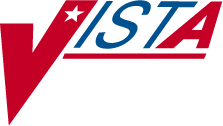 INPATIENT MEDICATIONSPHARMACIST’S USER MANUALVersion 5.0December 1997(Revised January 2013)Department of Veterans Affairs Product Development Revision History	Each time this manual is updated, the Title Page lists the new revised date and this page describes the changes. If the Revised Pages column lists “All,” replace the existing manual with the reissued manual. If the Revised Pages column lists individual entries (e.g., 25, 32), either update the existing manual with the Change Pages Document or print the entire new manual.(This page included for two-sided copying.)Table of Contents(This page included for two-sided copying.)Since the documentation is arranged in a topic oriented format and the screen options are not, a menu tree is provided below for the newer users who may need help finding the explanations to the options.Unit Dose Menu Tree Topic-Oriented SectionIV Menu TreeTopic Oriented Sectionorders where interventions are required orThe Intervention menu hidden action is available to the Medication Profile and Detailed Order List Manager screens when utilizing the following options:Inpatient Order Entry [PSJ OE]Non-Verified/Pending Orders [PSJU VBW]Order Entry [PSJU NE]Order Entry (IV) [PSJI ORDER]The following actions are available while in the Unit Dose Order Entry Profile.Synonym	Action	DescriptionSV	Speed Verify	Speed verify one or more orders The following actions are available while viewing an order.Order OptionsUnit Dose Medications OptionThe Unit Dose Medications option is used to access the order entry, patient profiles, and various reports, and is the main starting point for the Unit Dose system.Example: Unit Dose MenuWithin the Inpatient Medications package there are three different paths the pharmacist can take to enter a new Unit Dose order or take action on an existing order. They are (1) Order Entry, (2) Non-Verified/Pending Orders, and (3) Inpatient Order Entry. Each of these paths differs by the prompts that are presented. Once the pharmacist has reached the point of entering a new order or selecting an existing order, the process becomes the same for each path.When the selected order type (non-verified or pending) does not exist (for that patient) while the user is in the Non-Verified/Pending Orders option, the user cannot enter a new order or take action on an existing order for that patient.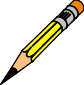 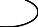 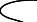 Patient locks and order locks are incorporated within the Inpatient Medications package. When a user (User 1) selects a patient through any of the three paths, Order Entry, Non-Verified/Pending Orders, or Inpatient Order Entry, and this patient has already been selected by another user (User 2), the user (User 1) will see a message that another user (User 2) is processing orders for this patient. This will be a lock at the patient level within the Pharmacy packages. When the other user (User 2) is entering a new order for the patient, the user (User 1) will not be able to access the patient due to a patient lock within the VistA packages. A lock at the order level is issued when an order is selected through Inpatient Medications for any action other than new order entry. Any users attempting to access this patient’s order will receive a message that another user is working on this order. This order level lock is within the VistA packages.The three different paths for entering a new order or taking an action on an existing order are summarized in the following sections.Order Entry[PSJU NE]The Order Entry option allows the pharmacist to create, edit, renew, hold, and discontinue Unit Dose orders while remaining in the Unit Dose Medications module.This option functions almost identically to the Inpatient Order Entry option, but does not include IV orders on the profile and only Unit Dose orders may be entered or processed.After selecting the Order Entry option from the Unit Dose Medications option, the pharmacist will be prompted to select the patient. At the “Select PATIENT:” prompt, the user can enter the patient’s name or enter the first letter of the patient’s last name and the last four digits of the patient’s social security number (e.g., P0001).Before the Patient Information screen displays, if the patient selected has no allergy assessment on file, the following prompt displays to the pharmacist/user:"NO ALLERGY ASSESSMENT exists for this patient! Would you like to enter one now?"If the pharmacist/user enters 'YES,' he/she is prompted to enter the allergy information.If the pharmacist/user enters 'NO,' a pharmacist intervention is created, with a type of 'NO ALLERGY ASSESSMENT.' The pharmacist/user is then prompted for Provider and Recommendation information.Note: If the selected patient is Sensitive, Discharged, both Sensitive and Discharged, or Deceased, there are minor variations in the Order Entry process and in the prompts that display to the pharmacist/user.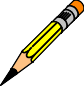 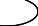 Example: Pharmacist Answers ‘Yes’ and Enters Allergy InformationExample: Pharmacist Answers ‘No’ and Intervention is CreatedThe Patient Information Screen is displayed:Example: Patient Information ScreenThe pharmacist can now enter a Patient Action at the “Select Action: View Profile//” prompt in the Action Area of the screen.(This page included for two-sided copying.)Non-Verified/Pending Orders[PSJU VBW]The Non-Verified/Pending Orders option allows easy identification and processing of non- verified and/or pending orders. This option will also show pending and pending renewal orders, which are orders from CPRS that have not been finished by Pharmacy Service. Unit Dose and IV orders are displayed using this option.The first prompt is “Display an Order Summary? NO//.” A YES answer will allow the pharmacist to view an Order Summary of Pending/Non-Verified Order Totals by Ward Group, Clinic Group, and Clinic. The Pending IV, Pending Unit Dose, Non-Verified IV, and Non- Verified Unit Dose totals are then listed by Ward Group, Clinic Group, and Clinic. The pharmacist can then specify whether to display Non-Verified Orders, Pending Orders, or both.A ward group indicates inpatient nursing units (wards) that have been defined as a group within Inpatient Medications to facilitate processing of orders. A clinic group is a combination of outpatient clinics that have been defined as a group within Inpatient Medications to facilitate processing of orders.Example: Non-Verified/Pending OrdersNote: The Ward Group of ^OTHER includes all orders from wards that do not belong to a ward group. Use the Ward Group Sort option to select ^OTHER.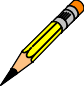 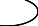 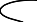 The next prompt allows the pharmacist to select non-verified and/or pending orders for agroup (G), ward (W), clinic (C), patient (P), or priority (PR). When group is selected, a prompt to select by ward group (W) or clinic group (C) displays.If ward or ward groups is selected, patients will be listed by wards, then by priority, then by teams, and then by patient name. Patients that have one or more STAT pending orders will be listed first, followed by patients with one or more ASAP pending orders, and then all other patients that have only ROUTINE pending orders. Within each priority, the patient listing is sorted alphabetically by team and then by patient name.When priority is selected, only patients with the selected priority will display, listed by team and then by patient name.After the list of matching patients has been displayed, the pharmacist will then select a patient from the list.Before the Patient Information screen displays, if the patient selected has no allergy assessment on file, the following prompt displays to the pharmacist/user:"NO ALLERGY ASSESSMENT exists for this patient! Would you like to enter one now?"If the pharmacist/user enters 'YES,' he/she is prompted to enter the allergy information.If the pharmacist/user enters 'NO,' a pharmacist intervention is created, with a type of 'NO ALLERGY ASSESSMENT.' The pharmacist/user is then prompted for Provider and Recommendation information.Note: If the selected patient is Sensitive, Discharged, both Sensitive and Discharged, or Deceased, there are variations in the process and in the prompts that display to the pharmacist/user.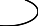 Example: Pharmacist Answers ‘Yes’ and Enters Allergy InformationExample: Pharmacist Answers ‘No’ and Intervention is CreatedThe next example shows the Ward Group Sort option ^OTHER that lists patients for whom orders are available for processing.Example: Ward Group Sort option ^OTHERExample: After selecting a patient:Example: After selection, an order (if selected):After selecting a patient or an order, a profile prompt is displayed asking the pharmacist to choose a profile for the patient. The pharmacist can choose a short, long, or no profile. If NO profile is chosen, the orders for the patient selected will be displayed, for finishing or verification, by login date with the earliest date showing first. When a Unit Dose order has a STAT priority, this order will always be displayed first in the order view and will be displayed in blinking reverse video. If a profile is chosen, the orders will be selected from this list for processing (any order may be selected). The following example displays a short profile.Example: Short Profile+	Enter ?? for more actions 	report continues 	(This page included for two-sided copying.)Example: Short Profile (continued)Enter ?? for more actionsEnter ?? for more actionsThe pharmacist can enter a Patient Action at the “Select Action: Quit//” prompt in the Action Area of the screen or choose a specific order or orders. When the pharmacist holds the PSJ RPHARM key, it will be possible to take any available actions on selected Unit Dose or IV orders.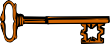 Inpatient Order Entry[PSJ OE]The Inpatient Order Entry option allows the pharmacist to create, edit, renew, hold, and discontinue Unit Dose and IV orders, as well as put existing IV orders on call for any patient, while remaining in the Unit Dose Medications module.When the user accesses the Inpatient Order Entry option from the Unit Dose Medications module for the first time within a session, a prompt is displayed to select the IV room in which to enter orders. When only one active IV room exists, the system will automatically select that IV room. The user is then given the label and report devices defined for the IV room chosen. If no devices have been defined, the user will be given the opportunity to choose them. If this option is exited and then re-entered within the same session, the current label and report devices are shown. The following example shows the option re-entered during the same session.Example: Inpatient Order EntryAt the “Select PATIENT:” prompt, the user can enter the patient’s name or enter the first letter of the patient’s last name and the last four digits of the patient’s social security number (e.g., P0001).Before the Patient Information screen displays, if the patient selected has no allergy assessment on file, the following prompt displays to the pharmacist/user:"NO ALLERGY ASSESSMENT exists for this patient! Would you like to enter one now?"If the pharmacist/user enters 'YES,' he/she is prompted to enter the allergy information.If the pharmacist/user enters 'NO,' a pharmacist intervention is created, with a type of 'NO ALLERGY ASSESSMENT.' The pharmacist/user is then prompted for Provider and Recommendation information.Note: If the selected patient is Sensitive, Discharged, both Sensitive and Discharged, or Deceased, there are variations in the Order Entry process and in the prompts that display to the pharmacist/user.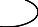 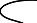 Example: Pharmacist Answers ‘Yes’ and Enters Allergy InformationExample: Pharmacist Answers ‘No’ and Intervention is CreatedThe Patient Information Screen is displayed:Example: Patient Information ScreenThe pharmacist can now enter a Patient Action at the “Select Action: View Profile//” prompt in the Action Area of the screen.Patient ActionsThe Patient Actions are the actions available in the Action Area of the List Manager Screen. These actions pertain to the patient information and include editing, viewing, and new order entry.Patient Record UpdateThe Patient Record Update action allows editing of the Inpatient Narrative and the Patient’s Default Stop Date and Time for Unit Dose Order entry.Example: Patient Record UpdateThe “INPATIENT NARRATIVE: INP NARR...//” prompt allows the pharmacist to enter information in a free text format, up to 250 characters.The “UD DEFAULT STOP DATE/TIME:” prompt is the date and time entry to be used as the default value for the STOP DATE/TIME of the Unit Dose orders during order entry and renewal processes. This value is used only if the corresponding ward parameter is enabled. The order entry and renewal processes will sometimes change this date and time.Note: If the Unit Dose order, being finished by the pharmacist, is received from CPRS and has a duration assigned, the UD DEFAULT STOP DATE/TIME is displayed as the Calc Stop Date/Time.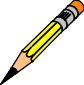 When the SAME STOP DATE ON ALL ORDERS parameter is set to Yes, the module will assign the same default stop date for each patient. This date is initially set when the first order is entered for the patient, and can change when an order for the patient is renewed. This date is shown as the default value for the stop date of each of the orders entered for the patient.If the Dispense Drug or Orderable Item has a non-formulary status, this status will be displayed on the screen as “*N/F*” beside the Dispense Drug or Orderable Item.Overrides/Interventions (OCI):When the OCI indicator displays on the Order Detail screen, it indicates there are associated CPRS Provider Overrides and/or Pharmacist Interventions for this order. The Overrides/Interventions <OCI> will display on the same line as the Orderable Item field, to the left of the drug text indicator <DIN> (if it exists).If the OCI indicator displays on the Order Detail screen, the user can type “OCI” to display the current CPRS Provider Overrides and/or Pharmacist Interventions associated with the order, as well as any historical overrides and interventions, if applicable.“DOSAGE ORDERED:” (Regular and Abbreviated)To allow pharmacy greater control over the order display shown for Unit Dose orders on profiles, labels, MARs, etc., the DOSAGE ORDERED field is not required if only one Dispense Drug exists in the order. If more than one Dispense Drug exists for the order, then this field is required.When a Dispense Drug is selected, the selection list/default will be displayed based on the Possible Dosages and Local Possible Dosages.Example: Dispense Drug with Possible DosagesAll Local Possible Dosages will be displayed within the selection list/default.Example: Dispense Drug with Local Possible DosagesNote: If an order contains multiple Dispense Drugs, Dosage Ordered should contain the total dosage of the medication to be administered.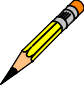 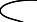 The Nature of Order abbreviation will display on the order next to the Provider’s Name. The abbreviations will be in lowercase and enclosed in brackets. Written will display as [w], telephoned as [p], verbal as [v], policy as [i], electronically entered as [e], and service correction as [s]. If the order is electronically signed through the CPRS package AND the CPRS patch OR*3*141 is installed on the user’s system, then [es] will appear next to the Provider’s Name instead of the Nature of Order abbreviation.Example: New Order EntryPatient Information	Dec 11, 2012@15:30:31	Page:	1 of	1IPDCHLDTESTA,ANGUS	Ward: ICU-MPID: 666-11-0022	Room-Bed: 2114-1	Ht(cm): 182.88 (10/10/12)DOB: 03/05/78 (34)	Wt(kg): 86.36 (10/10/12)Sex: MALE	Admitted: 10/28/09Dx: UNKNOWN OBJECT IN ARM	Last transferred: ********Allergies/Reactions: NKA Inpatient Narrative:Outpatient Narrative:Enter ?? for more actionsEnter ?? for more actionsPU Patient Record Update	NO New Order EntryDA Detailed Allergy/ADR List	IN Intervention Menu VP View ProfileSelect Action: View Profile//	View ProfileInpatient Order Entry	Dec 11, 2012@15:31:18	Page:	1 of	2IPDCHLDTESTA,ANGUS	Ward: ICU-MPID: 666-11-0022	Room-Bed: 2114-1	Ht(cm): 182.88 (10/10/12)DOB: 03/05/78 (34)	Wt(kg): 86.36 (10/10/12)Sex: MALE	Admitted: 10/28/09Dx: UNKNOWN OBJECT IN ARM	Last transferred: ******** CrCL: 114.2(est.) (CREAT:1.0mg/dL 10/10/12)	BSA (m2): 2.09- - - - - - - - - - - - - - - - - A C T I V E - - - - - - - - - - - - - - - - -THEOPHYLLINE (INWOOD) TAB,SA	C 11/26 12/26 A Give: 100mg PO TID- - - - - - - - - - - - - - N O N - V E R I F I E D - - - - - - - - - - - - - -DUODERM GEL	C 12/11 01/10 N Give: SMALL AMOUNT TOP BIDMASTISOL LIQUID,TOP	C 12/10 01/09 N NF Give: ONE VIAL TOP QD-(EVERY DAY)ACETAMINOPHEN TAB	P 10/24 11/23 N Give: 325MG PO Q4H PRN- - - - - - - - - - - - - - - - P E N D I N G - - - - - - - - - - - - - - - -+	Enter ?? for more actions 	report continues 	Example: New Order Entry (continued)- - - - - - - - - - - - - - - - P E N D I N G - - - - - - - - - - - - - - - -+	Enter ?? for more actionsPI Patient Information	SO Select OrderPU  Patient Record Update		NO New Order Entry Select Action: Next Screen// no	New Order EntrySelect DRUG: insulinLookup: VA DRUG CLASS CLASSIFICATION INSULIN HS501INSULINLookup: DRUG NATIONAL DRUG CLASSHS501  INSULIN HUMULIN 50/50 (NPH/REG) INJ LILY	HS501HS501  INSULIN LISPRO HUMAN 100 UNIT/ML HUMALOG	HS501	N/FHS501  INSULIN REG HUMAN 100 UNIT/ML NOVOLIN R	HS501	NHS501  INSULIN,ASPART,HUMAN 100 UNIT/ML INJ	HS501	VISNHS501  INSULIN,GLARGINE,HUMAN 100 UNIT/ML INJ		HS501	N/F Press <RETURN> to see more, '^' to exit this list, '^^' to exit all lists, OR CHOOSE 1-5: 4  INSULIN,ASPART,HUMAN 100 UNIT/ML INJ	HS501		VISNRestriction/Guideline(s) exist.  Display? : (N/D): No//	NO Enter RETURN to continue or '^' to exit:Now Processing Enhanced Order Checks! Please wait...Enhanced Order Checks cannot be performed for Local Drug: THEOPHYLLINE (INWOOD) 100MG SA TABReason: Drug not matched to NDFPress Return to continue...DOSAGE ORDERED: sliding scaleYou entered sliding scale is this correct? Yes//	YES UNITS PER DOSE: 1//MED ROUTE: SUBCUTANEOUS//	SQ	SQ SCHEDULE: tid(TID)1	TID	09-13-172	TID PRN3	TID-AC	07-11-164	TID-PC	09-13-185	TID-SS	07-11-16Press <RETURN> to see more, '^' to exit this list, OR CHOOSE 1-5: 1	09-13-17SCHEDULE TYPE: CONTINUOUS//	CONTINUOUS ADMIN TIMES: 09-13-17//SPECIAL INSTRUCTIONS: 1>START DATE/TIME: DEC 11,2012@15:34//	DEC 11,2012@15:34 STOP DATE/TIME: JAN 10,2013@18:00//	JAN 10,2013@18:00Expected First Dose: DEC 11,2012@17:00 PROVIDER: YARBER,KIM//	3232323NON-VERIFIED UNIT DOSE	Dec 11, 2012@15:34:21	Page:	1 of	2IPDCHLDTESTA,ANGUS	Ward: ICU-MPID: 666-11-0022	Room-Bed: 2114-1	Ht(cm): 182.88 (10/10/12)DOB: 03/05/78 (34)	Wt(kg): 86.36 (10/10/12)Orderable Item: INSULIN ASPART (NOVOLOG) INJ	<DIN>Instructions:Dosage Ordered: sliding scaleDuration:	(3)Start: 12/11/12 15:34Example: New Order Entry (continued)(This page included for two-sided copying.)4.1.4.5.	View ProfileThe View Profile action allows selection of a Long, Short, or NO profile for the patient. The profile displayed in the Inpatient Order Entry and Non-Verified/Pending Orders options will include IV and Unit Dose orders. The long profile shows all orders, including discontinued and expired orders. The short profile displays recently discontinued/expired orders based on HOURS OF RECENTLY DC/EXPIRED parameter values found in the system and ward parameter files.Example: Profile ViewThe HOURS OF RECENTLY DC/EXPIRED field (#7) has been created in the INPATIENT WARD PARAMETERS file (#59.6). The Inpatient Medications profiles will display the recently discontinued/expired orders that fall within the number of hours specified in this field. The value defined in this field will take precedence over the Inpatient System parameter. The inpatient ward parameter allows for a minimum value of one (1) hour and a maximum value of one hundred twenty (120) hours. The Inpatient Ward Parameters Edit [PSJ IWP EDIT] option allows the user to edit this new ward parameter. If this parameter is not set the software will use the value in the HOURS OF RECENTLY DC/EXPIRED field (#26.8) in the PHARMACY SYSTEM file (#59.7). If neither parameter is set the software will default to twenty-four (24) hours.The HOURS OF RECENTLY DC/EXPIRED field (#26.8) has been created in the PHARMACY SYSTEM file (#59.7). The Inpatient Medications profiles will display the recently discontinued/expired orders that fall within the number of hours specified in this field. This parameter allows for a minimum value of one (1) hour and a maximum value of one hundred twenty (120) hours. The Systems Parameters Edit [PSJ SYS EDIT] option includes the ability for a user to edit this inpatient site parameter. If neither parameter is set the software will default to twenty-four (24) hours.On the medication profile in the status column, the codes and the action they represent are as follows:Order Status: The current status of the order. These statuses include:A	ActiveNon-VerifiedOn Call (IV orders only) I	IncompleteHP	Placed on hold by provider through CPRS H	Placed on hold via backdoor PharmacyE	ExpiredDP	Discontinued by provider through CPRSDE	Discontinued due to edit via backdoor Pharmacy (Unit Dose orders only)D	Discontinued via backdoor Pharmacy (IV & UD); discontinued due to edit via backdoor Pharmacy (IV)The Status column will also display some additional discontinue type actions performed on the order. The codes and the action they represent are as follows:DF	Discontinued due to edit by a provider through CPRS DD	Auto discontinued due to deathDA	Auto discontinued due to patient movementsSets of Complex Orders with a status of “Pending” or “Non-Verified” will be grouped together in the Profile View. They appear as one numbered list item, as shown in the following examples. Once these orders are made active, they will appear individually in the Profile View, with a status of “Active”.If a Unit Dose order has been verified by nursing but has not been verified by pharmacy, it will be listed under the ACTIVE heading with an arrow (->) to the right of its number. A CPRS Med Order will have a “DONE” priority and will display a “d” to the right of the number on all profiles. These orders will display with active orders under the Active header until the pharmacist verifies them.Orders may be selected by choosing the Select Order action, or directly from the profile using the number displayed to the left of the order. Multiple orders may be chosen by entering the numbers for each order to be included, separated by commas (e.g., 1,2,3), or a range of numbers using the dash (e.g., 1-3).Note: The START DATE and DRUG sort may be reversed using the INPATIENT PROFILE ORDER SORT field in the INPATIENT USER PARAMETERS file.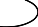 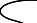 Example: Pending Complex Order in Profile ViewEnter ?? for more actionsExample: Non-Verified Complex Order in Profile ViewEnter ?? for more actionsExample: Active Complex Order in Profile ViewEnter ?? for more actionsPatient InformationThe Patient Information screen is displayed for the selected patient. This header contains the patient’s demographic data, while the list area contains the Allergy/Adverse Reaction data, and Pharmacy Narratives. If an outpatient is selected, all future appointments in clinics that allow Inpatient Medications unit dose orders will display in the list area, too.Example: Patient InformationSelect OrderThe Select Order action is used to take action on a previously entered order by selecting it from the profile, after the patient is selected and length of profile is chosen.Example: Selecting and Displaying an OrderEnter ?? for more actions 	report continues 	Example: Selecting and Displaying an Order (continued)+	Enter ?? for more actionsExample: Order View For An Outpatient With Inpatient Orders+	Enter ?? for more actionsThe list area displays detailed order information and allows actions to be taken on the selected Unit Dose order. A number displayed to the left of the field name identifies fields that may be edited. If a field, marked with an asterisk (*) next to its number, is edited, it will cause this order to be discontinued and a new one created. If a pending order is selected, the system will determine any default values for fields not entered through CPRS and display them along with the data entered by the provider.The BCMA ORDER LAST ACTION field will only display when an action has been performed through BCMA on this order. This information includes the date and time of the action and the BCMA action status. If an asterisk (*) appears after the BCMA status, this indicates an action was taken on the prior order that is linked to this order. Actions, displayed in the Action Area, enclosed in parenthesis are not available to the user. In the example above, the action Verify is not available to the user since it was previously verified. If an order was placed for an Outpatient for a clinic appointment date/time for an appropriate clinic, the Order View screen will display the Clinic and the Clinic Date and Time.Only users with the appropriate keys will be allowed to take any available actions on the Unit Dose or IV order. (See p. 69 under IV.)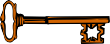 Order ActionsThe Order Actions are the actions available in the Action Area of the List Manager Screen. These actions pertain to the patient’s orders and include editing, discontinuing, verifying, etc.DiscontinueWhen an order is discontinued, the order’s Stop Date/Time is changed to the date/time the action is taken. An entry is placed in the order’s Activity Log recording who discontinued the order and when the action was taken. Pending and Non-verified orders are deleted when discontinued and will no longer appear on the patient’s profile. Please see the Patient Profile section of this document for more discussion about the discontinued statuses available and screen captures of how they appear.Note: Any orders placed through the Med Order Button cannot be discontinued.Example: Discontinue an OrderEnter ?? for more actions 	report continues 	Example: Verify an OrderEnter ?? for more actions 	report continues 	Example: Verify an Order (continued)+	Enter ?? for more actionsWhen orders have been verified, the pharmacist must provide information for the Pre-Exchange Units Report. After verifying an order, the user is prompted to identify the number of units required before the next cart exchange (pre-exchange units). Information will be requested for each order that has been verified. When the user finishes entering new orders, a Pre-Exchange Report will be printed. The report lists the patients’ name, ward location, room and bed, Orderable Item, Dispense Drug, and pre-exchange needs for each order. This report can be printed to the screen or queued to print on a printer. It is advisable that the user prints a copy on the printer. The default device for the Pre-Exchange Units Report is the PRE-EXCHANGE REPORT DEVICE field in the INPATIENT WARD PARAMETER file. If the pharmacist enters an output device that is different from the device in this file, an option to override the field and define a temporary device for the remainder of this session is displayed. Once the user exits this option, the report cannot be reprinted.Note: The user will have the ability to enter a Progress Note for a “DONE” priority order.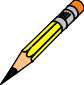 Viewing Renewed OrdersThe following outlines what the user may expect following the renewal process:The patient profile will contain the most recent renewal date in the Renewed field.The patient detail will contain the most recent renewal date and time in the Renewed field.The Activity Log will display the following:ORDER EDITED activity, including the previous Stop Date/Time and the previous Provider (if a new Provider is entered at the time the order is renewed).ORDER RENEWED BY PHARMACIST activity, including the pharmacist that renewed the order and the date and time that the RN (Renew) action was taken.Example: Renewed Order in Profile ViewEnter ?? for more actionsExample: Renewed Order in Detailed Order View+	Enter ?? for more actionsEnter ?? for more actionsDiscontinuing a Pending RenewalWhen a pharmacist attempts to discontinue a pending renewal, the following message displays.This order has a pending status. If this pending order is discontinued, the original order will still be active.If this occurs, a pharmacist may discontinue a pending order, both orders, or exit the discontinue function. When a pending renewal is discontinued, the order will return to its previous status.Orders That Change Status During Process of RenewOrders that are active during the renewal process but become expired during the pharmacy finishing process follow the logic described in Renewing Expired Unit Dose Orders, Renewing Expired Scheduled IV Orders, and Renewing Expired Continuous IV Orders.Flag  This option is only available to those users who hold the PSJ RPHARM key.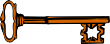 The flag action is available to alert the users that the order is incomplete or needs clarification. Flagging is applied to any orders that need more information or corrections from the clinician. When the user flags the order, an alert is sent to the specified user defining the information that is needed to process the medication order. The specified user can send a return alert with the needed information. The Activity Log will record the flagging activities including acknowledgement that the alert was viewed. The flag action can be performed in either CPRS or in Inpatient Medications.When a flagged order appears on the order view, the order number on the left hand side will be highlighted using reverse video. The nurse, or any user without the PSJ RPHARM key, does not have the ability to flag or un-flag orders; however, they can view the flagged or un-flagged comments via the Activity Log.Example: Flagged OrderEnter ?? for more actionsSpeed ActionsFrom the list of orders in the patient’s profile, the pharmacist can select one or more of the orders on which to take action. The pharmacist can quickly discontinue this patient’s orders by selecting Speed Discontinue, or quickly renewing an order by selecting Speed Renew. Other “quick” selections include Speed Finish and Speed Verify.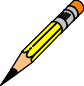 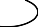 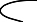 Note: Any orders placed through the Med Order Button cannot be Speed Discontinued.Note: Complex orders cannot be speed finished because it may not be appropriate to assign the same stop date to all components of a complex order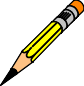 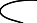 Discontinue All of a Patient’s Orders[PSJU CA]The Discontinue All of a Patient’s Orders option allows a pharmacist or nurse to discontinue all of a patient’s orders. Also, it allows a ward clerk to mark all of a patient’s orders for discontinuation. If the ALLOW USER TO D/C ORDERS parameter is turned on to take action on active orders, then the ward clerk will also be able to discontinue orders. This ALLOW USER TO D/C ORDERS parameter is set using the Inpatient User Parameter’s Edit option under the PARameter’s Edit Menu option, which is under the Supervisor’s Menu.This option is then used to discontinue the selected orders. If a non-verified or pending order is discontinued, it is deleted completely from the system.Hold All of a Patient’s Orders[PSJU HOLD ALL]The Hold All of a Patient’s Orders option allows a pharmacist to place all of a patient’s active orders on hold in order to temporarily stop the medication from being dispensed, or take all of the patient’s orders off of hold to restart the dispensing of the medication.The option will not take action on individual orders that it finds already on hold. When this option is used to put all orders on hold, the system will print labels, for each medication order newly put on hold, indicating on the label that the medication is on hold. Also, the profile will notify the user that the patient’s orders have been placed on hold; the letter H will be placed in the Status/Info column on the profile for each formerly active order.When the option is used to take all orders off of hold, the system will reprint labels for the medication orders that were taken off hold and indicate on the label that the medication is off hold. Again, this option will take no action on individual orders that it finds were not on hold. The profile will display to the user that the patient’s orders have been taken off hold.Example 1: Hold All of a Patient’s OrdersTo take the orders off of hold, choose this same option and the following will be displayed:Example 2: Take All of a Patient’s Orders Off of HoldNote: Individual orders can be placed on hold or taken off of hold through the Order Entry and Non–Verified/Pending Orders options.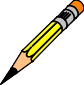 Inpatient Profile[PSJ PR]The Inpatient Profile option allows the user to view the Unit Dose and IV orders of a patient simultaneously. The user can conduct the Inpatient Profile search by ward group, ward, or patient. If the selection to sort is by ward, the administration teams may be specified. The default for the administration team is ALL and multiple teams may be entered. If selecting by ward or ward group, the profile may be sorted by patient name or room-bed. To print Outpatients, the user should select the ward group ^OTHER or print by Patient.When the user accesses this option from the Unit Dose Medications module for the first time within a session, a prompt is displayed to select the IV room. When only one active IV room exists, it will be selected automatically. The user is then given the label and report devices defined for the IV room chosen. If no devices have been defined, the user will be given the opportunity to choose them. If this option is exited and then re-entered within the same session, the current label and report devices are shown.In the following description, viewing a profile by patient is discussed; however, ward and ward group are handled similarly. The orders on the profile are sorted first by status (ACTIVE, NON- VERIFIED, NON-VERIFIED COMPLEX, PENDING RENEWALS, PENDING COMPLEX,PENDING, RECENTLY DISCONTINUED/EXPIRED)then alphabetically by SCHEDULE TYPE.The HOURS OF RECENTLY DC/EXPIRED field (#7) has been created in the INPATIENT WARD PARAMETERS file (#59.6). The Inpatient Medications profiles will display the recently discontinued/expired orders that fall within the number of hours specified in this field. The value defined in this field will take precedence over the Inpatient System parameter. The inpatient ward parameter allows for a minimum value of one (1) hour and a maximum value of one hundred twenty (120) hours. The Inpatient Ward Parameters Edit [PSJ IWP EDIT] option allows the user to edit this new ward parameter. If this parameter is not set the software will use the value in the HOURS OF RECENTLY DC/EXPIRED field (#26.8) in the PHARMACY SYSTEM file (#59.7). If neither parameter is set the software will default to twenty-four (24) hours.The HOURS OF RECENTLY DC/EXPIRED field (#26.8) has been created in the PHARMACY SYSTEM file (#59.7). The Inpatient Medications profiles will display the recently discontinued/expired orders that fall within the number of hours specified in this field. This parameter allows for a minimum value of one (1) hour and a maximum value of one hundred twenty (120) hours. The Systems Parameters Edit [PSJ SYS EDIT] option includes the ability for a user to edit this inpatient site parameter. If neither parameter is set the software will default to twenty-four (24) hours.On the medication profile in the status column, the codes and the action they represent are as follows:Order Status: The current status of the order. These statuses include: A	ActiveNon-VerifiedOn Call (IV orders only) I	IncompleteHP	Placed on hold by provider through CPRS H	Placed on hold via backdoor PharmacyE	ExpiredDP	Discontinued by provider through CPRSDE	Discontinued due to edit via backdoor Pharmacy (Unit Dose orders only)D	Discontinued via backdoor Pharmacy (IV & UD); discontinued due to edit via backdoor Pharmacy (IV)The Status column will also display some additional discontinue type actions performed on the order. The codes and the action they represent are as follows:DF	Discontinued due to edit by a provider through CPRS DD	Auto discontinued due to deathDA	Auto discontinued due to patient movementsAfter the user selects the patient for whom a profile view is needed, the length of profile is chosen. The user can choose to view a long or short profile or, if the user decides not to view a profile for the chosen patient, “NO Profile” can be selected. When “NO Profile” is chosen, the system will return to the “Select PATIENT:” prompt and the user may choose a new patient.Once the length of profile is chosen, the user can print the patient profile (by accepting the default or typing P at the “SHOW PROFILE only, EXPANDED VIEWS only, or BOTH: Profile//” prompt), an expanded view of the patient profile (by typing E), or both (by typing B). The expanded view lists the details of each order for the patient. The activity logs of the orders can also be printed when the expanded view or both, the expanded view and profile, are chosen.The advantage of this option is that by viewing the combined Unit Dose/IV profile of a patient, the user can quickly determine if any corrections or modifications need to be made for existing or future orders based on Unit Dose or IV medications already being received by the patient.Sometimes the pharmacist must revise a prospective order for a patient based on the Unit Dose or IV medications already prescribed for the patient.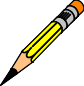 Note: For Unit Dose orders, the long activity log shows all activities of an order, while the short activity log excludes the field changes, and shows only the major activities.Example: Inpatient Profile 	report continues 	Example: Inpatient Profile (continued)IV Menu Option[PSJI MGR]The IV Menu option is used to access the order entry, patient profiles, and various reports and is the main starting point for the IV system.Example: IV MenuWithin the Inpatient Medications package, there are two different paths that the pharmacist can take to enter a new IV order or take action on an existing order. They are (1) Order Entry (IV) and (2) Inpatient Order Entry. Each of these paths differs by the prompts that are presented.Once the pharmacist has reached the point of entering a new order or selecting an existing order, the process becomes the same for each path.Patient locks and order locks are incorporated within the Inpatient Medications package. When a user (User 1) selects a patient through either of the two paths, Order Entry (IV) or Inpatient Order Entry, and this patient has already been selected by another user (User 2), the user (User 1) will see a message that another user (User 2) is processing orders for this patient. This will be a lock at the patient level within the Pharmacy packages. When the other user (User 2) is entering a new order for the patient, the user (User 1) will not be able to access the patient due to a patient lock within the VistA packages. A lock at the order level is issued when an order is selected through Inpatient Medications for any action other than new order entry. Any users attempting to access this patient’s order will receive a message that another user is working on this order. This order level lock is within the VistA packages.The two different paths for entering a new order or taking an action on an existing order are summarized below.Order Entry (IV)[PSJI ORDER]The Order Entry (IV) option allows the pharmacist to complete, edit, renew, and discontinue orders and to place existing orders on hold or on call. This option also allows the user to create new orders and new labels. A long profile can be chosen to review all of the patient’s IV orders, or the user can bypass the profile by selecting NO Profile, and proceed directly to order entry.The profile is essentially the same as that generated by the Profile (IV) option. The long profile shows all orders, including discontinued and expired orders. The short profile omits the discontinued and expired orders.After selecting the Order Entry (IV) option from the IV Menu option, the pharmacist will be prompted to select the patient. At the “Select PATIENT:” prompt, the user can enter the patient’s name or enter the first letter of the patient’s last name and the last four digits of the patient’s social security number (e.g., P0001). The Patient Information Screen is displayed, as shown in the following example.Before the Patient Information screen displays, if the patient selected has no allergy assessment on file, the following prompt displays to the pharmacist/user:"NO ALLERGY ASSESSMENT exists for this patient! Would you like to enter one now?"If the pharmacist/user enters 'YES,' he/she is prompted to enter the allergy information.If the pharmacist/user enters 'NO,' a pharmacist intervention is created, with a type of 'NO ALLERGY ASSESSMENT.' The pharmacist/user is then prompted for Provider and Recommendation information.Note: If the selected patient is Sensitive, Discharged, both Sensitive and Discharged, or Deceased, there are variations in the Order Entry process and in the prompts that display to the pharmacist/user.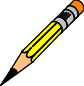 Example: Pharmacist Answers ‘Yes’ and Enters Allergy InformationExample: Pharmacist Answers ‘No’ and Intervention is Created(This page included for two-sided copying.)Example: Patient InformationThe pharmacist can now enter a Patient Action at the “Select Action: View Profile//” prompt in the Action Area of the screen.Inpatient Order Entry[PSJ OE]The Inpatient Order Entry option allows the pharmacist to complete, create, edit, renew, and discontinue IV and Unit Dose orders, as well as put existing IV and Unit Dose orders on hold for any patient, while remaining in the IV module. The IV orders can also be put on call. This option expedites order entry since the pharmacist is not required to change modules to enter IV and Unit Dose orders.When the user accesses the Inpatient Order Entry option for the first time within a session, a prompt is displayed to select the IV room in which to enter orders. When only one active IV room exists, the system will automatically select that IV room. The user is then given the label and report devices defined for the IV room chosen. If no devices have been defined, the user will be given the opportunity to choose them. If this option is exited and then re-entered within the same session, the current label and report devices are shown. The following example shows the option re-entered during the same session.Example: Inpatient Order EntryAt the “Select PATIENT:” prompt, the user can enter the patient’s name or enter the first letter of the patient’s last name and the last four digits of the patient’s social security number (e.g., P0001).Before the Patient Information screen displays, if the patient selected has no allergy assessment on file, the following prompt displays to the pharmacist/user:"NO ALLERGY ASSESSMENT exists for this patient! Would you like to enter one now?"If the pharmacist/user enters 'YES,' he/she is prompted to enter the allergy information.If the pharmacist/user enters 'NO,' a pharmacist intervention is created, with a type of 'NO ALLERGY ASSESSMENT.' The pharmacist/user is then prompted for Provider and Recommendation information.Note: If the selected patient is Sensitive, Discharged, both Sensitive and Discharged, or Deceased, there are variations in the Order Entry process and in the prompts that display to the pharmacist/user.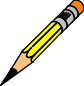 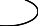 Example: Pharmacist Answers ‘Yes’ and Enters Allergy InformationExample: New Order Entry 	report continues 	After entering the data for the order, the system will prompt the pharmacist to confirm that the order is correct. The IV module contains an integrity checker to ensure the necessary fields are answered for each type of order. The pharmacist must edit the order to make corrections if all of these fields are not answered correctly. If the order contains no errors, but has a warning, the user will be allowed to proceed.Example: New Order Entry (continued)+	Enter ?? for more actionsWhen the order is correct and verified, and the Activity Ruler site parameter is turned on, the system will display a time line. The time line is a visual representation of the relationship between start of coverage times, doses due, and order start times. The letters P, A, H, S, or C show the start of coverage times for each IV type. If there is an asterisk (*) after the letter, this means that the Ward List has been run for this start of coverage type. The caret (^) shows when the doses are due, and the N indicates current time in relation to the order. The next delivery time will also be listed.View ProfileThe View Profile action allows selection of a Long, Short, or NO profile for the patient. The profile displayed in the Inpatient Order Entry and Non-Verified/Pending Orders options will include IV and Unit Dose orders. The long profile shows all orders, including discontinued and expired orders. Please see the Patient Profile section of this document for more discussion about the discontinued or expired statuses available and screen captures of how they appear.Example: Profile View+	Enter ?? for more actionsThe orders on the profile are sorted first by status (ACTIVE, NON-VERIFIED, NON- VERIFIED COMPLEX, PENDING RENEWALS, PENDING COMPLEX, PENDING,RECENTLY DISCONTINUED/EXPIRED) then alphabetically by SCHEDULE TYPE. Pending orders with a priority of STAT are listed first and are displayed in a bold and blinking text for easy identification. After SCHEDULE TYPE, orders are sorted alphabetically by DRUG (the drug name listed on the profile), and then in descending order by START DATE.Sets of Complex Orders with a status of “Pending” or “Non-Verified” will be grouped together in the Profile View. They appear as one numbered list item, as shown in the following examples. Once these orders are made active, they will appear individually in the Profile View, with a status of “Active”.If an IV order has been verified by nursing but has not been verified by pharmacy, it will be listed under the ACTIVE heading with an arrow (->) to the right of its number. A CPRS Med Order will have a “DONE” priority and will display a “d” to the right of the number on all profiles. These orders will display with active orders under the Active header until the pharmacist verifies them.Orders may be selected by choosing the Select Order action, or directly from the profile using the number displayed to the left of the order. Multiple orders may be chosen by entering the numbers for each order to be included, separated by commas (e.g., 1,2,3), or a range of numbers using the dash (e.g., 1-3).Note: The START DATE and DRUG sort may be reversed using the INPATIENT PROFILE ORDER SORT field in the INPATIENT USER PARAMETERS file.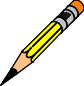 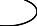 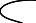 Example: Pending Complex Order in Profile ViewEnter ?? for more actionsExample: Non-Verified Complex Order in Profile ViewEnter ?? for more actionsExample: Active Complex Order in Profile ViewEnter ?? for more actionsPatient InformationThe Patient Information screen is displayed for the selected patient. The header contains the patient’s demographic data, while the list area contains Allergy/Adverse Reaction data, and Pharmacy Narratives. If an outpatient is selected, all future appointments in clinics that allow Inpatient Medications orders will display in the list area, too.Example: Patient InformationExample: Patient Information Screen for Outpatient Receiving Inpatient MedicationsEnter ?? for more actionsSelect OrderThe Select Order action is used to take action on a previously entered order by selecting it from the profile, after the patient is selected and length of profile is chosen (i.e., short or long).Example: Select an OrderEnter ?? for more actions 	report continues 	Day of week schedules (Ex. MO-FR or MO-FR@0900)Admin time only schedules (Ex. 09-13)If the Dispense Drug or Orderable Item has a non-formulary status, this status will be displayed on the screen as “*N/F*” beside the Dispense Drug or Orderable Item.Example: Verify an Order+	Enter ?? for more actionsExample: Verify a “DONE” Order (CPRS Med Order)Enter ?? for more actions+	Enter ?? for more actions 	report continues 	Example: Verify a “DONE” Order (CPRS Med Order) (continued)Note: The user will have the ability to enter a Progress Note for a “DONE” priority order.HoldOnly active orders may be placed on hold. Orders placed on hold will continue to show under the ACTIVE heading on the profiles until removed from hold. Any orders placed on hold through the pharmacy options cannot be released from hold using any of the CPRS options. An entry is placed in the order’s Activity Log recording the user who placed/removed the order from hold and when the action was taken. The codes and the action they represent are as follows:HP – Placed on hold by provider through CPRSH – Placed on hold via backdoor PharmacyIf the Dispense Drug tied to the Additive, Solution, and/or Orderable Item has a non-formulary status, this status will be displayed on the screen as “*N/F*” beside the Additive, Solution, and/or Orderable Item. Notice that the order shows a status of “H” for hold in the right side of the Multivitamins order below.Example: Place an Order on Hold+	Enter ?? for more actionsEnter ?? for more actionsViewing Renewed OrdersThe following outlines what the user may expect following the renewal process:The patient profile will contain the most recent renewal date in the Renewed field.The patient detail will contain the most recent renewal date and time in the Renewed field.The Activity Log will display the following:ORDER EDITED activity, including the previous Stop Date/Time and the previous Provider (if a new Provider is entered at the time the order is renewed).ORDER RENEWED BY PHARMACIST activity, including the pharmacist that renewed the order and the date and time that the RN (Renew) action was taken.Example: Renewed Order in Profile ViewEnter ?? for more actionsExample: Renewed Order in Detailed Order View+	Enter ?? for more actions 	report continues 	Example: Renewed Order in Detailed Order View (continued)Enter ?? for more actionsDiscontinuing a Pending RenewalWhen a pharmacist attempts to discontinue a pending renewal, the following message displays.If this occurs, a pharmacist may discontinue a pending order, both orders, or exit the discontinue function. When a pending renewal is discontinued, the order will return to its previous status.Orders That Change Status During Process of RenewOrders that are active during the renewal process but become expired during the pharmacy finishing process follow the logic described in Renewing Expired Unit Dose Orders, Renewing Expired Scheduled IV Orders, and Renewing Expired Continuous IV Orders.4.2.4.6	Activity LogThis action allows the viewing of an activity log, label log, or a history log of the order. An activity log provides a trace of every action taken on an order since the original entry. If a history log is selected, it will find the first order, linked to the order where the history log was invoked from, then show an order view of each order associated with it, in the order that they were created. When a label log is selected, it shows the print, tracking, and counting information on the labels for the order.Example: Activity Log 	report continues 	On CallThe pharmacist can place the order On Call or remove the order from an On Call status. The order placed On Call will not generate any labels. Providers cannot take any actions, except to discontinue the order, through CPRS if the order is placed On Call by the pharmacist.Flag  This option is only available to those users who hold the PSJ RPHARM key.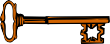 The flag action is available to alert the users that the order is incomplete or needs clarification. Flagging is applied to any orders that need more information or corrections from the clinician. When the user flags the order, an alert is sent to the specified user defining the information that is needed to process the medication order. The specified user can send a return alert with the needed information. The Activity Log will record the flagging activities including acknowledgement that the alert was viewed. The flag action can be performed in either CPRS or in Inpatient Medications.When a flagged order appears on the order view, the order number on the right hand side will be highlighted using reverse video. The nurse, or any user without the PSJ RPHARM key, does not have the ability to flag or un-flag orders; however, they can view the flagged or un-flagged comments via the Activity Log.Example: Flagged OrderEnter ?? for more actionsSpeed ActionsFrom the list of orders in the patient’s profile, the pharmacist can select one or more of the orders on which to take action. The pharmacist can quickly discontinue this patient’s orders by selecting Speed Discontinue.Note: Any orders placed through the Med Order Button cannot be Speed Discontinued.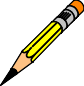 IV TypesThe following are the different types of IVs available in the Inpatient Medications package.Admixture-Type Order EntryAn admixture is an LVP solution intended for continuous parenteral infusion. It is composed of any number of additives (including zero) in one solution. An admixture runs continuously at a specified flow rate. When one bottle or bag is empty, another is hung.The default displayed for the “START DATE/TIME:” prompt is the Expected First Dose from CPRS when a duration is received. If no duration is received, the default answer is the NEXT or CLOSEST delivery time, or the order’s login date/time, depending on the DEFAULT START DATE CALCULATION field in the INPATIENT WARD PARAMETERS file.For the “STOP DATE/TIME:” prompt, the default answer is derived from the CPRS Expected First Dose plus the duration, if the duration is available.When the duration is not received from CPRS, the default Stop Date shown is the least of the LVP’S GOOD FOR HOW MANY DAYS site parameter or the NUMBER OF DAYS FOR IV ORDER field (found in the IV ADDITIVES file) for all additives in this order. The Stop Time is determined by the STOP TIME FOR ORDER site parameter. The pharmacist can choose to take the default answer for the Start and Stop Date/Times, or change it. For Inpatient Medication Orders for Outpatients, an additional parameter is also considered: NUMBER OF DAYS UNTIL STOP from the CLINIC DEFINITION file.Note: At the “Start Date/Time:” prompt, a future date/time can be entered. The user will not be prompted for label actions at the end of order entry until that Start Date/Time has been reached. The order will appear; however, on all reports.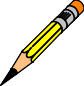 At the “Stop Date/Time:” prompt, a DOSE limit can be entered (e.g., if the user only wants one bottle on the admixture order being entered, enter a 1 at the stop time and the program calculates the stop time). For example:STOP DATE/TIME: FEB 27,2000@2200 // 1 Dose limit FEB 26,2000 10:00Piggyback-Type Order EntryA piggyback is a small volume parenteral solution used for intermittent infusion. It is usually composed of any number of additives, including zero, and one solution. The piggyback is given on a schedule (e.g., Q6H). Once the medication flows in, the piggyback is removed, and another is not hung until the administration schedule calls for it.The default answer for the “START DATE/TIME:” prompt is the Expected First Dose from CPRS when a duration is received. If no duration is received, the default answer is the NEXT or CLOSEST delivery time, or the order’s login date/time, depending on the DEFAULT START DATE CALCULATION field in the INPATIENT WARD PARAMETERS file.For the “STOP DATE/TIME:” prompt, the default answer is derived from the CPRS Expected First Dose plus the duration, if the duration is available.When the duration is not received from CPRS, the default Stop Date shown is the least of the PB’S GOOD FOR HOW MANY DAYS site parameter or the NUMBER OF DAYS FOR IV ORDER field (found in the IV ADDITIVES file) for all additives in this order. The Stop Time is determined by the STOP TIME FOR ORDER site parameter. The pharmacist can choose to take the default answer for the Start and Stop Date/Times, or change it. For Inpatient Medication Orders for Outpatients, an additional parameter is also considered: NUMBER OF DAYS UNTIL STOP from the CLINIC DEFINITION file.Note: At the “Start Date/Time:” prompt, a future date/time can be entered. The user will not be prompted for label actions at the end of order entry until that Start Date/Time has been reached. The order will appear, however, on all reports.At the “Stop Date/Time:” prompt, a dose limit can be entered (i.e., if the user only wants four bags on the piggyback order being entered, enter a 4 at the stop time) and the program calculates the stop date/time. For example:STOP DATE/TIME: MARCH 12,2000@2200 // 4 Dose limit MAR 6,2000 03:00Hyperal-Type Order EntryHyperalimentation (hyperal) is long-term feeding of a protein-carbohydrate solution. Electrolytes, fats, trace elements, and vitamins may be added. Since this solution generally provides all necessary nutrients, it is commonly referred to as Total Parenteral Nutrition (TPN). A hyperal is usually composed of many additives in two or more solutions (the hyperal must contain at least 1 solution). When the label prints, it shows the individual electrolytes that are contained in the additives that make up the hyperal order.The default displayed for the “START DATE/TIME:” prompt is the Expected First Dose from CPRS when a duration is received. If no duration is received, the default answer is the NEXT or CLOSEST delivery time, or the order’s login date/time, depending on the DEFAULT START DATE CALCULATION field in the INPATIENT WARD PARAMETERS file.For the “STOP DATE/TIME:” prompt, the default answer is derived from the CPRS Expected First Dose plus the duration, if the duration is available.When the duration is not received from CPRS, the default Stop Date shown is the least of the HYPERAL’S GOOD FOR HOW MANY DAYS site parameter or the NUMBER OF DAYS FOR IV ORDER field (found in the IV ADDITIVES file) for all additives in this order. The Stop Time is determined by the STOP TIME FOR ORDER site parameter. The pharmacist can choose to take the default answer for the Start and Stop Date/Times, or change it. For Inpatient Medication Orders for Outpatients, an additional parameter is also considered: NUMBER OF DAYS UNTIL STOP from the CLINIC DEFINITION file.Note: At the “Start Date/Time:” prompt, a future date/time can be entered. The user will not be prompted for label actions at the end of order entry until that Start Date/Time has been reached. The order will appear, however, on all reports.At the “Stop Date/Time:” prompt, a dose limit can be entered (i.e., if the user only wants one bottle on the hyperal order being entered, enter a 1 at the stop time) and the program will calculate the stop time. For example:STOP DATE/TIME: FEB 27,1992@2200 // 1 Dose limit FEB 26,1992 10:00If the pharmacist enters additive quick codes, they will be handled like they are for an Admixture order.(This page included for two-sided copying.)Example: Profile Report (continued)Enter ?? for more actions+	Select either "AL" , "LL" or "AL,LL" for bothInpatient Profile[PSJ PR]The Inpatient Profile option allows the user to view the Unit Dose and IV orders of a patient simultaneously. The user can conduct the Inpatient Profile search by ward group, ward, or patient. If the selection to sort is by ward, the administration teams may be specified. The default for the administration team is ALL and multiple teams may be entered. If selecting by ward or ward group, the profile may be sorted by patient name or room-bed. To print Outpatients, the user should select the ward group ^OTHER or print by Patient.When the user accesses this option from the Unit Dose Medications module for the first time within a session, a prompt is displayed to select the IV room. When only one active IV room exists, it will be selected automatically. The user is then given the label and report devices defined for the IV room chosen. If no devices have been defined, the user will be given the opportunity to choose them. If this option is exited and then re-entered within the same session, the current label and report devices are shown.In the following description, viewing a profile by patient is discussed; however, ward and ward group are handled similarly. The orders on the profile are sorted first by status (ACTIVE, NON-VERIFIED, NON-VERIFIED COMPLEX, PENDING RENEWALS, PENDING COMPLEX, PENDING,RECENTLY DISCONTINUED/EXPIRED)then alphabetically by SCHEDULE TYPE.The HOURS OF RECENTLY DC/EXPIRED field (#7) has been created in the INPATIENT WARD PARAMETERS file (#59.6). The Inpatient Medications profiles will display the recently discontinued/expired orders that fall within the number of hours specified in this field. The value defined in this field will take precedence over the Inpatient System parameter. The inpatient ward parameter allows for a minimum value of one (1) hour and a maximum value of one hundred twenty (120) hours. The Inpatient Ward Parameters Edit [PSJ IWP EDIT] option allows the user to edit this new ward parameter. If this parameter is not set the software will use the value in the HOURS OF RECENTLY DC/EXPIRED field (#26.8) in the PHARMACY SYSTEM file (#59.7). If neither parameter is set the software will default to twenty-four (24) hours.The HOURS OF RECENTLY DC/EXPIRED field (#26.8) has been created in the PHARMACY SYSTEM file (#59.7). The Inpatient Medications profiles will display the recently discontinued/expired orders that fall within the number of hours specified in this field. This parameter allows for a minimum value of one (1) hour and a maximum value of one hundred twenty (120) hours. The Systems Parameters Edit [PSJ SYS EDIT] option includes the ability for a user to edit this inpatient site parameter. If neither parameter is set the software will default to twenty-four (24) hours.On the medication profile in the status column, the codes and the action they represent are as follows:Order Status: The current status of the order. These statuses include:A	ActiveNon-VerifiedOn Call (IV orders only) I	IncompleteHP	Placed on hold by provider through CPRS H	Placed on hold via backdoor PharmacyE	ExpiredDP	Discontinued by provider through CPRSDE	Discontinued due to edit via backdoor Pharmacy (Unit Dose orders only)D	Discontinued via backdoor Pharmacy (IV & UD); discontinued due to edit via backdoor Pharmacy (IV)The Status column will also display some additional discontinue type actions performed on the order. The codes and the action they represent are as follows:DF	Discontinued due to edit by a provider through CPRS DD	Auto discontinued due to deathDA	Auto discontinued due to patient movementsAfter the user selects the patient for whom a profile view is needed, the length of profile is chosen. The user can choose to view a long or short profile or, if the user decides not to view a profile for the chosen patient, “NO Profile” can be selected. When “NO Profile” is chosen, the system will return to the “Select PATIENT:” prompt and the user may choose a new patient.Once the length of profile is chosen, the user can print the patient profile (by accepting the default or typing P at the “SHOW PROFILE only, EXPANDED VIEWS only, or BOTH: Profile//” prompt), an expanded view of the patient profile (by typing E), or both (by typing B). The expanded view lists the details of each order for the patient. The activity logs of the orders can also be printed when the expanded view or both, the expanded view and profile, are chosen.The advantage of this option is that by viewing the combined Unit Dose/IV profile of a patient, the user can quickly determine if any corrections or modifications need to be made for existing or future orders based on Unit Dose or IV medications already being received by the patient.Sometimes the pharmacist must revise a prospective order for a patient based on the Unit Dose or IV medications already prescribed for the patient.Note: For Unit Dose orders, the long activity log shows all activities of an order, while the short activity log excludes the field changes, and shows only the major activities. For IV orders, the short and long activity logs give the user the same results.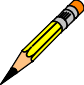 Example: Inpatient ProfileIf the order is entered by the Orderable Item only, these checks will be performed at the time the Dispense Drug(s) is specified. The checks performed include:Duplicate Therapy - If the patient is already receiving orders containing a Dispense Drug in the same class as one of the Dispense Drugs in the new order, the orders containing the drug in that class are displayed. Inpatient duplicate orders of this kind are displayed in a numbered list. The user is first asked whether or not to continue the current order. If the user selects to continue the order then the user is prompted with which, if any, numbered Inpatient duplicate orders to discontinue. The user may enter a range of numbers from the numbered list of duplicate orders or bypass the prompt by selecting<Enter> and continue with the order. Entry of orders with duplicate drugs of the same class will be allowed.Example: Remote Outpatient Order DisplayDrug-Drug Interactions - Drug-drug interactions will be either critical or significant. If the Dispense Drug selected is identified as having an interaction with one of the drugs the patient is already receiving, the order the new drug interacts with will be displayed.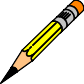 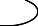 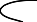 Note: For a Significant Interaction, the user who holds the PSJ RPHARM key is allowed to enter an intervention, but one is not required. For a Critical Interaction, the user who holds the PSJ RPHARM key must enter an intervention before continuing.Note: If the user (who holds the PSJ RPHARM key), is prompted for an intervention and enters 9, which is OTHER, “OTHER FOR RECOMMENDATION” displays. This allows the user to enter unlimited free text as a response to the order check(s).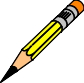 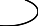 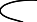 Example: Drug-Drug Interaction DisplayNote: The “OTHER FOR RECOMMENDATION” text field is best used for the Pharmacist reason for overriding the order check(s). For critical drug-drug and allergy/ADR interactions, this information will display when the OCI ‘Hidden Action’ is used in Inpatient Medications. It will also be available for the nurse to view in the BCMA Display Order detail report.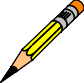 Clinic OrdersClinic orders are created via CPRS generally using the Meds Inpatient tab or the IV Fluids tab. Drug orders that have a clinic and an appointment date and time are considered clinic orders. The clinic must be defined with ‘ADMINISTER INPATIENT MEDS?’ prompt answered YES under the SETUP A CLINIC [SDBUILD] option in the Scheduling package. Defining the clinic in this manner ensures that an appointment date and time are defined. Orders placed via backdoor inpatient medications are not considered clinic orders.MOCHA 1 Enhancement 1 adds drug interaction and therapeutic duplication order checks for clinic orders to Outpatient Pharmacy. Previously Inpatient Medications package performed order checks on active, pending and non-verified clinic orders. With the MOCHA 1 Enhancement 1, Inpatient medications will perform enhanced order checks for recently discontinued and expired inpatient medications clinic orders.For both packages, the system will display clinic orders in a standard format to differentiate them from Inpatient Medications and Outpatient Pharmacy order checks.Discontinued/expired orders must have a stop date within the last 90 days to be evaluated during enhanced order checks. For pending clinic orders, a variety of start and stop dates are available based on the information that the provider enters during initial order entry. The following are the scenarios that drive which dates will be displayed for the clinic order:If there are start/stop dates defined, they are displayed.If there are no stop/start dates defined, the ‘requested start/stop dates’ will be displayed with the word “Requested” prior to the start/stop date header.If there are no requested start/stop dates defined, the order date will be displayed and the start/stop date headers will be displayed with “********” for the date.If there is either a requested start date or a requested stop date, the available date will be displayed and “********” will be displayed for the undefined date.Unit Dose Clinic Order Check example:IV Clinic Order Check example:Therapeutic Duplication - IV and Unit Dose clinic order therapeutic duplications display in the same format as drug interactions.Unit Dose Clinic Order Check example:IV Order Check example:Drug-Allergy Interactions – If the Dispense Drug selected is identified as having an interaction with one of the patient’s allergies, the allergy the drug interacts with will be displayed. Pharmacist Interventions for Drug- Allergy/ADR Interactions are optional.Note: If the user (who holds the PSJ RPHARM key), is prompted for an intervention and enters 9, which is OTHER, “OTHER FOR RECOMMENDATION” displays. This allows the user to enter unlimited free text as a response to the order check(s).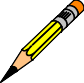 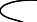 Note: The “OTHER FOR RECOMMENDATION” text field is best used for the Pharmacist reason for overriding the order check(s). For critical drug-drug and allergy/ADR interactions, this information will display when the OCI ‘Hidden Action’ is used in Inpatient Medications. It will also be available for the nurse to view in the BCMA Display Order detail report.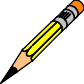 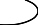 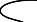 CPRS Order Check: Aminoglycoside OrderedCPRS Order Check: Dangerous Meds for Patients >64CPRS Order Check: Glucophage Lab ResultsInpatient Duplicate TherapyInpatient orders are checked for therapeutic duplication with drugs within the same class. If orders have the same drug (meaning the same class), they will be included in the list. The header for Inpatient Duplicate Therapy will be like: This patient is already receiving the following:INPATIENT and/or OUTPATIENT order(s) for a drug in the same therapeutic class(es) as SIMVASTATIN 40MG TAB:The user will have the opportunity to discontinue duplicate order(s) after the banner..Example: Duplicate Therapy BannerExample: Duplicate Order Entry ScreenUnit Dose Order Entry	Jun 27, 2006@16:08:46	Page:	1 of	1PSJPATIENT,ONE	Ward: 7B	APID: 666-666-1234	Room-Bed:	Ht(cm):  	DOB: --/--/70 (35)	Wt(kg):  	Sex: MALE	Admitted: 03/08/06Dx: SICK	Last transferred: ******** CrCL: <Not Found>		BSA (m2):  	( 	)( 	)Select DRUG: WARF Lookup: GENERIC NAMEWARFARIN (C0UMADIN) 5MG INJ	BL110WARFARIN (C0UMADIN) NA 1MG TAB	BL110WARFARIN (C0UMADIN) NA 5MG TAB	BL110WARFARIN (COUMADIN) NA 10MG TAB	BL110WARFARIN (COUMADIN) NA 2.5MG TAB	BL110Press <RETURN> to see more, '^' to exit this list, '^^' to exit all lists, OR CHOOSE 1-5: 2	WARFARIN (C0UMADIN) NA 1MG TAB	BL110Now Processing Enhanced Order Checks!	Please wait..================================================================================This patient is already receiving the following INPATIENT and/or OUTPATIENT order(s) for a drug in the same therapeutic class(es) as WARFARIN (C0UMADIN) NA 1MG TAB:DIPYRIDAMOLE TAB	?	*****	*****	P Give: 50MG PO TIDWARFARIN TAB	?	*****	*****	P Give: 15.3MG PO QPMClass(es) Involved in Therapeutic Duplication(s): Oral Anticoagulants, Antiplatelet and Antithrombotic Drugs================================================================================Do you wish to continue with the current order? YES//Discontinuing Duplicate Inpatient OrdersWhen duplicate Inpatient orders are found, the user will be asked if they want to discontinue any of the orders:Example: Discontinued OrderNote: If the user selects the default of NO, the order process continues.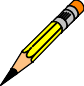 If the user enters YES to the DISCONTINUE prompt, the following prompt is presented to allow selecting orders:Note: N represents the highest numbered duplicate order in the numbered list.4.3.3.1	Exiting the Order ProcessWhen duplicate Inpatient therapies have been found, the following prompt is displayed after the numbered list of duplicate Inpatient orders: 	Do you wish to continue with the current order?	YES//	Note: The wording of this existing prompt has been slightly modified. Also, the current default of NO has been changed to YES.Each time a user chooses to discontinue an Inpatient duplicate order(s), a prompt is presented to enter a value for NATURE OF ORDER. This value applies to all orders just selected to be discontinued.Also, each time a user chooses to discontinue an Inpatient duplicate order(s), a prompt is presented to enter a value for Requesting PROVIDER. This value applies to all orders just selected to be discontinued.Allergy/ADR Example Order ChecksInpatient Medications (Unit Dose and IV) order entry process with check for adverse allergy/ADR reactions: (conditions by which the user will get new order checks)Entering a new IV or Unit Dose medication order through pharmacy optionsFinishing a pending IV or Unit Dose medication orderRenewing an IV or Unit Dose orderCreating a new Unit Dose order when editing the orderable item (to a new orderable item) through pharmacy optionsWhen editing the IV additive field (changing existing additive or adding new additive) for an IV order through pharmacy optionsWhen editing the IV solution field (changing existing solution or adding a new solution) for an IV order through pharmacy options – This applies only to IV solutions marked as a PreMixEntering a new Unit Dose medication order through pharmacy optionsusing order setsCopying an IV or Unit Dose medication order, thereby creating a new order.Pharmacist Interventions for Allergy/ADR interactions are optional. Only one warning will be displayed for an Allergy/ADR. The Allergy/ADR warning shall display the following information:Drug Text ‘A Drug-Allergy Reaction exists for this medication and/or class:’Drug NameIngredient(s) (Indicate Local and/or Remote sites) – if availableVA Drug Class(es) (Indicate Local and/or Remote sites) – if availableMore than one ingredient and more than one VA Drug Class may be associated with an Allergy/ADR. After the Allergy/ADR warning is displayed, the system shall prompt the user if they want to intervene. The default for this prompt shall be ‘No.’ If the user chooses to intervene, the system will proceed with the intervention dialog. If the user chooses not to intervene, the system will proceed with the order entry dialog.Example: Remote Allergy/ADR – New Order Entry Backdoor – Both Ingredient and Drug Class DefinedNote: The “OTHER FOR RECOMMENDATION” text field is best used for the Pharmacist reason for overriding the order check(s). For critical drug-drug and allergy/ADR interactions, this information will display when the OCI ‘Hidden Action’ is used in Inpatient Medications. It will also be available for the nurse to view in the BCMA Display Order detail report.Example: New Order Entry – Backdoor – Local & Remote Allergy/ADR – Ingredients & Drug Class existEnter ?? for more actionsExample: New Order Entry Backdoor – IV order – Local Allergy/ADR with Ingredient info onlyExample: Finishing Pending Unit Dose Order – Local Allergy/ADR –Drug Class OnlySelect Item(s): Next Screen// FN	FinishPENDING UNIT DOSE (ROUTINE)	Mar 24, 2008@22:27:46	Page:	2 of	2PSJPATIENT,TEN	Ward: 3AS	APID: 000-00-0000	Room-Bed: 300-3	Ht(cm): 167.64 (06/10/93)DOB: 02/02/39 (69)	Wt(kg): 68.18 (06/10/93)+(7)Self Med: NOEntry By: PSJPROVIDER, ONE	Entry Date: 03/24/08 22:26(13) Comments:Order Checks:Previous adverse reaction to: (INACTIVE) PENICILLINS: (LOCAL) Overriding Provider: PSJPROVIDER, ONEOverriding Reason: TESTING	Mar 25, 2008@10:14:15ORDER NOT VERIFIEDEnter ?? for more actions Press Return to continue...A Drug-Allergy Reaction exists for this medication and/or class!Prospective Drug: AMOXICILLIN 500MG/CLAV ACID 125MG TABSCausative Agent: PENICILLIN Historical/Observed: OBSERVEDSeverity: SEVERESigns/Symptoms: ITCHING,WATERING EYES, ANOREXIA, NAUSEA,VOMITING, DIARRHEA, DROWSINESS,Drug Class: AM110 PENICILLIN-G RELATED PENICILLINS (LOCAL),Provider Override Reason: OK TO GIVE TO PATIENT PER PROVIDER Do you want to Intervene? Y// NONON-VERIFIED UNIT DOSE	Mar 25, 2008@10:14:15	Page:	1 of	2PSJPATIENT,TEN	Ward: 3AS	APID: 000-00-0000	Room-Bed: 300-3	Ht(cm): 167.64 (06/10/93)DOB: 02/02/39 (69)	Wt(kg): 68.18 (06/10/93)*(1)Orderable Item: AMOXICILLIN AND CLAVULANIC ACID TABInstructions: 1 TABLET*(2)Dosage Ordered: 1 TABLETDuration:	(3)Start: 03/24/08 22:00*(4)	Med Route: ORAL	REQUESTED START: 03/24/08 22:00(5) Stop: 04/03/08 22:00(6) Schedule Type: CONTINUOUS*(8)	Schedule: Q8H(9)	Admin Times: 0600-1400-2200*(10)	Provider: PSJPROVIDER,ONE [es]Special Instructions:Dispense Drug	U/D	Inactive Date AMOXICILLIN 500MG/CLAV ACID 125MG TAB		1+	Enter ?? for more actionsED Edit	AC ACCEPTSelect Item(s): Next Screen//.Example: Finishing a Pending IV Order – Local Allergy/ADR – Drug Class onlyPENDING IV (ROUTINE)	Mar 24, 2008@22:29:21	Page:	1 of	2(2) Solutions:PSJPATIENT,TEN	Ward: 3AS	APID: 000-00-0000	Room-Bed: 300-3	Ht(cm): 167.64 (06/10/93)DOB: 02/02/39 (69)	Wt(kg): 68.18 (06/10/93)(1) Additives:	Type:Duration:	(4)	Start: ********(3) Infusion Rate:	REQUESTED START: 03/24/08 21:00*(5)	Med Route: IV	(6)	Stop: *********(7)	Schedule: Q12H	Last Fill: ********(8)	Admin Times: 09-21	Quantity: 0*(9)	Provider: PSJPROVIDER, ONE [es]	Cum. Doses:*(10)Orderable Item: CEFAZOLIN INJInstructions: 1GM/1VIAL of CEFAZOLIN 1GM VIOther Print:Remarks :IV Room: GLRISCEntry By: PSJPROVIDER, ONE	Entry Date: 03/24/08 22:27+		Enter ?? for more actions DC	Discontinue	FL	FlagED	Edit	FN	Finish  Select Item(s): Next Screen// FN	Finish COMPLETE THIS ORDER AS IV OR UNIT DOSE? IV// IV TYPE: PIGGYBACKSelect ADDITIVE:CEFOX- CEF2Q6H -CEFAZOLINSelect (1 - 3): 3 CEFAZOLINRestriction/Guideline(s) exist.  Display? : (N/D): No//	NOPress Return to continue...(The units of strength for this additive are in GM)Strength: 1	1 GM Select ADDITIVE:Select SOLUTION: D5100 5% DEXTROSE	100 ML*N/F*Restriction/Guideline(s) exist.  Display? : (N/D/O/B): No//	NO A Drug-Allergy Reaction exists for this medication and/or class! Prospective Drug: CEFAZOLIN 1GM IVCausative Agent: CEFAZOLIN Historical/Observed: HISTORICALSeverity: Not Entered Ingredients: CEFAZOLIN (LOCAL),Signs/Symptoms: ITCHING,WATERING EYES, ANOREXIA, NAUSEA,VOMITING, ANXIETY, DROWSINESS,Drug Class: AM110 PENICILLIN-G RELATED PENICILLINS (LOCAL), AM115 CEPHALOSPORIN 1ST GENERATION (LOCAL),Provider Override Reason: OK TO GIVE TO PATIENT PER PROVIDER Do you want to Intervene? Y// ESNow creating Pharmacy Intervention for CEFAZOLIN 1GM VIPROVIDER:	PSJPROVIDER, ONE	LBB	119RECOMMENDATION:	NO CHANGEExample: Local & Remote Allergy/ADR – Multi Ingredients, Pending OrderPENDING IV (ROUTINE)	Mar 24, 2008@22:29:21	Page:	1 of	2(2) Solutions:PSJPATIENT,TEN	Ward: 3AS	APID: 000-00-0000	Room-Bed: 300-3	Ht(cm): 167.64 (06/10/93)DOB: 02/02/39 (69)	Wt(kg): 68.18 (06/10/93)(1) Additives:	Type:Duration:	(4)	Start: ********(3) Infusion Rate:	REQUESTED START: 03/24/08 21:00*(5)	Med Route: IV	(6)	Stop: *********(7)	Schedule: Q12H	Last Fill: ********(8)	Admin Times: 09-21	Quantity: 0*(9)	Provider: PSJPROVIDER, ONE [es]	Cum. Doses:*(10)Orderable Item: CEFAZOLIN INJInstructions: 1GM/1VIAL of CEFAZOLIN 1GM VIOther Print:Remarks :IV Room: GLRISCEntry By: PSJPROVIDER, ONE	Entry Date: 03/24/08 22:27+		Enter ?? for more actions DC	Discontinue	FL	FlagED	Edit	FN	Finish  Select Item(s): Next Screen// FN	Finish COMPLETE THIS ORDER AS IV OR UNIT DOSE? IV// IV TYPE: PIGGYBACKSelect ADDITIVE:CEFOX- CEF2Q6H -CEFAZOLINSelect (1 - 3): 3 CEFAZOLINRestriction/Guideline(s) exist.  Display? : (N/D): No//	NOPress Return to continue...(The units of strength for this additive are in GM)Strength: 1	1 GM Select ADDITIVE:Select SOLUTION: D5100 5% DEXTROSE	100 ML*N/F*Restriction/Guideline(s) exist.  Display? : (N/D/O/B): No//	NOA Drug-Allergy Reaction exists for this medication and/or class!Prospective Drug: CEFAZOLIN 1GM VI Causative Agent: CEFAZOLINHistorical/Observed: HISTORICALSeverity: Not Entered Ingredients: CEFAZOLIN (LOCAL),Signs/Symptoms: ITCHING,WATERING EYES, ANOREXIA, NAUSEA,VOMITING, ANXIETY, DROWSINESS,Sample Drug/Drug InteractionsExample: One Critical Drug Interaction – Backdoor New Order Entry for a Unit Dose Order – No Monograph DisplayExample: One Significant Drug Interaction – Backdoor New Order Entry for a Unit Dose Order – Display MonographNow Processing Enhanced Order Checks! Please wait...================================================================================This patient is receiving the following order(s) that have a Drug Interaction with ASPIRIN 325MG TAB:WARFARIN TAB	C 08/15 08/30 A Give: 2.5MG PO QPM*** Significant *** The concurrent use of anticoagulants and salicylates may result in increased INR values and increase the risk of bleeding.================================================================================Display Professional Interaction Monograph? No// Y esDevice: Home// <Home would print to screen, or a specific device could be specified> Professional MonographDrug Interaction with WARFARIN AND ASPIRINThis information is generalized and not intended as specific medical advice. Consult your healthcare professional before taking or discontinuing any drug or commencing any course of treatment.MONOGRAPH TITLE: Anticoagulants/SalicylatesSEVERITY LEVEL: 2-Severe Interaction: Action is required to reduce the risk of severe adverse interaction.MECHANISM OF ACTION: Multiple processes are involved: 1) Salicylate doses greater than 3 gm daily decrease plasma prothrombin levels. 2) Salicylates may also displace anticoagulants from plasma protein binding sites. 3) Salicylates impair platelet function, resulting in prolonged bleeding time. 4) Salicylates may cause gastrointestinal bleeding due to irritation.CLINICAL EFFECTS: The concurrent use of anticoagulants and salicylates may result in increased INR values and increase the risk of bleeding.PREDISPOSING FACTORS: None determined.PATIENT MANAGEMENT: Avoid concomitant administration of these drugs. If salicylate use is necessary, monitor prothrombin time, bleeding time or INR values closely. When possible, the administration of a non-aspirin salicylate would be preferable.DISCUSSION: This interaction has been reported between aspirin and warfarin and between aspirin and dicumarol. Diflunisal, sodium salicylate, and topical methyl salicylate have been shown to interact with anticoagulants as well. Based on the proposed mechanisms, other salicylates would be expected to interact with anticoagulants as well. The time of highest risk for a coumarin-type drug interaction is when the precipitant drug is initiated, altered, or discontinued.REFERENCES:Quick AJ, Clesceri L. Influence of acetylsalicylic acid and salicylamide on the coagulation of blood. J Pharmacol Exp Ther 1960;128:95-8.Watson RM, Pierson RN, Jr. Effect of anticoagulant therapy upon aspirin-induced gastrointestinal bleeding. Circulation 1961 Sep;24:613-6.Barrow MV, Quick DT, Cunningham RW. Salicylate hypoprothrombinemia in rheumatoid arthritis with liver disease. Report of two cases. Arch Intern Med 1967 Nov;120(5):620-4.Weiss HJ, Aledort LM, Kochwa S. The effect of salicylates on the hemostatic properties of platelets in man. J Clin Invest 1968 Sep; 47(9):2169-80.Udall JA. Drug interference with warfarin therapy. Clin Med 1970 Aug; 77:20-5.Fausa O. Salicylate-induced hypoprothrombinemia. A report of four cases. Acta Med Scand 1970 Nov;188(5):403-8.Zucker MB, Peterson J. Effect of acetylsalicylic acid, other nonsteroidal anti-inflammatory agents, and dipyridamole on human blood platelets. J Lab Clin Med 1970 Jul;76(1):66-75.O'Reilly RA, Sahud MA, Aggeler PM. Impact of aspirin and chlorthalidone on the pharmacodynamics of oral anticoagulant drugs in man. Ann N Y Acad Sci 1971 Jul 6;179:173-86.Dale J, Myhre E, Loew D. Bleeding during acetylsalicylic acid and anticoagulant therapy inOriginating PackageWas Provider ContactedProvider ContactedRecommendation AcceptedAgree With ProviderRx #DivisionFinancial CostOther For InterventionReason For InterventionAction TakenClinical ImpactFinancial Impact============================================================================** Current Provider Overrides for this order **============================================================================Overriding Provider: PSJPROVIDER,ONE (PROVIDER) Override Entered By: PSJPROVIDER,ONE (PROVIDER)Date/Time Entered: 7/12/11 09:13 Override Reason: Testing 9 OTHERCRITICAL drug-drug interaction: METRONIDAZOLE 250MG TAB and WARFARIN NA (GOLDEN STATE) 2MG TAB [ACTIVE] - Concurrent use of anticoagulants with metronidazole or tinidazole may result in reduced prothrombin activity and/or increased risk of bleeding. - Monograph AvailableCRITICAL drug-drug interaction: METRONIDAZOLE 250MG TAB and WARFARIN(GOLDEN ST) 0.5MG(1/2X1MG) TAB [UNRELEASED] - Concurrent use of anticoagulants with metronidazole or tinidazole may result in reduced prothrombin activity and/or increased risk of bleeding. - Monograph AvailablePress RETURN to Continue or '^' to Exit :============================================================================** Current Pharmacist Interventions for this order **============================================================================Intervention Date: 7/12/11 09:14Provider: PSJPROVIDER,ONE	Pharmacist: PSJPHARMACIST,ONEDrug: METRONIDAZOLE 250MG TAB	Instituted By: PHARMACYIntervention: CRITICAL DRUG INTERACTIONRecommendation: OTHER	Originating Package: INPATIENT Other For Recommendation:INTERVENTION FOR CRITICAL DRUG-DRUGPress RETURN to Continue or '^' to Exit :Intervention TIME displays to the right of the date (e.g., 01/18/11 09:04)If Historical Overrides/Interventions exist for an order, entering Y (Yes) at the prompt: “View Historical Overrides/Interventions for this order (Y/N)? Y//,” displays the Historical Pharmacist Intervention information:Intervention TIME displays to the right of the date (e.g., 01/18/11 09:04. Current Pharmacist Intervention fields and labels also display, when the fields are populated.Note: In Inpatient Medications, if no Current Pharmacist Interventions exist when editing a field preceded by an asterisk (*),the following displays:Check Drug Interactions[PSJ CHECK DRUG INTERACTION]The Check Drug Interaction option allows a user to check for a drug interaction and Therapeutic Duplications between two or more drugs. This option shall be placed on the Unit Dose Medications [PSJU MGR] Menu, and the IV [PSJI MGR] Menu.Example: Checking for drug interactions...OK? Yes//	(Yes)Drug 3:Now Processing Enhanced Order Checks! Please wait...*** DRUG INTERACTION(S) ***============================================================***Critical*** with WARFARIN 5MG TAB andCIMETIDINE 300MG TABCLINICAL EFFECTS: The pharmacologic effects of warfarin may be increased resulting in severe bleeding.============================================================Press Return to Continue...:Display Professional Interaction monograph? N// YESDEVICE: HOME//	SSH VIRTUAL TERMINAL	Right Margin: 80//Professional MonographDrug Interaction with WARFARIN 5MG TAB and CIMETIDINE 300MG TABThis information is generalized and not intended as specific medical advice. Consult your healthcare professional before taking or discontinuing any drug or commencing any course of treatment.MONOGRAPH TITLE: Anticoagulants/CimetidineSEVERITY LEVEL: 2-Severe Interaction: Action is required to reduce the risk of severe adverse interaction.MECHANISM OF ACTION: Inhibition of warfarin hepatic metabolism. The effect appears to be greater on the less active R-warfarin than on the S-warfarin.CLINICAL EFFECTS: The pharmacologic effects of warfarin may be increased resulting in severe bleeding.Press Return to Continue or "^" to Exit:Professional MonographDrug Interaction with WARFARIN 5MG TAB and CIMETIDINE 300MG TAB PREDISPOSING FACTORS: None determined.PATIENT MANAGEMENT:  Coadministration of cimetidine and warfarin should be avoided. If they are administered concurrently, monitor anticoagulant activity and adjust the dose of warfarin indicated. The H-2 antagonists famotidine and nizatidine are unlikely to interact with warfarin. The time of highest risk for a coumarin-type drug interaction is when the precipitant drug is initiated or discontinued. Contact the prescriber before initiating, altering the dose or discontinuing either drug.DISCUSSION: The majority of drug interaction reports involving H-2 antagonists and warfarin have occurred with cimetidine. Reports of a possibly significant interaction between ranitidine and warfarin have been equivocal. Famotidine and nizatidine do not appear to affect prothrombin time.Press Return to Continue or "^" to Exit:Professional MonographDrug Interaction with WARFARIN 5MG TAB and CIMETIDINE 300MG TABREFERENCES:Silver BA, Bell WR. Cimetidine potentiation of the hypoprothrombinemic effect of warfarin. Ann Intern Med 1979 Mar;90(3):348-9.Wallin BA, Jacknowitz A, Raich PC. Cimetidine and effect of warfarin. Ann Intern Med 1979 Jun;90(6):993.Serlin MJ, Sibeon RG, Breckenridge AM. Lack of effect of ranitidine on warfarin action. Br J Clin Pharmacol 1981 Dec;12(6):791-4.Kerley B, Ali M. Cimetidine potentiation of warfarin action. Can Med Assoc J 1982 Jan 15;126(2):116.Desmond PV, Mashford ML, Harman PJ, Morphett BJ, Breen KJ, Wang YM. Decreased oral warfarin clearance after ranitidine and cimetidine.Clin Pharmacol Ther 1984 Mar;35(3):338-41.Toon S, Hopkins KJ, Garstang FM, Rowland M. Comparative effects of ranitidine and cimetidine on the pharmacokinetics and pharmacodynamics of warfarin in man. Eur J Clin Pharmacol 1987;32(2):165-72.Press Return to Continue or "^" to Exit:Professional MonographDrug Interaction with WARFARIN 5MG TAB and CIMETIDINE 300MG TAB 7.Cournot A, Berlin I, Sallord JC, Singlas E. Lack of interaction between nizatidine and warfarin during chronic administration. J Clin Pharmacol 1988 Dec;28(12):1120-2.Hussey EK, Dukes GE. Do all histamine2-antagonists cause a warfarin drug interaction?. DICP 1989 Sep;23(9):675-9.Hunt BA, Sax MJ, Chretien SD, Gray DR, Frank WO, Lalonde RL. Stereoselective alterations in the pharmacokinetics of warfarin enantiomers with two cimetidine dose regimens. Pharmacotherapy 1989; 9(3):184.Baciewicz AM, Morgan PJ. Ranitidine-warfarin interaction. Ann Intern Med 1990 Jan 1;112(1):76-7.Copyright 2012 First DataBank, Inc.Enter RETURN to continue or '^' to exit:Display Professional Interaction monograph? N// OOnce the pharmacist has finished with a pick list, the prompt, “MAY I FILE THE DATA IN THIS PICK LIST AWAY?  NO//” is displayed. Enter N (or press <Enter>) if the need to enter or edit the data at a later date is desired. Enter Y if no more data is to be entered or edited. When a pick list is filed away, the data is placed in the respective patients’ orders and in a file used for printing cost reports. If an order does not have the units dispensed entered, the units needed value is used.Example: Enter Units Dispensed ReportEXtra Units Dispensed[PSJU EUD]The EXtra Units Dispensed option allows the pharmacist to enter the number of extra units dispensed for an order, and is used when the nurse on the ward has medications that have been destroyed, lost, etc. and replacements are dispensed. Any data entered here is included in the various cost reports.The user can choose the length of patient profile needed to view. The long profile lists all orders, but the short profile lists only active orders. The user will be asked to select the order on which an action is to be taken.If the site is using an ATC for the dispensing of Unit Dose medications, the user will be given the opportunity to use the ATC to dispense any extra units entered for medication designated for the ATC. The prompt “DO YOU WANT TO DISPENSE THESE EXTRA UNITS THROUGHTHE ATC: NO//” is displayed. The default is NO, but the user can enter Y or YES for the drug to be dispensed through the ATC.Note: Pick lists are filed away when the user exits this option. Please allow approximately two hours for data to be entered before running any cost reports.Example: Extra Units Dispensed ReportReport Returns[PSJU RET]The Report Returns option allows the pharmacist to enter the number of returned units into the medication order record. Units can be returned when a patient is discharged or when the medication is discontinued, for example. Usually positive numbers are entered; however the system will allow negative numbers to be entered to allow for corrections. Any data entered here is reflected in the various cost reports.Only active, discontinued, or expired orders are selectable. Once the user selects the patient, the system prompts to choose the length of patient profile needed to view. The profile will list the orders for that patient. The user can then select the order(s) needed to enter returns.Example: Reporting Medication ReturnsReprint Pick List[PSJU PLRP]The Reprint Pick List option allows the pharmacist to print or reprint any pick list or pick list update previously run. This option does not recalculate any data; it simply reprints the pick list. If the pick list selected has had an update run for it, the choice of printing the entire pick list or only the last update run will be given. The entire pick list will include any data generated from an update. Any dispensed units that have been entered will also print.Example: Reprint Pick List 	report continues 	Example: Entering Returns and Destroyed MedicationsEnter ?? for more actions 	report continues 	Example: Entering Returns and Destroyed Medications (continued)Enter ?? for more actions 	report continues 	Output OptionsUnit DoseMost of the Output Options are located under the Reports Menu option on the Unit Dose Medications menu. The other reports are located directly on the Unit Dose Medications menu.PAtient Profile (Unit Dose)[PSJU PR]The PAtient Profile (Unit Dose) option allows a user to print a profile (list) of a patient’s orders for the patient’s current or last (if patient has been discharged) admission, by group (G),ward (W) , clinic (C) , or patient (P). When group is selected, a prompt to select by ward group (W) or clinic group (C) displays. If the user’s terminal is selected as the printing device,this option will allow the user to select any of the printed orders to be shown in complete detail, including the activity logs, if any.Example: Patient Profile 	report continues 	Example: Patient Profile (continued)Reports Menu[PSJU REPORTS]The Reports Menu option contains various reports generated by the Unit Dose package. All of these reports are QUEUABLE, and it is strongly suggested that these reports be queued when run.Example: Reports MenuExample: 24 Hour MAR Report 	report continues 	Example: 24 Hour MAR Report (continued) 	report continues 	Example: 24 Hour MAR Report (continued) 	report continues 	Example: 24 Hour MAR Report (continued)CONTINUOUS SHEET	24 HOUR MAR	09/07/2000 12:00 through 09/08/2000 11:59 SAMPLE HEALTHCARE SYSTEM			Printed on	09/20/2000 16:15Name: PSJPATIENT1,ONE	Weight (kg): 	( 	)		Loc: 1 EAST PID:  000-00-0001  DOB: 08/18/1920 (80)	Height (cm): 	( 	)	Room-Bed: B-12Sex: MALE	Dx: TESTING	Admitted: 05/03/2000 13:29CrCL: <Not Found>	BSA (m2):  	Allergies: No Allergy Assessment	ADR:AdminOrder	Start	Stop	Times 12 13 14 15 16 17 18 19 20 21 22 23 24 01 02 03 04 05 06 07 08 09 10 11|	|	|01	|RPH: PI	RN: 	|	||	|	|	| 	| 	| 	| 	| 	| 	| 	| 	| 	| 	| 	| 	| 	| 	| 09/07 |09/07 17:00 |09/07/00 12:50 (A9111) |	| 	| 	| 	| 	| 	| 	| 	| 	| 	| 	| 	| 	| 	| 	| METHYLPREDNISOLNE INJ                C|09   |****|****|****|****|****|****|****|****|****|****|****|****|****|****| Give: 500MG IV Q12H                    |21   |****|****|****|****|****|****|****|****|****|****|****|****|****|****| THIS IS AN INPATIENT IV EXAMPLE          |      |    |    |    |    |    |    |    |    |    |    |    |    |   |   | RPH: MLV RN: | | | | | | | | | | | | | | | |-|	|	|	| 	| 	| 	| 	| 	| 	| 	| 	| 	| 	| 	| 	| 	| 	|09/07 |09/07 17:00 |09/07/00 12:50 (A9111) |	| 	| 	| 	| 	| 	| 	| 	| 	| 	| 	| 	| 	| 	| 	| METHYLPREDNISOLNE INJ	C|17	|****|****|****|****|****|****|****|****|****|****|****|****|****|****| Give: 1000MG IV QDAILY		|	|	|	|	|	|	|	|	|	|	|	|	|	|	|  | THIS IS AN INPATIENT IV EXAMPLE          |      |    |    |    |    |    |    |    |    |    |    |    |    |   |   | RPH: MLV RN: | | | | | | | | | | | | | | | ||	SIGNATURE/TITLE	| INIT | ALLERGIES	| INJECTION SITES	|	MED/DOSE OMITTED	|	REASON	| INIT ||	|	|	|	|	|	|	||	|	|	| Indicate RIGHT (R) |	|	|	||	|	|	| or LEFT (L)	|	|	|	||	|	|	| 1. DELTOID	|	|	|	||	|	|	| 2. ABDOMEN	|	|	|	||	|	|	| 3. ILIAC CREST	|	|	|	||	|	|	| 4. GLUTEAL	|	|	|	||	|	|	| 5. THIGH	|	|	|	||	|	|	|PRN: E=Effective	|	|	|	||		|		|	|	N=Not Effective|		|		|	| PSJPATIENT1,ONE		000-00-0001 Room-Bed: B-12	PAGE: 1		VA FORM 10-2970 	report continues 	Example: 24 Hour MAR Report (continued)7 Day MAR[PSJU 7D MAR]The 7 Day MAR option creates a report form that can be used to track the administration of patients’ medications.The 7 Day MAR report includes:Date/time range covered by the MAR using a four-digit year formatInstitution NameWard/Clinic*Patient demographic dataTime lineInformation about each order*For Outpatients receiving Inpatient Medication orders in an appropriate clinic.The order information consists of:Order dateStart dateStop dateSchedule type (a letter code next to the administration times)Administration times (will be blank if an IV order does not have a schedule)Drug nameStrength (if different from that indicated in drug name)Medication route abbreviationScheduleVerifying pharmacist’s and nurse’s initialsThe MAR is printed by group (G), ward (W), clinic (C) , or patient (P). When group is selected, a prompt to select by ward group (W) or clinic group (C)  displays. If the user chooses to print by patient, the opportunity to select more than one patient will be given. The system will keep prompting, “Select another PATIENT:”. If a caret (^) is entered, the user will return to the report menu. When all patients are entered, press <Enter> at this prompt to continue.Note: If the user chooses to select by ward, administration teams may be specified and the MAR may be sorted by administration team, and then by room-bed or patient name. The default for the administration team is ALL and multiple administration teams may be entered. If selecting by ward group, the MAR may be sorted by room-bed or patient name. When the report is printed by clinic or clinic group, and the order is for an outpatient, the report leaves Room/Bed blank.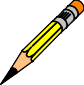 Example: 14 Day MAR Report (continued)Action Profile #1[PSJU AP-1]The Action Profile #1 option creates a report form that contains all of the active inpatient medication orders for one or more patients. These patients may be selected by ward group (G), ward (W) , or patient (P). If selection by ward is chosen, the administration teams may be specified. The default for the administration team is ALL and multiple administration teams may be entered. If selecting by ward or ward group, the profile may be sorted by patient name or room-bed. Entering a Ward Group of ^OTHER will automatically sort by patient and print a report for Outpatients that are receiving Inpatient Medications and that meet the report parameters. If the user chooses to run this option by patient, the opportunity is given to select as many patients as needed, but only those that have active orders will print.There are six medication choices. The user may select multiple choices of medications to be printed on the Action Profile #1 report. Since the first choice is ALL Medications, the user will not be allowed to combine this with any other choices. The default choice is “Non-IV Medications only” if:The MAR ORDER SELECTION DEFAULT parameter was not defined.Selection by Ward group.Selected by patients and patients are from different wards.The form is printed so the attending provider will have a method of periodically reviewing these active medication orders.Also on this profile, the provider can renew, discontinue, or not take any action regarding the active orders for each patient. A new order will be required for any new medication prescribed or for any changes in the dosage or directions of an existing order. If no action is taken, a new order is not required.It is recommended that the action profiles be printed on two-part paper, if possible. Using two- part paper allows a copy to stay on the ward and the other copy to be sent to the pharmacy.Note: This report uses a four-digit year format.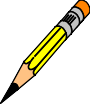 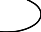 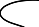 Example: Action Profile #1 Report 	report continues 	Example: Action Profile #1 Report (continued)Action Profile #2[PSJU AP-2]The Action Profile #2 option is similar to the Action Profile #1 option (see previous report) with the added feature that the pharmacist can show only expiring orders, giving in effect, stop order notices (see INpatient Stop Order Notices).The user can run the Action Profile #2 option by group (G), ward (W) , clinic (C), or patient (P). When group is selected, a prompt to select by ward group (W) or clinic group (C) displays. If this option is run by patient, the opportunity to select as many patients as desired is given, but the user will not get a report if the patient has no active orders.If the option for a ward or a ward group is chosen, a prompt to choose the ward or ward group for which the user wants to run the option is displayed. The user will then be asked to sort (print) Action Profiles by team (T) or treating provider (P). If Ward Group of ^OTHER is entered, the user will not be given a sort (print) option; it will automatically sort by treating provider and print a report of Outpatients that are receiving Inpatient Medications and that meet the report parameters.Start and stop dates will be prompted next. Only those patients with at least one active order that has a stop date between the dates chosen will print. If entered, the start and stop dates must be in the future (NOW is acceptable). Time is required only if the current date of TODAY or T is entered. A future date does not require time to be entered.At the “Print (A)ll active orders, or (E)xpiring orders only? A//” prompt, the user can choose to print all active orders for the patient(s) selected, or print only orders that will expire within the date range selected for the patient(s) selected.AUthorized Absence/Discharge Summary[PSJU DS]The AUthorized Absence/Discharge Summary option creates a report to allow the user to determine what action to take on a patient’s Unit Dose orders if the patient is discharged from the hospital or will leave the hospital for a designated period of time (authorized absence). The form is printed so that the provider can place the active orders of a patient on hold, not take any action on the order, or continue the order upon discharge or absence. If the provider wishes to continue the order upon discharge, then he or she can identify the number of refills, the quantity, and the number of days for the order to remain active. If no action is taken on the order, it will expire or be discontinued.The user can run the Authorized Absence Discharge Summary by ward group, ward, or by patient. If the user chooses to run this report by patient, the opportunity is given to select as many patients as desired, but only patients with active orders will print.If the option by ward or ward groups is chosen, the user will be prompted for start and stop date. Entry of these dates is not required, but if a start and stop date is entered, a discharge summary will print only for those patients that have at least one order that will be active between those dates. If the user does not enter a start date, all patients with active orders will print (for the ward or ward group chosen). If a clinic visit has been scheduled, the date will print. If more than one has been scheduled, only the first one will print. It is recommended that this report be queued to print when user demand for the system is low.For co-payment purposes, information related to the patient’s service connection is shown on the first page of the form (for each patient). If the patient is a service-connected less than 50% veteran, the provider is given the opportunity to mark each non-supply item order as either SERVICE CONNECTED (SC) or NON-SERVICE CONNECTED (NSC).Note: This report uses a four-digit year format.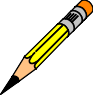 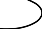 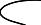 Example: Authorized Absence/Discharge Summary Report 	report continues 	Example: Authorized Absence/Discharge Summary Report (continued)AUTHORIZED ABSENCE/DISCHARGE ORDERS	09/19/2000 12:43 VAMC: REGION 5 (660)VA FORM: 10-7978MEffective Date:	Page: 1================================================================================Instructions to the physician:A prescription blank (VA FORM 10-2577F) must be used for:all class II narcoticsany medications marked as 'nonrenewable'any new medications in addition to those entered on this form.If a medication is not to be continued, mark "TAKE NO ACTION".To continue a medication, you MUST:enter directions, quantity, and refillssign the order, enter your DEA number, and enter the date AND time.================================================================================ PATIENT, IN	Ward: NHCUPID: 666-00-9999	Room-Bed: * NF *	Ht(cm): 	( 	) DOB: 12/31/1962 (49)		Wt(kg): 	( 	)Sex: MALE	Admitted: 04/08/2003Dx: NEEDS NHCUCrCL: <Not Found>	BSA (m2):  	 Allergies: CARAMEL, CN900, LOMEFLOXACIN, PENTAMIDINE, PENTAZOCINE, CHOCOLATE,NUTS, STRAWBERRIES, DUSTNV Aller.: AMOXICILLIN, AMPICILLIN, TAPE, FISH, FLUPHENAZINE DECANOATE ADR:================================================================================*** THIS PATIENT HAS NON-VERIFIED ORDERS. ***    AUTHORIZED ABSENCE <96 HOURS	 AUTHORIZED ABSENCE >96 HOURSNUMBER OF DAYS: 		(NO REFILLS allowed on AA/PASS meds)    REGULAR DISCHARGE	 OPT NSC	 SCSC Percent: % Disabilities: NONE STATEDNext scheduled clinic visit:================================================================================Schedule	Cost perNo.	Medication	Type	Dose1 ACETAMINOPHEN 650 MG SUPP	CONTINUOUS	0.088Inpt Dose: 650MG RECTALLY QDAILY    TAKE NO ACTION (PATIENT WILL NOT RECEIVE MEDICATION)Outpatient Directions:  	   SC    NSC	Qty: 		Refills: 0  1  2  3  4  5  6  7  8  9  10 11Physician's Signature	DEA #	Date AND TimeEnter RETURN to continue or '^' to exit: 	report continues 	Example: Inpatient Stop Order NoticesMedications Due Worksheet[PSJ MDWS]The Medications Due Worksheet option creates a report that lists active medications (Unit Dose and IV) that are due within a selected 24-hour period. The user will be able to select by ward group, ward, or individual patients. If the user chooses to select by ward, the administration teams may be specified. The default for the administration team is ALL and multiple administration teams may be entered. If selecting by ward or ward group, the Medications Due Worksheet may be sorted by administration time, room-bed, or patient name. However, if the user chooses to select by patient, multiple patients can be entered.Note: If you specify ^OTHER as the ward group, it will select orders for outpatients in clinics that allow inpatient medication orders.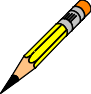 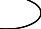 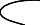 For IV orders that have no schedule, the projected administration times will be calculated based on the order’s volume, flow rate, and start time. An asterisk (*) will be printed for the administration times instead of the projected administration times.If the MAR ORDER SELECTION DEFAULT prompt for the ward parameter is defined, the default will be displayed at the “Enter medication type(s):” prompt.The default choice is 2 or Non-IV Medications only if:The MAR ORDER SELECTION DEFAULT parameter was not defined.Selection by Ward group.Selected by patients and patients are from different wards.The PRN medication orders will be printed if the user enters YES at the “Would you like to include PRN Medications (Y/N)? NO//” prompt. PRN orders will be listed after all continuous and one-time orders are printed.Example: Medications Due Worksheet 	report continues 	Example: Medications Due Worksheet (continued)Patient Profile (Extended)[PSJ EXTP]The Patient Profile (Extended) option creates a report to allow the viewing of all the orders on file for a patient. The user can view all of the orders that have not been purged or enter a date to start searching from.Example: Extended Patient Profile Report 	report continues 	IV Profile	Apr 19, 2010@09:05:31	Page:	1 of	1BCMA,ONE HUNDRED-PATIENT	Ward: BCMA	APID: 666-33-0100	Room-Bed: 14-C	Ht(cm): 	( 	) DOB: 04/07/35 (75)		Wt(kg): 	( 	)Sex: FEMALE	Admitted: 02/08/02Dx: SEVERA ANEMIA	Last transferred: ********CrCL: <Not Found>	BSA (m2):  	#	Additive	Last fill	Type Start	Stop Stat Renew 	A c t i v e  	1 CALCIUM GLUCONATE 5 GM (1) **	N/P ** #0	H 04/19 04/22 A MAGNESIUM SULFATE 8 GM (2)POTASSIUM CHLORIDE 20 MEQin DEXTROSE 10% IN WATER 1000 ML 150ml/hrEnter ?? for more actionsPI Patient Information	SO Select OrderPU  Patient Record Update	NO (New Order Entry) Select Action: Quit// 1Patient: BCMA,ONE HUNDRED-PATIENT	Status: ACTIVE*(1) Additives:	Order number: 9	Type: HYPERAL CALCIUM GLUCONATE 5 GM 1MAGNESIUM SULFATE 8 GM 2 POTASSIUM CHLORIDE 20 MEQ*(2) Solutions:DEXTROSE 10% IN WATER 1000 MLDuration:	*(4)	Start: 04/19/10 13:30*(3) Infusion Rate: 150 ml/hr*(5)	Med Route: IV	*(6)	Stop: 04/22/10 24:00*(7)	Schedule:	Last Fill: ********(8)	Admin Times:	Quantity: 0*(9)	Provider: PHARMACIST,SEVENTEEN [w]	Cum. Doses:Other Print:Remarks :IV Room: ONE BCMAEntry By: PHARMACIST,SEVENTE	Entry Date: 04/19/10 07:30Enter RETURN to continue or '^' to exit:Example: IV Individual Labels (Print New Labels)Note: This order needs four bags per day. In this example, printing eight labels will cover two days of usage. The usage count is stored in the order and is part of the calculation for placing the correct additive(s) in the appropriate bag(s).Note: Label 1[8] showed only two additives and a solution. The reason for this was CALCIUM GLUCONATE 5 GM was specified for bottle (bag) 1 only. POTASSIUM CHLORIDE 20 MEQ appeared on all of the labels because it supposed to be included in all of the bags.Note: Label 2[8] showed only two additives and a solution. The reason for this was MAGNESIUM SULFATE 8 GM was specified for bottle (bag) 2 only. The POTASSIUM CHLORIDE 20 MEQ appeared on all of the labels because it supposed to be included in all of the bags. CALCIUM GLUCONATE 5 GM was omitted since it was not to be added to the second bag.Note: Label 3[8] and 4[8] show only one additive and a solution. The POTASSIUM CHLORIDE 20 MEQ appeared on the label because it supposed to be included in all of the bags. The CALCIUM GLUCONATE 5 GM and MAGNESIUM SULFATE 8 GMwere omitted since they were not specified to be added to the third or fourth bag.Example: IV Individual Labels (Reprint IV Labels)Example: Inpatient Stop Order NoticesIV Drug Formulary Report (IV)[PSJI DRUG FORM]The IV Drug Formulary Report (IV) option creates a report to allow the user to print out all information on any of the defined IV drugs. It is a VA FileMan report; therefore, the user can choose which fields to print.Example: IV Drug Formulary Report 	report continues 	Example: IV Drug Formulary Report (continued)Patient Profile Report (IV)[PSJI PROFILE REPORT]The Patient Profile Report (IV) option will allow a patient profile to be printed. With each profile printed, a view of each order within the profile can also be printed. Additionally, with each view the user can choose to have the activity log and the label log printed.Example: IV Patient Profile Report 	report continues 	Example: IV Patient Profile Report (continued) 	report continues 	Example: Delete IV Labels from Suspense (continued)Individual Order Suspension (IV)[PSJI INDIVIDUAL SUSPENSE]The Individual Order Suspension (IV) option allows the user to suspend labels for a specific active order. The user can only suspend ten labels at a time.These labels will then be available for the IV room to release for doses due within the present coverage interval or for the next coverage interval if the Ward List for that batch has already been run.Example: IV Individual Order SuspensionEnter ?? for more actions 	report continues 	Example: IV Individual Order Suspension (continued)Enter ?? for more actionsLabels from Suspense (IV)[PSJI SUSLBLS]The Labels from Suspense (IV) option prints all labels that have been suspended since the last print of labels from suspense. Once labels have been printed, they are erased from this file and may not be printed again using this option. Use the Reprint Labels from Suspense (IV) option if the labels need to be reprinted.Example: Printing IV Labels from Suspense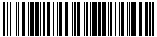  	report continues 	GlossaryAction Prompts	There are three types of Inpatient Medications “Action” prompts that occur during order entry: ListMan, Patient/Order, and Hidden action prompts.ListMan Action Prompts	+	Next Screen-	Previous ScreenUP	Up a LineDN	Down a Line>	Shift View to Right<	Shift View to LeftFS	First screenLS	Last ScreenGO	Go to PageRD	Re Display ScreenPS	Print ScreenPT	Print ListSL	Search ListQ	QuitADPL	Auto Display (on/off)Patient/Order Action Prompts	PU	Patient Record UpdatesDA	Detailed Allergy/ADR ListVP	View ProfileNO	New Orders EntryIN	Intervention MenuPI	Patient InformationSO	Select OrderDC	DiscontinueED	EditFL	FlagVF	VerifyHD	HoldActive Order	Any order which has not expired or been discontinued. Active orders also include any orders that are on hold or on call.Activity Reason Log	The complete list of all activity related to a patient order. The log contains the action taken, the date of the action, and the user who took the action.Activity Ruler	The activity ruler provides a visual representation of the relationship between manufacturing times, doses due, and order start times. The intent is to provide the on- the-floor user with a means of tracking activity in the IV room and determining when to call for doses beforethe normal delivery. The activity ruler can be enabled or disabled under the SIte Parameters (IV) option.Additive	A drug that is added to an IV solution for the purpose of parenteral administration. An additive can be an electrolyte, a vitamin or other nutrient, or an antibiotic. Only electrolyte or multivitamin type additives can be entered as IV fluid additives in CPRS.ADMINISTRATION SCHEDULE	File #51.1. This file contains administrationfile	schedule names and standard dosage administration times. The name is a common abbreviation for an administration schedule type (e.g., QID, Q4H, PRN). The administration time entered is in military time, with each time separated from the next by a dash, and times listed in ascending order.Administering Teams	Nursing teams used in the administration of medicationto the patients. There can be a number of teams assigned to take care of one ward, with specific rooms and beds assigned to each team.Admixture	An admixture is a type of intravenously administered medication comprised of any number of additives (including zero) in one solution. It is given at a specified flow rate; when one bottle or bag is empty, another is hung.APSP INTERVENTION file	File #9009032.4. This file is used to enter pharmacyinterventions. Interventions in this file are records of occurrences where the pharmacist had to take some sort of action involving a particular prescription or order. A record would record the provider involved, why an intervention was necessary, what action was taken by the pharmacists, etc.Average Unit Drug Cost	The total drug cost divided by the total number of unitsof measurement.BCMA	A VistA computer software package named Bar Code Medication Administration. This package validates medications against active orders prior to being administered to the patient.BSA	Body Surface Area. The Dubois formula is used to calculate the Body Surface Area using the following formula:BSA (m²) = 0.20247 x Height (m)0.725 x Weight (kg)0.425The equation is performed using the most recent patient height and weight values that are entered into the vitals package.The calculation is not intended to be a replacement for independent clinical judgment.Calc Start Date	Calculated Start Date. This is the date that would have been the default Start Date/Time for an order if no duration was received from CPRS. Due to the existence of a duration, the default Start Date/Time of the order becomes the expected first dose.Calc Stop Date	Calculated Stop Date. This is the date that would have been the default Stop Date/Time for an order if no duration was received from CPRS. Due to the existence of a duration, the default Stop Date/Time of the order becomes the expected first dose plus the duration.Chemotherapy	Chemotherapy is the treatment or prevention of cancer with chemical agents. The chemotherapy IV type administration can be a syringe, admixture, or a piggyback. Once the subtype (syringe, piggyback, etc.) is selected, the order entry follows the same procedure as the type that corresponds to the selected subtype (e.g., piggyback type of chemotherapy follows the same entry procedure as regular piggyback IV).Chemotherapy “Admixture”	The Chemotherapy “Admixture” IV type follows thesame order entry procedure as the regular admixture IV type. This type is in use when the level of toxicity of the chemotherapy drug is high and is to be administered continuously over an extended period of time (e.g., seven days).Chemotherapy “Piggyback”	The Chemotherapy “Piggyback” IV type follows thesame order entry procedure as the regular piggyback IV type. This type of chemotherapy is in use when the chemotherapy drug does not have time constraints on how fast it must be infused into the patient. These types are normally administered over a 30 - 60 minute interval.Chemotherapy “Syringe”	The Chemotherapy “Syringe” IV type follows the sameorder entry procedure as the regular syringe IV type. Its administration may be continuous or intermittent. The pharmacist selects this type when the level of toxicity of the chemotherapy drug is low and needs to be infused directly into the patient within a short time interval (usually 1-2 minutes).Child Orders	One or more Inpatient Medication Orders that are associated within a Complex Order and are linked together using the conjunctions AND and OR to create combinations of dosages, medication routes, administration schedules, and order durations.CLINIC DEFINITION File	File #53.46. This file is used in conjunction withInpatient Medications for Outpatients (IMO) to give the user the ability to define, by clinic, default stop dates, whether to auto-dc IMO orders, and whether to send IMO orders to BCMA.Clinic Group	A clinic group is a combination of outpatient clinics that have been defined as a group within Inpatient Medications to facilitate processing of orders.Complex Order	An order that is created from CPRS using the Complex Order dialog and consists of one or more associated Inpatient Medication orders, known as “child” orders. Inpatient Medications receives the parent order number from CPRS and links the child orders together. If an action of FN (Finish), VF (Verify), DC (Discontinue), or RN (Renew) is taken on one child order, the action must be taken on all of the associated child orders. For example:If one child order within a Complex Order is made active, all child orders in the Complex Order must be made active.If one child order within a Complex Order is discontinued, all child orders in the Complex Order must be discontinued.If one child order within a Complex Order is renewed, all child orders in the Complex Order must be renewed.Continuous IV Order	Inpatient Medications IV order not having an administration schedule. This includes the following IV types: Hyperals, Admixtures, Non-Intermittent Syringe, and Non-Intermittent Syringe or Admixture Chemotherapy.Continuous Syringe	A syringe type of IV that is administered continuously to the patient, similar to a hyperal IV type. This type of syringe is commonly used on outpatients and administered automatically by an infusion pump.Coverage Times	The start and end of coverage period designates administration times covered by a manufacturing run. There must be a coverage period for all IV types: admixtures and primaries, piggybacks, hyperals, syringes, and chemotherapy. For one type, admixtures for example, the user might define two coverage periods; one from 1200 to 0259 and another from 0300 to 1159 (this would mean that the user has two manufacturing times for admixtures).CPRS	A VistA computer software package called Computerized Patient Record Systems. CPRS is an application in VistA that allows the user to enter all necessary orders for a patient in different packages from a single application. All pending orders that appear in the Unit Dose and IV modules are initially entered through the CPRS package.CrCL	Creatinine Clearance. The CrCL value which displays in the pharmacy header is identical to the CrCL value calculated in CPRS. The formula approved by the CPRS Clinical Workgroup is the following:Modified Cockcroft-Gault equation using Adjusted Body Weight in kg (if ht > 60in)This calculation is not intended to be a replacement for independent clinical judgment.Critical Drug-Drug Interaction	One of two types of drug-drug interactions identified byorder checks. The other type is a “significant” drug- drug interactionCumulative Doses	The number of IV doses actually administered, which equals the total number of bags dispensed less any Recycled, Destroyed, or Cancelled bags.DATUP	Data Update (DATUP). Functionality that allows the Pharmacy Enterprise Customization System (PECS) to send out VA custom and standard commercial-off-the- shelf (COTS) vendor database changes to update the production and pre-production centralized MOCHA databases at Austin and Philadelphia.Default Answer	The most common answer, predefined by the system to save time and keystrokes for the user. The default answer appears before the two slash marks (//) and can be selected by the user by pressing <Enter>.Dispense Drug	The Dispense Drug name has the strength attached to it (e.g., Acetaminophen 325 mg). The name alone without a strength attached is the Orderable Item name.Delivery Times	The time(s) when IV orders are delivered to the wards.Dosage Ordered	After the user has selected the drug during order entry, the dosage ordered prompt is displayed.DRUG ELECTROLYTES File	File #50.4. This file contains the names ofanions/cations, and their concentration units.DRUG File	File #50. This file holds the information related to each drug that can be used to fill a prescription.Duration	The length of time between the Start Date/Time and Stop Date/Time for an Inpatient Medications order. The default duration for the order can be specified by an ordering clinician in CPRS by using the Complex Dose tab in the Inpatient Medications ordering dialog.Electrolyte	An additive that disassociates into ions (charged particles) when placed in solution.Entry By	The name of the user who entered the Unit Dose or IV order into the computer.Hospital Supplied Self Med	Self med which is to be supplied by the MedicalCenter’s pharmacy. Hospital supplied self med is only prompted for if the user answers Yes to the SELF MED prompt during order entry.Hyperalimentation (Hyperal)	Long term feeding of a protein-carbohydrate solution.Electrolytes, fats, trace elements, and vitamins can beadded. Since this solution generally provides all necessary nutrients, it is commonly referred to as Total Parenteral Nutrition (TPN). A hyperal is composed of many additives in two or more solutions. When the labels print, they show the individual electrolytes in the hyperal order.Infusion Rate	The designated rate of flow of IV fluids into the patient.INPATIENT USER	File #53.45. This file is used to tailor various aspectsPARAMETERS file	of the Inpatient Medications package with regards to specific users. This file also contains fields that are used as temporary storage of data during order entry/edit.INPATIENT WARD	File #59.6. This file is used to tailor various aspectsPARAMETERS file	of the Inpatient Medications package with regards to specific wards.Intermittent Syringe	A syringe type of IV that is administered periodically tothe patient according to an administration schedule.Internal Order Number	The number on the top left corner of the label of an IVbag in brackets ([ ]). This number can be used to speed up the entry of returns and destroyed IV bags.IV ADDITIVES file	File #52.6. This file contains drugs that are used as additives in the IV room. Data entered includes drug generic name, print name, drug information, synonym(s), dispensing units, cost per unit, days for IV order, usual IV schedule, administration times, electrolytes, and quick code information.IV CATEGORY file	File #50.2. This file allows the user to create categories of drugs in order to run “tailor-made” IV cost reports for specific user-defined categories of drugs. The user can group drugs into categories.IV Duration	The duration of an order may be entered in CPRS at the IV DURATION OR TOTAL VOLUME field in the IVFluids order dialog. The duration may be specified in terms of volume (liters or milliliters), or time (hours or days). Inpatient Medications uses this value to calculate a default stop date/time for the order at the time the order is finished.IV Label Action	A prompt, requesting action on an IV label, in the form of “Action ( )”, where the valid codes are shown in the parentheses. The following codes are valid:P – Print a specified number of labels now. B – Bypass any more actions.S – Suspend a specified number of labels for the IV room to print on demand.IV Room Name	The name identifying an IV distribution area.IV SOLUTIONS file	File #52.7. This file contains drugs that are used as primary solutions in the IV room. The solution must already exist in the DRUG file (#50) to be selected. Data in this file includes: drug generic name, print name, status, drug information, synonym(s), volume, and electrolytes.IV STATS file	File #50.8. This file contains information concerning the IV workload of the pharmacy. This file is updated each time the COmpile IV Statistics option is run and the data stored is used as the basis for the AMIS (IV) report.Label Device	The device, identified by the user, on which computer- generated labels will be printed.Local Possible Dosages	Free text dosages that are associated with drugs that donot meet all of the criteria for Possible Dosages.LVP	Large Volume Parenteral — Admixture. A solution intended for continuous parenteral infusion, administered as a vehicle for additive(s) or for the pharmacological effect of the solution itself. It is comprised of any number of additives, including zero, in one solution. An LVP runs continuously, with another bag hung when one bottle or bag is empty.Manufacturing Times	The time(s) that designate(s) the general time when themanufacturing list will be run and IV orders prepared. This field in the SIte Parameters (IV) option (IV ROOM file, (#59.5)) is for documentation only and does not affect IV processing.MEDICATION ADMINISTERING	File #57.7. This file contains wards, the teams used inTEAM file	the administration of medication to that ward, and the rooms/beds assigned to that team.MEDICATION INSTRUCTION file	File #51. This file is used by Outpatient Pharmacy andUnit Dose Special Instructions. (Not used by IV Other Print Info.) It contains the medication instruction name, expansion and intended use.MEDICATION ROUTES file	File #51.2. This file contains medication route names.The user can enter an abbreviation for each route to be used at their site. The abbreviation will most likely be the Latin abbreviation for the term.Medication Routes/	Route by which medication is administeredAbbreviations	(e.g., oral). The MEDICATION ROUTES file (#51.2) contains the routes and abbreviations, which are selected by each VAMC. The abbreviation cannot be longer than five characters to fit on labels and the MAR. The user can add new routes and abbreviations as appropriate.Non-Formulary Drugs	The medications that are defined as commerciallyavailable drug products not included in the VA National Formulary.Non-VA Meds	Term that encompasses any Over-the-Counter (OTC) medications, Herbal supplements, Veterans Health Administration (VHA) prescribed medications but purchased by the patient at an outside pharmacy, and medications prescribed by providers outside VHA. All Non-VA Meds must be documented in patients’ medical records.Non-Verified Orders	Any order that has been entered in the Unit Dose or IVmodule that has not been verified (made active) by a nurse and/or pharmacist. Ward staff may not verify a non-verified order.Orderable Item	An Orderable Item name has no strength attached to it (e.g., Acetaminophen). The name with a strength attached to it is the Dispense Drug name (e.g., Acetaminophen 325mg).Order Check	Order checks (drug-allergy/ADR interactions, drug- drug, duplicate drug, and duplicate drug class) are performed when a new medication order is placed through either the CPRS or Inpatient Medications applications. They are also performed when medication orders are renewed, when Orderable Items are edited, orduring the finishing process in Inpatient Medications. This functionality will ensure the user is alerted to possible adverse drug reactions and will reduce the possibility of a medication error.Order Sets	An Order Set is a set of N pre-written orders. (N indicates the number of orders in an Order Set is variable.) Order Sets are used to expedite order entry for drugs that are dispensed to all patients in certain medical practices and procedures.Order View	Computer option that allows the user to view detailed information related to one specific order of a patient. The order view provides basic patient information and identification of the order variables.Parenteral	Introduced by means other than by way of the digestive track.Patient Profile	A listing of a patient’s active and non-active Unit Dose and IV orders. The patient profile also includes basic patient information, including the patient’s name, social security number, date of birth, diagnosis, ward location, date of admission, reactions, and any pertinent remarks.PECS	Pharmacy Enterprise Customization System. A Graphical User Interface (GUI) web-based application used to research, update, maintain, and report VA customizations of the commercial-off-the-shelf (COTS) vendor database used to perform Pharmacy order checks such as drug-drug interactions, duplicate therapy, and dosing.Pending Order	A pending order is one that has been entered by a provider through CPRS without Pharmacy or Nursing finishing the order. Once Pharmacy or Nursing has finished and verified the order, it will become active.PEPS	Pharmacy Enterprise Product System. A re-engineering of pharmacy data and its management practices developed to use a commercial off-the-shelf (COTS) drug database, currently First DataBank (FDB) Drug Information Framework (DIF), to provide the latest identification and safety information on medications.Pharmacist Intervention	A recommendation provided by a pharmacist throughthe Inpatient Medications system’s Intervention process acknowledging the existence of a critical drug-drug interaction and/or allergy/ADR interaction, and providing justification for its existence. There are two ways an intervention can be created, either via the Intervention Menu, or in response to Order Checks.PHARMACY SYSTEM file	File # 59.7. This file contains data that pertains to theentire Pharmacy system of a medical center, and not to any one site or division.Piggyback	Small volume parenteral solution for intermittent infusion. A piggyback is comprised of any number of additives, including zero, and one solution; the mixture is made in a small bag. The piggyback is given on a schedule (e.g., Q6H). Once the medication flows in, the piggyback is removed; another is not hung until the administration schedule calls for it.Possible Dosages	Dosages that have a numeric dosage and numeric dispense units per dose appropriate for administration. For a drug to have possible dosages, it must be a single ingredient product that is matched to the VA PRODUCT file (#50.68). The VA PRODUCT file(#50.68) entry must have a numeric strength and the dosage form/unit combination must be such that a numeric strength combined with the unit can be an appropriate dosage selection.Pre-Exchange Units	The number of actual units required for this order until the next cart exchange.Primary Solution	A solution, usually an LVP, administered as a vehicle for additive(s) or for the pharmacological effect of the solution itself. Infusion is generally continuous. An LVP or piggyback has only one solution (primary solution). A hyperal can have one or more solutions.Print Name	Drug generic name as it is to appear on pertinent IV output, such as labels and reports. Volume or Strength is not part of the print name.Print Name{2}	Field used to record the additives contained in a commercially purchased premixed solution.Profile	The patient profile shows a patient’s orders. The Long profile includes all the patient’s orders, sorted by status: active, non-verified, pending, and non-active. The Short profile will exclude the patient’s discontinued and expired orders.Prompt	A point at which the system questions the user and waits for a response.Provider	Another term for the physician/clinician involved in the prescription of an IV or Unit Dose order for a patient.Provider Override Reason	A reason supplied by a provider through the CPRSsystem, acknowledging a critical drug-drug interaction and/or allergy/ADR interaction and providing justification for its existence.PSJI MGR	The name of the key that allows access to the supervisor functions necessary to run the IV medications software. Usually given to the Inpatient package coordinator.PSJI PHARM TECH	The name of the key that must be assigned to pharmacytechnicians using the IV module. This key allows the technician to finish IV orders, but not verify them.PSJI PURGE	The key that must be assigned to individuals allowed to purge expired IV orders. This person will most likely be the IV application coordinator.PSJI RNFINISH	The name of the key that is given to a user to allow the finishing of IV orders. This user must also be a holder of the PSJ RNURSE key.PSJI USR1	The primary menu option that may be assigned to nurses.PSJI USR2	The primary menu option that may be assigned to technicians.PSJU MGR	The name of the primary menu option and of the key that must be assigned to the pharmacy package coordinators and supervisors using the Unit Dose Medications module.PSJU PL	The name of the key that must be assigned to anyone using the Pick List Menu options.PSJ PHARM TECH	The name of the key that must be assigned to pharmacytechnicians using the Unit Dose Medications module.PSJ RNFINISH	The name of the key that is given to a user to allow the finishing of a Unit Dose order. This user must also be a holder of the PSJ RNURSE key.PSJ RNURSE	The name of the key that must be assigned to nurses using the Unit Dose Medications module.PSJ RPHARM	The name of the key that must be assigned to a pharmacist to use the Unit Dose Medications module. If the package coordinator is also a pharmacist he/she must also be given this key.Quick Code	An abbreviated form of the drug generic name (from one to ten characters) for IV orders. One of the three drug fields on which lookup is done to locate a drug. Print name and synonym are the other two. Use of quick codes will speed up order entry, etc.Report Device	The device, identified by the user, on which computer- generated reports selected by the user will be printed.Schedule	The frequency of administration of a medication (e.g., QID, QDAILY, QAM, STAT, Q4H).Schedule Type	Codes include:  O - one time (i.e., STAT - only once), P - PRN (as needed; no set administration times). C- continuous (given continuously for the life of the order; usually with set administration times). R - fill on request (used for items that are not automatically put in the cart - but are filled on the nurse’s request. These can be multidose items (e.g., eye wash, kept for use by one patient and is filled on request when the supply is exhausted). And OC - on call (one time with no specific time to be given, e.g., 1/2 hour before surgery).Scheduled IV Order	Inpatient Medications IV order having an administration schedule. This includes the following IV Types: IV Piggyback, Intermittent Syringe, IV Piggyback Chemotherapy, and Intermittent Syringe Chemotherapy.Self Med	Medication that is to be administered by the patient to himself.Standard Schedule	Standard medication administration schedules stored in the ADMINISTRATION SCHEDULE file (#51.1).Start Date/Time	The date and time an order is to begin.Status	A - active, E - expired, R - renewed (or reinstated), D - discontinued, H - on hold, I - incomplete, or N - non- verified, U – unreleased, P – pending, O – on call, DE– discontinued edit, RE – reinstated, DR – discontinued renewal.Stop Date/Time	The date and time an order is to expire.Stop Order Notices	A list of patient medications that are about to expire and may require action.Syringe	Type of IV that uses a syringe rather than a bottle or bag. The method of infusion for a syringe-type IV may be continuous or intermittent.Syringe Size	The syringe size is the capacity or volume of a particular syringe. The size of a syringe is usually measured in number of cubic centimeters (ccs).TPN	Total Parenteral Nutrition. The intravenous administration of the total nutrient requirements of the patient. The term TPN is also used to mean the solution compounded to provide those requirements.Units per Dose	The number of Units (tablets, capsules, etc.) to be dispensed as a Dose for an order. Fractional numbers will be accepted.VA Drug Class Code	A drug classification system used by VA that separatesdrugs into different categories based upon their characteristics. IV cost reports can be run for VA Drug Class Codes.VDL	Virtual Due List. This is a Graphical User Interface (GUI) application used by the nurses when administering medications.Ward Group	A ward group indicates inpatient nursing units (wards) that have been defined as a group within Inpatient Medications to facilitate processing of orders.WARD GROUP file	File #57.5. This file contains the name of the ward group, and the wards included in that group. The grouping is necessary for the pick list to be run for specific carts and ward groups.Ward Group Name	A field in the WARD GROUP file (#57.5) used to assign an arbitrary name to a group of wards for the pick list and medication cart.WARD LOCATION file	File #42. This file contains all of the facility wardlocations and their related data, e.g., Operating beds, Bedsection, etc. The wards are created/edited using the Ward Definition option of the ADT module.Index114 Day MAR, 168, 169, 17014 Day MAR Report Example, 170224 Hour MAR, 155, 156, 16324 Hour MAR Report Example, 15777 Day MAR, 162, 163, 1647 Day MAR Report Example, 164AAbbreviated Order Entry, 19, 20Action Area, 6, 12, 18, 17, 18, 40, 65, 66, 85, 86Action Profile #1, 174, 176Action Profile #1 Report Example, 175Action Profile #2, 176Action Profile #2 Report Example, 177 Active Order List (IV), 201Active Order List (IV) Example, 201Activity Log, 40, 43, 47, 55, 59, 62a, 62b, 87, 98, 104, 113, 118, 119, 121b, 144, 153, 205Activity Log Example, 55, 104, 105, 106, 150, 151Activity Ruler, 74, 224Additive, 68, 69, 93, 98, 111, 112, 115, 116, 117, 118, 119, 123, 146, 186, 202, 215, 217, 225, 229, 231, 233Administration Schedule, 24, 44, 70, 94Administration Team, 61, 121, 155, 162, 168, 174, 184, 186, 188, 202Administration Times, 25, 24, 43, 49, 50, 51, 58, 70, 71, 89, 99, 100, 101, 110, 111, 119, 130, 140, 143, 155, 162, 168, 188, 225,228, 230, 235Admixture, 68, 69, 112, 114, 116, 117, 118, 143, 146, 201, 225, 226, 228, 231Adverse Reaction Tracking (ART) Package, 29, 75 Align Labels (IV), 193Align Labels (IV) Example, 193 Align Labels (Unit Dose), 192Align Labels (Unit Dose) Example, 192 Allergy Indicator, 5Allergy/ADR Example Order Checks, 124i Asterisk, 39, 42, 43, 74, 85, 89, 144, 188ATC, 131, 134, 136, 140Authorized Absence, 179Authorized Absence/Discharge Summary, 179Authorized Absence/Discharge Summary Report Example, 179 Auto-Verify, 44, 94, 97BBar Code ID, 148, 152, 193, 197, 199Barcode ID – Return and Destroy (IV), 152Barcode ID – Return and Destroy (IV) Example, 152 BCMA, 1, 22, 23, 40, 44, 71, 85, 94, 151, 194, 199BCMA Units Per Dose, 22BCMA Virtual Due List (VDL), 44, 94CChange Report/Label Devices (IV), 126 Change to Another IV Room (IV), 127 Check Drug Interactions, 124bbChemotherapy, 68, 117, 118, 143, 146, 201, 226, 228Clinic, 13, 14, 153, 155, 162, 168, 186, 192, 202CLINIC DEFINITION file, 114, 115, 227Clinic Group, 13, 14, 153, 155, 162, 168, 176, 186, 192, 202, 227Clinic Location, 72 Clinic Orders, 124f Complex Orders, 52Active Complex Order, 37Non-Verified Complex Order, 36, 81, 82Pending Complex Order, 36, 81, 82Controlled Substance, 130, 164, 169Coverage Times, 74CPRS, 1, 13, 25, 23, 28, 39, 44, 47, 56, 58, 59, 71, 72, 85, 94, 98, 106, 111, 113, 123, 225, 228, 233CPRS Med Order, 24, 71CPRS Order Checks – How They Work, 219 CPRS Provider Overrides, 23Critical Drug-Drug Interaction, 229 CWAD Indicator, 6DDefault Start Date Calculation, 24, 71, 111, 114, 115, 116Default Start Date Calculation = CLOSEST, 24, 71, 114, 115, 116Default Start Date Calculation = NEXT, 24, 71, 114, 115, 116 Default Start Date Calculation = NOW, 19Default Start Date Calculation = NOW, 24 Default Start Date Calculation = NOW, 68 Default Start Date Calculation = NOW, 68 Default Start Date Calculation = NOW, 71 Default Start Date Calculation = NOW, 71 Default Start Date Calculation = NOW, 114 Default Start Date Calculation = NOW, 115 Default Start Date Calculation = NOW, 116 Default Start Date Calculation = NOW, 176Default Start Date/Time, 71Default Stop Date, 18, 19, 67, 71, 126 Default Stop Date/Time, 71Delete Labels from Suspense (IV), 208Delete Labels from Suspense (IV) Example, 208 Detailed Allergy/ADR List, 29, 75, 223Discharge, 179Discontinue All of a Patient’s Orders, 60Discontinue an Order, 12, 17, 20, 39, 40, 42, 59, 60, 64, 65, 81, 85, 87, 89, 113, 114, 118, 119, 131, 137, 144, 174, 179, 224, 234,236Discontinue an Order Example, 40, 41, 87 Discontinuing a Pending Renewal, 104 Discontinuing Duplicate Inpatient Orders, 124hDispense Drug, 19, 20, 21, 22, 23, 43, 44, 46, 47, 58, 69, 93, 95, 98, 111, 123, 130, 192a, 192b, 228, 232Dispense Drug Look-Up, 215 Dispense Drug Look-Up Example, 216 Dispense Log, 55Dispense Units Per Dose, 22 DONE Order, 24, 71, 96, 97Dosage Ordered, 19, 21, 22, 23, 24, 25, 43, 130, 228Drug File, 19, 58, 111, 215Drug Inquiry (IV), 217Drug Inquiry (IV) With Information Example, 217Drug Inquiry (IV) With No Information Example, 217 Drug Name, 130Drug Prompt, 3, 19, 20, 68, 215Drug Text Indicator, 20, 69EEdit an Order, 42, 89Edit an Order and Create a New Order Example, 91 Edit an Order Example, 42, 43, 89, 90Edit Inpatient User Parameters, 125 Edit Patient’s Default Stop Date, 126 Enter Units Dispensed, 134Enter Units Dispensed Report Example, 135 Enter/Edit Allergy/ADR Data, 29, 75Entering Barcode ID for Returns and Destroyed Medications Example, 152 Entering Returns and Destroyed Medications Example, 149Error Information, 222Error Messages, 221Exiting the Order Process, 124i Expected First Dose, 58, 111 Extra Units Dispensed, 136Extra Units Dispensed Report, 184Extra Units Dispensed Report Example, 136, 184FFinish an Order, 44, 56, 58, 94, 106, 111 Finish an Order Example, 57Finish an Order With a Duration Example, 109 Finish an Order Without a Duration Example, 107 Flag an Order Example, 59, 113Free Text Dosage, 185Free Text Dosage Report, 185Free Text Dosage Report Example, 185, 186GGlossary, 223HHeader Area, 6Hidden Actions, 4, 7, 8History Log, 42, 55, 89, 104Hold, 3, 12, 17, 29, 47, 48, 60, 61, 64, 65, 98, 106, 118, 130, 134, 144, 179, 224, 236Hold All of a Patient’s Orders, 60Hold All of a Patient’s Orders Example, 60 Hold an Order, 47Hold an Order Example, 47, 48, 98Take All of a Patient’s Orders Off of Hold Example, 61Hyperal, 68, 69, 115, 116, 117, 118, 143, 146, 201, 227, 228, 229, 233IIndividual Labels (IV), 194Individual Labels (IV) Example, 194, 196, 196b Individual Order Suspension (IV), 209 Individual Order Suspension (IV) Example, 209 Infusion Rate, 69, 70, 112, 118, 119, 229Inpatient Duplicate Therapy, 124gInpatient Medication Orders for Outpatients, 114, 115, 116, 155, 162, 168, 174, 176, 201, 207Inpatient Order Entry, 11, 12, 17, 19, 20, 58, 63, 64, 65, 68, 81, 111Inpatient Order Entry Example, 17, 65Inpatient Profile, 61, 120a, 192 Inpatient Profile Example, 62b, 122Inpatient Stop Order Notices, 176, 186, 202 Inpatient Stop Order Notices Example, 187, 203 Inpatient User Parameters, 19, 36, 44, 60, 82, 94Inpatient Ward Parameters, 25, 24, 28, 71, 114, 115, 116, 130Inquiries Menu, 215Inquiries Menu Example, 215 Inquiries Option, 215Intermittent Syringe, 70, 117 Internal Order Number, 148 Intervention, 29, 75, 225Intervention Menu, 29, 75, 223Delete an Intervention Example, 32, 78Edit an Intervention Example, 31, 77New Intervention Example, 30, 76Print an Intervention Example, 19, 80View an Intervention Example, 33, 79Introduction, 1IRMS, 68IV Additives, 68, 71, 114, 115, 116, 217, 230IV Bag, 8, 148, 229IV Drug Formulary Report (IV), 204IV Drug Formulary Report (IV) Example, 204 IV Duration, 230IV Flag, 58, 111IV Fluid Orders, 112 IV Label Example, 148IV Label Menu Example, 193IV Menu, 63, 64, 126, 143, 193, 217IV Menu Example, 63 IV OrderContinuous Type, 71Intermittent Type, 71IV Room, 17, 61, 65, 71, 75, 119, 121, 127, 144, 146, 148, 209, 211, 224, 230IV Solution, 69, 217, 225 IV Stats File, 197IV Type, 68, 69, 71, 114LLabel Log, 104, 119, 205 Label Menu (IV), 193 Label Print/Reprint, 192Labels from Suspense (IV), 210Labels from Suspense (IV) Example, 210 Large Volume Parenteral (LVP), 68, 114, 231List Area, 6List Manager, 5, 6, 7, 18, 40, 66, 86Local Possible Dosages, 21, 22, 23, 24, 25, 231 Local Possible Dosages Example, 21MMaintenance Options, 125 Maintenance Options - IV, 126 Maintenance Options – Unit Dose, 125 Manufacturing List, 143, 146, 197, 211 Manufacturing List (IV), 146Manufacturing List Example, 147 Manufacturing Record for Suspense (IV), 211Manufacturing Record for Suspense (IV) Example, 211 Medication Administration Records (MARs), 1 Medication Routes, 23, 58, 111, 119, 130, 231 Medications Due Worksheet, 188Medications Due Worksheet Example, 188 Menu TreeIV Menu Tree, xUnit Dose Menu Tree, ix Message Window, 6NNature of Order, 20, 28, 72New Order Entry, 19, 68New IV Order Entry Example, 73New Unit Dose Order Entry Example, 27, 56Non-Formulary Status, 21, 43, 44, 47, 58, 69, 93, 95, 98, 111Non-Standard Schedules, 126Non-Verified/Pending Orders, 11, 13, 18, 19, 20, 61, 67, 81 Non-Verified/Pending Orders Example, 13NUMBER OF DAYS UNTIL STOP, 114, 115, 116OOCXCACHE, 219On Call, 113Order Actions, 40, 86Order check, 234data caching, 219OCXCACHE, 219XTMP, 219Order Check, 123, 124Drug-Allergy Interactions, 123, 124Drug-Drug Interactions, 123Duplicate Class, 123Duplicate Drug, 123Order Check Data Caching, 219 Order Checks, 19, 123Drug-Allergy Interactions, 19Drug-Drug Interactions, 19Duplicate Class, 19Overrides/Interventions (OCI), 23Order Entry, 3, 6, 7, 11, 12, 19, 61, 63, 64Order Lock, 11, 64Order Options, 11Order Set, 19, 20, 232Orderable Item, 19, 20, 21, 23, 24, 25, 43, 44, 46, 47, 58, 69, 70, 93, 95, 98, 111, 126, 130, 186, 192a, 202, 228, 232Orientation, 3 Other Print Info, 71PParenteral, 68, 114, 115, 225, 231, 233Patient Action, 12, 18, 17, 18, 65, 66Patient Information, 6, 12, 17, 37, 64, 66, 83, 223Patient Information Example, 12, 37, 65, 66, 83, 84Patient Lock, 11, 19, 64, 68 Patient Profile (Extended), 190Patient Profile (Extended) Report Example, 190Patient Profile (Unit Dose), 117, 153 Patient Profile (Unit Dose) Example, 153 Patient Profile Report (IV), 117, 205 Patient Profile Report (IV) Example, 205 Patient Profiles, 11, 63Patient Record Update, 18, 67Patient Record Update Example, 18, 67Patients on Specific Drug(s) Report Example, 192a, 192b Pharmacist Intervention, 232Pick List, 1, 44, 94, 129, 130, 131, 134, 135, 136, 138, 140, 141, 237Pick List Menu, 3, 129Pick List Menu Example, 129 Pick List Report, 129Pick List Report Example, 131Piggyback, 68, 69, 70, 115, 117, 118, 143, 146, 201, 226, 228, 233Possible Dosages, 21, 22, 231, 233 Possible Dosages Example, 21Pre-Exchange Units Report, 46 Production Options, 143Profile (IV), 64, 117Profile Report Example, 119, 120, 207Priority 6, 14, 15a, 36aProvider, 20, 28, 112, 234Provider Comments, 23, 24, 71 Provider Override Reason, 233 PSJ RNFINISH Key, 59, 113PSJ RPHARM Key, 18, 29, 75, 106 PSJI PHARM TECH Key, 106 PSJU PL Key, 3, 126, 129QQuick Code, 68, 116, 117, 215, 217, 230, 235RRegular Order Entry, 19, 20Renew an Order, 49, 99Active Orders, 49, 99Complex Orders, 52Discontinued Orders, 50, 100Expired Continuous IV Orders, 51, 101Expired Scheduled IV Orders, 51, 101Expired Unit Dose Orders, 50, 100 Viewing Renewed Orders, 54 Viewing Renewed Orders, 53 Viewing Renewed Orders, 103with CPRS Overrides/Pharmacist Interventions, 50 Renewal List (IV), 207Renewal List (IV) Example, 207 Report Returns, 137Reporting Medication Returns Example, 137 Reports (IV), 200Reports (IV) Example, 200 Reports Menu, 153, 154 Reports Menu Example, 154Reprint Labels from Suspense (IV), 210, 212 Reprint Labels from Suspense (IV) Example, 212 Reprint Pick List, 138Reprint Pick List Example, 138 Reprint Scheduled Labels (IV), 199Requested Start Date/Time, 57, 58, 108, 111Returns and Destroyed Entry (IV), 148 Revision History, iSSample Drug/Drug Interactions, 124oSample Therapeutic Order Check Displays, 124s Schedule, 24, 25, 70, 118, 119, 130, 155, 162, 168, 235Schedule Type, 25, 81, 130, 134, 186, 202, 225, 235Scheduled Labels (IV), 197, 199 Scheduled Labels (IV) Example, 197 Screen Title, 5, 6Select Action, 6, 7, 12, 18, 17, 56, 65, 66Select Allergy, 29, 75Select Order, 35b, 37, 81, 84, 223Select Order Example, 38, 39, 84, 85Self Med, 28Send Pick List To ATC, 140 Service Connection, 179Solution, 68, 69, 93, 98, 111, 112, 114, 115, 117, 119, 123, 146, 186, 202, 215, 217, 225, 229, 230, 231, 233, 234, 236Special Instructions, 23, 24, 186, 202Speed Actions, 59, 114Speed Discontinue, 59, 114, 224Speed Finish, 56, 59, 224Speed Renew, 59, 224Speed Verify, 59, 224Standard Schedule, 216, 236 Standard Schedule Example, 216Start Date/Time, 24, 40, 43, 71, 87, 114, 115, 116, 129, 130, 131, 192, 236Stop Date/Time, 18, 24, 40, 42, 43, 55, 56, 67, 71, 72, 87, 89, 114, 115, 116, 126, 129, 130, 236Strength, 23, 69, 118, 119, 146, 186, 202, 217, 228, 232, 233Suspense Functions (IV), 208Suspense Functions (IV) Menu Example, 208 Suspense List (IV), 213Suspense List (IV) Example, 213Syringe, 68, 93, 117, 118, 143, 146, 201, 226, 227, 228, 229, 236Syringe Size, 117TTable of Contents, v Team, 129Test Control Codes (IV), 199Test Control Codes (IV) Example, 199, 200 Three levels of error messages, 222Topic Oriented Section, ix, xTotal Parenteral Nutrition (TPN), 115, 229UUnit Dose Medications, 3, 11, 12, 125, 153, 215 Unit Dose Menu Example, 11Units Dispensed, 130, 134, 135Units Needed, 130Units Per Dose, 22, 23, 24, 25, 130, 131, 140, 233Update Daily Ward List (IV), 144 Update Daily Ward List Example, 145 Update Pick List, 141VVA Class, 192aVA Drug Class Code, 215VA FORM 10-1158, 175, 178, 186, 202VA FORM 10-2970, 163 VA FORM 10-5568d, 163 VDL, 24, 44, 71, 94Verify a DONE Order (CPRS Med Order) Example, 96, 97 Verify an Order, 44, 94Verify an Order Example, 45, 46, 95View Profile, 12, 17, 20, 65, 66, 81, 223View Profile Example, 20, 81VISTA, 11, 19, 64, 68, 228Volume, 68, 69, 93, 112, 115, 117, 118, 186, 188, 202, 230, 233, 236Change the Volume of a Solution Example, 93WWard, 14, 61, 121, 129, 153, 155, 174, 176, 184, 186, 188, 192, 202Ward Group, 13, 14, 61, 121, 129, 130, 131, 140, 153, 155, 162, 168, 174, 176, 179, 184, 186, 188, 192, 202, 236, 237Ward Group File, 237 Ward Group Sort^OTHER, 13, 14, 15, 174, 176Ward List, 63, 74, 143, 144, 146, 197, 209Ward List (IV), 143, 199, 201Ward List Report Example, 144 Ward Stock, 130, 164, 169XXTMP, 219DateRevised PagesPatch NumberDescription01/2013i viixi, xii 910, 2111, 6315, 15a, 16,17b, 27-28b,35, 36b, 37-38,40, 45, 53, 59,62, 62b, 65,73, 81-84, 96,98, 103, 113,120, 120b,122, 124a,124d, 124i,136, 137, 149,153, 158-161,175, 180, 187,190, 195,196b, 203,206, 210124f-124f2124f2,124k-124q 124z-124bb 224225-238239-246PSJ*5*260 PSJ*5*268Updated Revision History Updated Table of Contents Update Menu TreesAdded DA & CK menu option to table Corrected label for OCIAdded Check Drug Interaction to the Unit Dose & IV menus. Updated screens for Creatinine Clearance (CrCl) and Body Surface Area (BSA), when available, to the header area of Patient andMedication Profile displaysAdded information regarding clinic orders Drug Allergy updatesAdded new section for Check Drug Interaction Added Hidden Action DA & CK, and updated OCI Updated GlossaryUpdated IndexREDACTED09/2012i-vii, 12, 12a-12b, 14, 14a-14b,17, 17a-17b,25b-25d, 27,28, 28a-28b,29, 55, 64,64a-64b, 66,66a-66b, 71,71a-71b, 119,119a-119b,231PSJ*5*267Added No Allergy Assessment logicUpdated Special Instructions/Other Print Info REDACTEDDateRevised PagesPatch NumberDescription01/2012i, v-vii, 10,21252942a, 49, 56,56a, 75, 89,99, 106-106b124c124f-124g124k-124l124x124y-124z224, 228,232, 233, 234239-244PSJ*5*254Updated Table of ContentsAdded Order Checks/Interventions (OCI) to “Hidden Actions” sectionDefined OCI Indicator Updated Schedule Type textUpdated text under Interventions MenuUpdated Pharmacy Interventions for Edit, Renew, and Finish orders for Unit dose and IVAdded note to Drug-Drug Interactions Added note to Drug-Allergy InteractionsUpdated Allergy/ADR Example Order Checks Added “Display Pharmacist Intervention” section Defined Historical Overrides/Interventions Updated GlossaryUpdated IndexREDACTED09/201158PSJ*5*235Updated ‘Note’ section regarding Expected First DoseREDACTED07/2011i, 16246PSJ*5*243Update Revision History Update IndexRevised the existing display in the Non-Verified/Pending Orders [PSJU VBW] option from a pure alphabetic listing of patient names, to a categorized listing by priority. Added “priority” to Index.REDACTED04/2011iv-vii 915-15b1719202127-28303132333435-36b3740PSJ*5*181Updated Revision History Updated Table of Contents New: Intervention MenuNew: Example: Ward Group Sort option ^OTHER for Patient and Example: Ward Group Sort option ^OTHER for Order Updated: Example: Patient Information ScreenUpdate: “Select DRUG” Note was updatedUpdated: Example: Dispense Drug with Possible Dosages and Example: Dispense Drug with Local Possible Dosages Updated: Example: New Order EntryUpdated: Example: New Intervention Updated: Example: Edit an Intervention Updated: Example: Delete an Intervention Updated: Example: View an Intervention Updated: Example: Print an InterventionNew: Discontinued Codes and Example of Inpatient Order EntryNew: Example: Patient InformationUpdated: 4.1.5.1 DiscontinueDateRevised PagesPatch NumberDescription41Updated: Example: Discontinue an Order (continued)46Updated: Example: Verify an Order (continued)61-62bUpdated: 4.1.8 Inpatient Profile, Discontinued Codes, &example65Updated: Example: Patient Information66Updated: Example: Patient Record67Updated: Example: Patient Information73-74Updated: Example: New Order Entry76Updated: Example: New Intervention77Updated: Example: Edit an Intervention78Updated: Example: Delete an Intervention79Updated: Example: View an Intervention80Updated: Example: Print an Intervention81Updated: 4.2.3.5 View Profile83Updated: Example: Patient Information98Updated: 4.1.5.4 Hold118Updated text120-120bUpdated: 4.2.7. Inpatient Profile, Discontinued Codes, &example122Updated: Example: Inpatient Profile123-124vUpdated: 4.3. Order Checks125Added Note136Updated: Example: Extra Units Dispensed Report137Updated: Example: Reporting Medication Returns153Updated: Example: Patient Profile190Updated: Example: Extended Patient Profile Report192a-192bUpdated: 8.1.5. Patients on Specific Drug(s)194-195Updated: Example: IV Individual Labels196-196dNew: Example: IV Individual Labels (Print New Labels)219-220New: 10. CPRS Order Checks – How They Work221-222New: 11. Error Messages223-238Updated: Glossary page numbering239-246Updated: Index & page numberingREDACTED9/2010i-ii, 174PSJ*5*232Deleted paragraph referring to Start/Stop date prompts of Action Profile #1 option as this is not how the option works.REDACTED06/2010i-v,33-34,25a-25d,124a-124b,124e-124f,239-241PSJ*5*113Added new Order Validation Requirements.Removed Duplicate Order Check Enhancement functionality, (removed in a prior patch).REDACTEDDateRevised PagesPatch NumberDescription02/2010i-ii, iv-v, 192a-b, 214a- b, 239-241PSJ*5*214Updated Table of Contents to include new sections. Added new sections 8.1.5 and 8.2.4 to reference Patients on Specific Drug(s) option that is now commonly used by pharmacists who may have been assigned this option directly and not as part of the Supervisor’s Menu. Added Patients on Specific Drug(s) option to the Index.REDACTED12/200956, 56a, 56biiiPSJ*5*222Added description of warning displayed when finishing a Complex Unit Dose Order with overlapping admin times. Corrected page numbers in Table of Contents.REDACTED07/200943PSJ*5*215When Dispense Drug is edited for an active Unit Dose, an entry is added to the activity log.REDACTED02/2009226PSJ*5*196Update to IV DurationREDACTED0829/2008iii, 20-27, 54,68-76, 94-95,104-106,236, 240-241PSJ*5*134Inpatient Medication Route changes added, plus details on IV type changes for infusion orders from CPRS, pending renewal functions, and expected first dose changes.REDACTED10/2007iii, 124 a-d5, 17-18, 27-28,30-34, 37-38,65-68,76-80,83-84, 119-120, 123-124, 149-150, 195-196,209-210PSJ*5*175 PSJ*5*160Modified outpatient header text for display of duplicate orders. Added new functionality to Duplicate Drug and Duplicate Class Order Check definitions.Modifications for remote allergies, to ensure all allergies are included when doing order checks using VA Drug Class; Analgesic order checks match against specific class only; check for remote data interoperability performed when entering patient’s chart; and list of remote allergies added to Patient Information screen.REDACTED07/2007155a-155b,162a-162b,168a-168bPSJ*5*145On 24-Hour, 7-Day, and 14-Day MAR Reports, added prompt to include Clinic Orders when printing by Ward or Ward Group. Also added prompt to include Ward Orders when printing by Clinic or Clinic Group.REDACTED05/200725PSJ*5*120Modified Inpatient Medications V. 5.0 to consider the duration the same way as all other stop date parameters, rather than as an override.REDACTEDDateRevised PagesPatch NumberDescription12/20051,124-124bPSJ*5*146Remote Data Interoperability (RDI) Project:Removed document revision dates in Section 1. Introduction. Updated Section 4.3. Order Checks to include new functionality for checking allergies, drug reactions, and interactions.REDACTED03/2005iv-vii,114-116,223,236-241PSJ*5*112Updated TOC to correct Index page number. (p. iv)In Unit Dose Menu Tree, changed Clinic Stop Dates to Clinic Definition. (p. v)In Section 1., Introduction, updated revision dates and added reference to Release Notes. (p. 1)In Sections 4.2.5.1., 4.2.5.3., and 4.2.5.3., added a sentence that refers to the IMO parameter NUMBER OF DAYS UNTIL STOP from the CLINIC DEFINITION file. (p.114- 116)Updated Glossary; added definition for CLINIC DEFINITION File. (p. 223) Updated Index; added CLINIC DEFINITION file and Inpatient Medication Orders for Outpatients page number references; reflowed all following Index pages.(p. 236-241)REDACTED01/2005AllPSJ*5*111Reissued entire document to include updates for Inpatient Medication Orders for Outpatients and Non-Standard Schedules.REDACTEDAlign Labels (Unit Dose)Output OptionsClinic DefinitionMaintenance OptionsDiscontinue All of a Patient's OrdersOrder OptionsEUPEdit Inpatient User ParametersMaintenance OptionsESDEdit Patient's Default Stop DateMaintenance OptionsHold All of a Patient's OrdersOrder OptionsIOEInpatient Order EntryOrder OptionsIPFInpatient ProfileOrder OptionsCheck Drug InteractionOrder OptionsINQuiries Menu ...Dispense Drug Look-UpInquiries OptionsStandard SchedulesInquiries OptionsLabel Print/ReprintOutput OptionsNon-Verified/Pending OrdersOrder OptionsOrder EntryOrder OptionsPAtient Profile (Unit Dose)Output OptionsPIck List MenuPick List MenuENter Units DispensedPick List MenuEXtra Units DispensedPick List MenuPIck ListPick List MenuReport ReturnsPick List MenuReprint Pick ListPick List MenuSend Pick List to ATCPick List MenuUpdate Pick ListPick List MenuReports Menu …Output Options7 Day MAROutput Options14 Day MAROutput Options24 Hour MAROutput OptionsAction Profile #1Output OptionsAction Profile #2Output OptionsAUthorized Absence/Discharge SummaryOutput OptionsExtra Units Dispensed ReportOutput OptionsFree Text Dosage ReportOutput OptionsINpatient Stop Order NoticesOutput OptionsMedications Due WorksheetOutput OptionsPatient Profile (Extended)Output OptionsCRLChange Report/Label Devices (IV)Maintenance OptionsCIRChange to Another IV Room (IV)Maintenance OptionsDrug Inquiry (IV)Inquiries OptionsIOEInpatient Order EntryOrder OptionsIPFInpatient ProfileOrder OptionsCheck Drug InteractionOrder OptionsBarcode ID – Return and Destroy (IV)Production OptionsLabel Menu (IV) ...Output OptionsAlign Labels (IV)Output OptionsIndividual Labels (IV)Output OptionsScheduled Labels (IV)Output OptionsReprint Scheduled Labels (IV)Output OptionsTest Control Codes (IV)Output OptionsManufacturing List (IV)Production OptionsOrder Entry (IV)Order OptionsProfile (IV)Order OptionsREPorts (IV) …Output OptionsActive Order List (IV)Output OptionsInpatient Stop Order NoticesOutput OptionsIV Drug Formulary Report (IV)Output OptionsPatient Profile Report (IV)Output OptionsRenewal List (IV)Output OptionsRETurns and Destroyed Entry (IV)Production OptionsSUSpense Functions (IV)…Output OptionsDelete Labels From Suspense (IV)Output OptionsIndividual Order Suspension (IV)Output OptionsLabels from Suspense (IV)Output OptionsManufacturing Record for Suspense (IV)Output OptionsReprint Labels from Suspense (IV)Output OptionsSuspense List (IV)Output OptionsUpdate Daily Ward List (IV)Production OptionsWard List (IV)Production OptionsDCSpeed DiscontinueSpeed discontinue one or more orders (This is also available in the Inpatient Order Entry and Order Entry (IV) options.)RNSFSpeed RenewSpeed FinishSpeed renewal of one or more ordersSpeed finish one or more ordersSynonymActionDescriptionCODINCopy an orderDrug Restriction/Guidelin InformationAllows the user to copy an active, discontinued, or expired Unit Dose ordere	Displays the Drug Restriction/Guideline Information for both the Orderable Item andIMark IncompleteDispense DrugAllows the user to mark a Non-Verified Pending order incompleteSynonymActionDescriptionJPJump to a PatientAllows the user to begin processing anotherNMark Not to be GivenpatientAllows the user to mark a discontinued orexpired order as not to be givenOCIOverrides/InterventionsIndicates there are associated CPRS Overrides and/or Pharmacist Interventions. When the OCI indicator displays on the Order Detail screen, the user can type “OCI” to display associated CPRS Provider Overrides and/or Pharmacist Interventions.Patient InformationSep 11, 2000 16:09:05	Page:	1 of1PSJPATIENT1,ONEWard: 1 EASTPID: 000-00-0001Room-Bed: B-12	Ht(cm): 	( 	)DOB: 08/18/20 (80)Wt(kg): 	( 	)Sex: MALEAdmitted: 05/03/00Dx: TESTINGLast transferred: ********Allergies/Reactions: No Allergy AssessmentAllergies/Reactions: No Allergy AssessmentAllergies/Reactions: No Allergy AssessmentInpatient Narrative: INP NARR...Inpatient Narrative: INP NARR...Inpatient Narrative: INP NARR...Outpatient Narrative:Outpatient Narrative:Outpatient Narrative:Enter ?? for more actionsEnter ?? for more actionsEnter ?? for more actionsPU Patient Record Update	NO New Order EntryPU Patient Record Update	NO New Order EntryPU Patient Record Update	NO New Order EntryDA Detailed Allergy/ADR List	IN Intervention MenuDA Detailed Allergy/ADR List	IN Intervention MenuDA Detailed Allergy/ADR List	IN Intervention MenuVP View ProfileVP View ProfileVP View ProfileSelect Action: View Profile//Select Action: View Profile//Select Action: View Profile//Pending/Non-Verified Order Totals by Ward Group/Clinic LocationPending	Non-VerifiedPending/Non-Verified Order Totals by Ward Group/Clinic LocationPending	Non-VerifiedPending/Non-Verified Order Totals by Ward Group/Clinic LocationPending	Non-VerifiedPending/Non-Verified Order Totals by Ward Group/Clinic LocationPending	Non-VerifiedPending/Non-Verified Order Totals by Ward Group/Clinic LocationPending	Non-VerifiedWard Group/Clinic LocationIVUDIVUDWard GroupsSOUTH WING025625NORTH WING591811GENERAL MEDICINE2400ICU12603PSYCH / DEPENDENCY0302^OTHER291612552Clinic GroupsSHOT CLINIC GROUP10251615CHEMO CLINIC GROUP135113ALLERGY CLINIC GROUP610289ClinicsORTHO CLINIC030428DENTAL CLINIC0602Non-Verified OrdersPending OrdersORDERS NOT VERIFIED BY A PHARMACIST – 1 EASTORDERS NOT VERIFIED BY A PHARMACIST – 1 EASTNo.TEAM	PATIENT1TEAM A	PSJPATIENT1,ONE (0001)2TEAM A	PSJPATIENT2,TWO (0002)3TEAM B	PSJPATIENT3,THREE (0003)4TEAM B	PSJPATIENT4,FOUR (0004)Select 1 - 4:Select 1 - 4:ORDERSNOT VERIFIED BY A PHARMACIST – 2 EASTNo.TEAM	PATIENT1Not Found	PSJPATIENT7,SEVEN (0007)2Not Found	PSJPATIENT8,EIGHT (0008)3Not Found	PSJPATIENT9,NINE (0009)*(5)Med Route: IV*(6)Stop: 03/27/10 23:59*(7)Schedule: QIDLast Fill: 02/25/10 19:03(8)Admin Times: 09-13-17-21Quantity: 1*(9)	Provider: PROVIDER,ONE [w]	Cum. Doses: 1*(10)Orderable Item: MULTIVITAMINS INJ Instructions: MULTIVITAMIN INJOther Print:Remarks :IV Room: XXXXX IV ROOMEntry By: NURSE,EIGHTEEN	Entry Date: 02/25/10 18:51 Enter RETURN to continue or '^' to exit:Select profile type for order processing. SHORT, LONG, or NO Profile? SHORT//	SHORT*(9)	Provider: PROVIDER,ONE [w]	Cum. Doses: 1*(10)Orderable Item: MULTIVITAMINS INJ Instructions: MULTIVITAMIN INJOther Print:Remarks :IV Room: XXXXX IV ROOMEntry By: NURSE,EIGHTEEN	Entry Date: 02/25/10 18:51 Enter RETURN to continue or '^' to exit:Select profile type for order processing. SHORT, LONG, or NO Profile? SHORT//	SHORT*(9)	Provider: PROVIDER,ONE [w]	Cum. Doses: 1*(10)Orderable Item: MULTIVITAMINS INJ Instructions: MULTIVITAMIN INJOther Print:Remarks :IV Room: XXXXX IV ROOMEntry By: NURSE,EIGHTEEN	Entry Date: 02/25/10 18:51 Enter RETURN to continue or '^' to exit:Select profile type for order processing. SHORT, LONG, or NO Profile? SHORT//	SHORT*(9)	Provider: PROVIDER,ONE [w]	Cum. Doses: 1*(10)Orderable Item: MULTIVITAMINS INJ Instructions: MULTIVITAMIN INJOther Print:Remarks :IV Room: XXXXX IV ROOMEntry By: NURSE,EIGHTEEN	Entry Date: 02/25/10 18:51 Enter RETURN to continue or '^' to exit:Select profile type for order processing. SHORT, LONG, or NO Profile? SHORT//	SHORTNon-Verified/Pending Orders	Feb 28, 2002@13:41:21	Page:	1 of	3PSJPATIENT1,ONE	Ward: 1 EASTPID: 000-00-1001	Room-Bed: B-12	Ht(cm): 	( 	)DOB: 08/18/20 (81)	Wt(kg): 	( 	)Sex: MALE	Admitted: 05/03/00Dx: TESTING	Last transferred: ********CrCL: <Not Found>	BSA (m2):  	- - - - - - - - - - - - - - - - - A C T I V E - - - - - - - - - - - - - - - - -1	HEPARIN 10000 UNITS	C 02/27 02/27 Ein 5% DEXTROSE 1000 ML 125 ml/hr2	HEPARIN INJ,SOLN	O 02/27 02/27 EGive: 1000UNT/1ML IV NOW3	MORPHINE SULFATE 250 MG	O 02/27 02/27 Ein DEXTROSE 5% 250 ML STAT4	MULTIVITAMIN INJ 10 ML	O 02/27 02/27 Ein 5% DEXTROSE 1000 ML 125 ml/hrNon-Verified/Pending OrdersPSJPATIENT1,ONENon-Verified/Pending OrdersPSJPATIENT1,ONEFeb 28, 2002@13:42:56Ward: 1 EASTPage:Page:2 of	3PID:000-00-1001Room-Bed: B-12Ht(cm): 	 ( 	) 	 ( 	)DOB:08/18/20 (81)Wt(kg): 	 ( 	) 	 ( 	)PI Patient InformationPU Patient Record UpdateSO Select OrderNO New Order EntrySO Select OrderNO New Order EntrySO Select OrderNO New Order EntrySelect Action: Next Screen//<Enter>NEXT SCREENNEXT SCREENNEXT SCREENNon-Verified/Pending OrdersFeb 28, 2002@13:43:11Feb 28, 2002@13:43:11Page:3 of	3PSJPATIENT1,ONEWard: 1 EASTWard: 1 EAST- - - - - - - - - - - - - - N O N - V E R I F I9	CEFTAZIDIME 1000 MG- - - - - - - - - - - - - - N O N - V E R I F I9	CEFTAZIDIME 1000 MGE D - - -? *****- - - - - - - - - - - - - -***** Nin 5% DEXTROSE 100 ML Q12Hin 5% DEXTROSE 100 ML Q12H10	HALOPERIDOL TAB10	HALOPERIDOL TABC 10/3101/29 NGive: 10MG PO QIDGive: 10MG PO QID11WARFARIN TABC 11/0101/29 NGive: 5MG PO QDAILY-WARF- - - - - - - - - - - - - - - - P E N D I N G - - - - - - - - - - - - - - - -Give: 5MG PO QDAILY-WARF- - - - - - - - - - - - - - - - P E N D I N G - - - - - - - - - - - - - - - -Give: 5MG PO QDAILY-WARF- - - - - - - - - - - - - - - - P E N D I N G - - - - - - - - - - - - - - - -Give: 5MG PO QDAILY-WARF- - - - - - - - - - - - - - - - P E N D I N G - - - - - - - - - - - - - - - -12POTASSIUM CHLORIDE 40 MEQ? ********** Pin DEXTROSE 5% IN N. SALINE 1000 ML 125ml/hrPatient Information	Sep 12, 2000 14:39:07	Page:	1 of	1PSJPATIENT1,ONE	Ward: 1 EASTPID: 000-00-0001	Room-Bed: B-12	Ht(cm): 	( 	) DOB: 08/18/20 (80)		Wt(kg): 	( 	)Sex: MALE	Admitted: 05/03/00Dx: TESTING	Last transferred: ********Allergies/Reactions: No Allergy Assessment Remote:Adverse Reactions:Inpatient Narrative: INP NARR … Outpatient Narrative:Enter ?? for more actionsPU Patient Record Update	NO New Order EntryDA Detailed Allergy/ADR List	IN Intervention Menu VP View ProfileSelect Action: View Profile// PUINPATIENT NARRATIVE: INP NARR...// Narrative for Patient PSJPATIENT1UD DEFAULT STOP DATE/TIME: SEP 21,2000@24:00//Nature of OrderDescriptionPrompted for Signature in CPRS?Chart Copy Printed?PolicyThese are orders that are created as a matter of hospital policyNoYes9	GENTAMICIN 80 MG9	GENTAMICIN 80 MGC06/1206/12DEin 5% DEXTROSE 100 ML Q8Hin 5% DEXTROSE 100 ML Q8H10	ISONIAZID TAB10	ISONIAZID TABC04/0304/17DFGive: 300MG PO QDGive: 300MG PO QD11	POTASSIUM CHLORIDE 10MEQ11	POTASSIUM CHLORIDE 10MEQC06/1206/12DAin 5% DEXTROSE 1000 ML Q8Hin 5% DEXTROSE 1000 ML Q8H12	POTASSIUM CHLORIDE 40 MEQ12	POTASSIUM CHLORIDE 40 MEQC06/1206/12DDin 5% DEXTROSE 250 ML 120 ml/hrin 5% DEXTROSE 250 ML 120 ml/hr13	PROPRANOLOL TAB13	PROPRANOLOL TABC06/1506/20DPGive: 40MG PO Q6HGive: 40MG PO Q6H14THIAMINE TABC04/0304/17EInpatient Order Entry	Mar 07, 2004@13:03:55	Page:	1 of	1Inpatient Order Entry	Mar 07, 2004@13:03:55	Page:	1 of	1PSJPATIENT1,ONE	Ward: 1 EASTPSJPATIENT1,ONE	Ward: 1 EASTPID: 000-00-0001	Room-Bed: B-12	Ht(cm): 	( 	)PID: 000-00-0001	Room-Bed: B-12	Ht(cm): 	( 	)DOB: 08/18/20 (81)	Wt(kg): 	( 	)DOB: 08/18/20 (81)	Wt(kg): 	( 	)Sex: MALE	Admitted: 03/03/04Sex: MALE	Admitted: 03/03/04Dx: TESTING	Last transferred: ********Dx: TESTING	Last transferred: ********CrCL: <Not Found>	BSA (m2):  	CrCL: <Not Found>	BSA (m2):  	- - - - - - - - - - - - - P E N D I N G C O M P L E X - - - - - - - - - - -- - - - -1	CAPTOPRIL TAB	? ***** ***** PGive: 25MG PO QDAILYCAPTOPRIL TAB	? ***** ***** PGive: 50MG PO BIDCAPTOPRIL TAB	? ***** ***** PGive: 100MG PO TIDInpatient Order Entry	Mar 07, 2004@13:03:55	Page:	1 of	1Inpatient Order Entry	Mar 07, 2004@13:03:55	Page:	1 of	1PSJPATIENT1,ONE	Ward: 1 EASTPSJPATIENT1,ONE	Ward: 1 EASTPID: 000-00-0001	Room-Bed: B-12	Ht(cm): 	( 	)PID: 000-00-0001	Room-Bed: B-12	Ht(cm): 	( 	)DOB: 08/18/20 (81)	Wt(kg): 	( 	)DOB: 08/18/20 (81)	Wt(kg): 	( 	)Sex: MALE	Admitted: 03/03/04Sex: MALE	Admitted: 03/03/04Dx: TESTING	Last transferred: ********Dx: TESTING	Last transferred: ********CrCL: <Not Found>	BSA (m2):  	CrCL: <Not Found>	BSA (m2):  	- - - - - - - - - - - - N O N - V E R I F I E D C O M P L E X - - - - - -- - - - - -1	CAPTOPRIL TAB	C 03/26 03/27 NGive: 25MG PO QDAILYCAPTOPRIL TAB	C 03/28 03/29 NGive: 50MG PO BIDCAPTOPRIL TAB	C 03/30 03/31 NGive: 100MG PO TIDInpatient Order Entry	Mar 07, 2004@15:00:05	Page:	1 of	1Inpatient Order Entry	Mar 07, 2004@15:00:05	Page:	1 of	1Inpatient Order Entry	Mar 07, 2004@15:00:05	Page:	1 of	1Inpatient Order Entry	Mar 07, 2004@15:00:05	Page:	1 of	1Inpatient Order Entry	Mar 07, 2004@15:00:05	Page:	1 of	1Inpatient Order Entry	Mar 07, 2004@15:00:05	Page:	1 of	1Inpatient Order Entry	Mar 07, 2004@15:00:05	Page:	1 of	1PSJPATIENT1,ONE	Ward: 1 EASTPSJPATIENT1,ONE	Ward: 1 EASTPSJPATIENT1,ONE	Ward: 1 EASTPSJPATIENT1,ONE	Ward: 1 EASTPSJPATIENT1,ONE	Ward: 1 EASTPSJPATIENT1,ONE	Ward: 1 EASTPSJPATIENT1,ONE	Ward: 1 EASTPID:000-00-0001	Room-Bed:B-12Ht(cm): 	( 	)Ht(cm): 	( 	)DOB:08/18/20 (81)Wt(kg): 	( 	)Wt(kg): 	( 	)Sex:MALEAdmitted: 03/03/04Admitted: 03/03/04Dx:TESTINGLasttransferred: ********transferred: ********CrCL:<Not Found>BSA (m2):  	BSA (m2):  	-- - -- - - - - - - - - - - - - - AT I VE - - - - - - - - - - - - - -- - - - -1CAPTOPRIL TABGive: 25MG PO QDAILYC 03/26 03/27 A2CAPTOPRIL TABGive: 50MG PO BIDC 03/28 03/29 A3CAPTOPRIL TABGive: 100MG PO TIDC 03/30 03/31 AInpatient Order Entry	Mar 07, 2002@13:10:28	Page:	1 of	1Inpatient Order Entry	Mar 07, 2002@13:10:28	Page:	1 of	1PSJPATIENT1,ONE	Ward: 1 EASTPSJPATIENT1,ONE	Ward: 1 EASTPID: 000-00-0001	Room-Bed: B-12	Ht(cm): 	( 	)PID: 000-00-0001	Room-Bed: B-12	Ht(cm): 	( 	)DOB: 08/18/20 (81)	Wt(kg): 	( 	)DOB: 08/18/20 (81)	Wt(kg): 	( 	)Sex: MALE	Admitted: 05/03/00Sex: MALE	Admitted: 05/03/00Dx: TESTING	Last transferred: ********Dx: TESTING	Last transferred: ********CrCL: <Not Found>	BSA (m2):  	CrCL: <Not Found>	BSA (m2):  	- - - - - - - - - - - - - - - - - A C T I V E - - - - - - - - - - - - - - - --1 d->in 5% DEXTROSE 50 ML 125 ml/hr	C 03/06 03/06 E2	ASPIRIN CAP,ORAL	C 03/07 03/08 AGive: 325MG PO QID3	CEPHAPIRIN 1 GM	C 03/04 03/09 Ain DEXTROSE 5% IN N. SALINE 1000 ML QID- - - - - - - - - - - - - - - - P E N D I N G - - - - - - - - - - - - - - --4	in DEXTROSE 10% 1000 ML 125 ml/hr	? ***** ***** PACTIVE UNIT DOSE	Mar 07, 2002@13:10:ACTIVE UNIT DOSE	Mar 07, 2002@13:10:46	Page:	1 of	2PSJPATIENT1,ONE		Ward: 1 EAST PID: 000-00-0001	Room-Bed: B-12 DOB: 08/18/20 (81)PSJPATIENT1,ONE		Ward: 1 EAST PID: 000-00-0001	Room-Bed: B-12 DOB: 08/18/20 (81)Ht(cm): 	( 	)Wt(kg): 	( 	)*(1)Orderable Item: ASPIRIN CAP,ORAL*(1)Orderable Item: ASPIRIN CAP,ORAL<DIN>Instructions:Instructions:*(2)Dosage Ordered: 325MG*(2)Dosage Ordered: 325MGDuration:Duration:*(3)Start: 03/07/02 13:10*(4)Med Route: ORALBCMA ORDER LAST ACTION: 03/07/02 13:09 Given*BCMA ORDER LAST ACTION: 03/07/02 13:09 Given**(5) Stop: 03/08/02 24:00(6) Schedule Type: CONTINUOUS(6) Schedule Type: CONTINUOUS*(8)Schedule: QID(9)Admin Times: 09-13-17-21*(10)Provider: PSJPROVIDER,ONE [es](11) Special Instructions:(11) Special Instructions:(12) Dispense Drug(12) Dispense DrugU/D	Inactive DateASPIRIN BUFFERED 325MG TABASPIRIN BUFFERED 325MG TAB1DC DiscontinueED EditAL Activity LogsHD HoldRN RenewFL FlagSelect Item(s): NextVF (Verify)Screen//ACTIVE UNIT DOSE	Nov 28, 2003@10:55:47Page:	1 of	2PSJPATIENT3,THREE		Clinic: CLINIC (PAT) PID: 000-00-0003	Clinic Date: 10/31/03 08:00DOB: 02/01/55 (48)Ht(cm): 	( 	)Wt(kg): 	( 	)*(1)Orderable Item: CAPTOPRIL TAB<DIN>Instructions:*(2)Dosage Ordered: 25MG*(3)Start: 10/31/03 08:00*(4)	Med Route: ORAL (BY MOUTH)*(5) Stop: 11/29/03 12:56(6) Schedule Type: CONTINUOUS*(8)	Schedule: BID(9)	Admin Times: 08-20*(10)	Provider: PSJPROVIDER,ONE [s]DURATION:(11) Special Instructions:(12) Dispense DrugU/D	Inactive DateCAPTOPRIL 25MG TABS1DCDiscontinueED EditAL Activity LogsHDHoldRN RenewFL FlagSelect Item(s): NextFL FlagSelect Item(s): NextVF (Verify)Screen//Inpatient Order EntrySep 28, 2000 13:32:18Page:1 of	1PSJPATIENT1,ONEWard: 1 EASTPID: 000-00-0001	Room-Bed: B-12	Ht(cm): 	( 	) DOB: 08/18/20 (80)		Wt(kg): 	( 	)Sex: MALE	Admitted: 05/03/00Dx: TESTING	Last transferred: ******** CrCL: <Not Found>		BSA (m2):  	- - - - - - - - - - - - - - - - - A C T I V E - - - - - - - - - - - - - - - - -MULTIVITAMINS 1 ML	C 09/27 10/02  A in 0.9% NACL 500 ML QID PRN- - - - - - - - - - - - - - - - P E N D I N G - - - - - - - - - - - - - - - -AMPICILLIN CAP	? ***** ***** P Give: 500MG PO QIDAMPICILLIN INJ	? ***** ***** P Give: 1MG IVPB QIDPROPRANOLOL TAB	? ***** ***** P Give: 10MG PO TIDPID: 000-00-0001	Room-Bed: B-12	Ht(cm): 	( 	) DOB: 08/18/20 (80)		Wt(kg): 	( 	)Sex: MALE	Admitted: 05/03/00Dx: TESTING	Last transferred: ******** CrCL: <Not Found>		BSA (m2):  	- - - - - - - - - - - - - - - - - A C T I V E - - - - - - - - - - - - - - - - -MULTIVITAMINS 1 ML	C 09/27 10/02  A in 0.9% NACL 500 ML QID PRN- - - - - - - - - - - - - - - - P E N D I N G - - - - - - - - - - - - - - - -AMPICILLIN CAP	? ***** ***** P Give: 500MG PO QIDAMPICILLIN INJ	? ***** ***** P Give: 1MG IVPB QIDPROPRANOLOL TAB	? ***** ***** P Give: 10MG PO TIDPID: 000-00-0001	Room-Bed: B-12	Ht(cm): 	( 	) DOB: 08/18/20 (80)		Wt(kg): 	( 	)Sex: MALE	Admitted: 05/03/00Dx: TESTING	Last transferred: ******** CrCL: <Not Found>		BSA (m2):  	- - - - - - - - - - - - - - - - - A C T I V E - - - - - - - - - - - - - - - - -MULTIVITAMINS 1 ML	C 09/27 10/02  A in 0.9% NACL 500 ML QID PRN- - - - - - - - - - - - - - - - P E N D I N G - - - - - - - - - - - - - - - -AMPICILLIN CAP	? ***** ***** P Give: 500MG PO QIDAMPICILLIN INJ	? ***** ***** P Give: 1MG IVPB QIDPROPRANOLOL TAB	? ***** ***** P Give: 10MG PO TIDPID: 000-00-0001	Room-Bed: B-12	Ht(cm): 	( 	) DOB: 08/18/20 (80)		Wt(kg): 	( 	)Sex: MALE	Admitted: 05/03/00Dx: TESTING	Last transferred: ******** CrCL: <Not Found>		BSA (m2):  	- - - - - - - - - - - - - - - - - A C T I V E - - - - - - - - - - - - - - - - -MULTIVITAMINS 1 ML	C 09/27 10/02  A in 0.9% NACL 500 ML QID PRN- - - - - - - - - - - - - - - - P E N D I N G - - - - - - - - - - - - - - - -AMPICILLIN CAP	? ***** ***** P Give: 500MG PO QIDAMPICILLIN INJ	? ***** ***** P Give: 1MG IVPB QIDPROPRANOLOL TAB	? ***** ***** P Give: 10MG PO TIDInpatient Order Entry	Mar 07, 2002@13:03:55	Page:	1 of	1Inpatient Order Entry	Mar 07, 2002@13:03:55	Page:	1 of	1PSJPATIENT1,ONE	Ward: 1 EASTPSJPATIENT1,ONE	Ward: 1 EASTPID: 000-00-0001	Room-Bed: B-12	Ht(cm): 	( 	)PID: 000-00-0001	Room-Bed: B-12	Ht(cm): 	( 	)DOB: 08/18/20 (81)	Wt(kg): 	( 	)DOB: 08/18/20 (81)	Wt(kg): 	( 	)Sex: MALE	Admitted: 05/03/00Sex: MALE	Admitted: 05/03/00Dx: TESTING	Last transferred: ********Dx: TESTING	Last transferred: ********CrCL: <Not Found>	BSA (m2):  	CrCL: <Not Found>	BSA (m2):  	- - - - - - - - - - - - - - - - - A C T I V E - - - - - - - - - - - - - - - --1 d->in 5% DEXTROSE 50 ML 125 ml/hr	C 03/06 03/06 E2	CEPHAPIRIN 1 GM	C 03/04 03/09 Ain DEXTROSE 5% IN N. SALINE 1000 ML QID3 d->ASPIRIN CAP,ORAL	O 03/07 03/07 EGive: 650MG PO NOW- - - - - - - - - - - - - - - - P E N D I N G - - - - - - - - - - - - - - --4	in DEXTROSE 10% 1000 ML 125 ml/hr	? ***** ***** PEXPIRED UNIT DOSE (DONE)	Mar 07, 2002@13:05:07EXPIRED UNIT DOSE (DONE)	Mar 07, 2002@13:05:07Page:	1 of	2PSJPATIENT1,ONE		Ward: 1 EAST PID: 000-00-0001	Room-Bed: B-12 DOB: 08/18/20 (81)PSJPATIENT1,ONE		Ward: 1 EAST PID: 000-00-0001	Room-Bed: B-12 DOB: 08/18/20 (81)Ht(cm): 	( 	)Wt(kg): 	( 	)*(1)Orderable Item: ASPIRIN CAP,ORAL*(1)Orderable Item: ASPIRIN CAP,ORAL<DIN>Instructions: 650MGInstructions: 650MG*(2)Dosage Ordered: 650MG*(2)Dosage Ordered: 650MGDuration:Duration:*(3)Start: 03/07/02 12:57*(4)Med Route: ORAL (BY MOUTH)BCMA ORDER LAST ACTION: 03/07/02 12:59 GivenBCMA ORDER LAST ACTION: 03/07/02 12:59 Given*(5) Stop: 03/07/02 12:57(6) Schedule Type: ONE TIME(6) Schedule Type: ONE TIME*(8)Schedule: NOW(9)	Admin Times:(9)	Admin Times:*(10)Provider: PSJPROVIDER,ONE [es](11) Special Instructions:(11) Special Instructions:(12) Dispense Drug(12) Dispense DrugU/D	Inactive DateASPIRIN BUFFERED 325MG TABASPIRIN BUFFERED 325MG TAB1Inpatient Order Entry	Feb 25, 2004@21:25:50	Page:	1 of	1Inpatient Order Entry	Feb 25, 2004@21:25:50	Page:	1 of	1Inpatient Order Entry	Feb 25, 2004@21:25:50	Page:	1 of	1Inpatient Order Entry	Feb 25, 2004@21:25:50	Page:	1 of	1Inpatient Order Entry	Feb 25, 2004@21:25:50	Page:	1 of	1Inpatient Order Entry	Feb 25, 2004@21:25:50	Page:	1 of	1Inpatient Order Entry	Feb 25, 2004@21:25:50	Page:	1 of	1Inpatient Order Entry	Feb 25, 2004@21:25:50	Page:	1 of	1Inpatient Order Entry	Feb 25, 2004@21:25:50	Page:	1 of	1PSJPATIENT1,ONE	Ward: 1 EASTPSJPATIENT1,ONE	Ward: 1 EASTPSJPATIENT1,ONE	Ward: 1 EASTPSJPATIENT1,ONE	Ward: 1 EASTPSJPATIENT1,ONE	Ward: 1 EASTPSJPATIENT1,ONE	Ward: 1 EASTPSJPATIENT1,ONE	Ward: 1 EASTPSJPATIENT1,ONE	Ward: 1 EASTPID: 000-00-0001PID: 000-00-0001Room-Bed: B-12Ht(cm): 	( 	)DOB:08/18/20 (83)08/18/20 (83)Wt(kg): 	( 	)Wt(kg): 	( 	)Wt(kg): 	( 	)Sex:MALEMALEAdmitted: 05/03/00Admitted: 05/03/00Admitted: 05/03/00Dx:TESTING	LastTESTING	Lasttransferred: ********transferred: ********transferred: ********CrCL:<Not Found><Not Found>BSA (m2):  	BSA (m2):  	BSA (m2):  	-- - 1- - - - - - - - - - - - - - A C T I V ASPIRIN TAB 650- - - - - - - - - - - - - - A C T I V ASPIRIN TAB 650- - - - - - - - - - - - - - - - C  03/26 03/28 A	03/27- - - - - - - - - - - - - - - - C  03/26 03/28 A	03/27- - - - - - - - - - - - - - - - C  03/26 03/28 A	03/27-Give: 650MG PO QDAILYGive: 650MG PO QDAILYACTIVE UNIT DOSE	Feb 25, 2004@21:25:ACTIVE UNIT DOSE	Feb 25, 2004@21:25:50	Page:	1 of	2PSJPATIENT1,ONE		Ward: 1 EAST PID: 000-00-0001	Room-Bed: B-12 DOB: 08/18/20 (80)PSJPATIENT1,ONE		Ward: 1 EAST PID: 000-00-0001	Room-Bed: B-12 DOB: 08/18/20 (80)Ht(cm): 	( 	)Wt(kg): 	( 	)*(1)Orderable Item: ASPIRIN TAB*(1)Orderable Item: ASPIRIN TAB<DIN>Instructions:Instructions:*(2)Dosage Ordered: 650MG*(2)Dosage Ordered: 650MGDuration:Duration:*(3)Start: 03/26/04 14:40*(4)Med Route: ORALRenewed: 03/27/04 11:00*(5) Stop: 03/28/04 24:00(6) Schedule Type: CONTINUOUS(6) Schedule Type: CONTINUOUS*(8)Schedule: QDAILY(9)	Admin Times: 1440(9)	Admin Times: 1440*(10)Provider: PSJPROVIDER,ONE [es](11) Special Instructions:(11) Special Instructions:(12) Dispense Drug(12) Dispense DrugU/D	Inactive DateASPIRIN BUFFERED 325MG TABASPIRIN BUFFERED 325MG TAB2DC DiscontinueED (Edit)ALActivity LogsHD HoldRN RenewFL FlagVF (Verify)Select Item(s): Next Screen//Select Item(s): Next Screen//Select Item(s): Next Screen//Select Item(s): Next Screen//ACTIVE UNIT DOSEFeb 25, 2004@21:28:20	Page:	2 of	2Feb 25, 2004@21:28:20	Page:	2 of	2Feb 25, 2004@21:28:20	Page:	2 of	2Feb 25, 2004@21:28:20	Page:	2 of	2PSJPATIENT1,ONE PID: 000-00-0001DOB: 08/18/20 (80)+Ward: Room-Bed:1 EAST B-12Ht(cm): 	( 	)Wt(kg): 	( 	)Ht(cm): 	( 	)Wt(kg): 	( 	)(7)Self Med: NOEntry By: PSJPROVIDER,ONEEntry Date: 03/25/04Entry Date: 03/25/04Entry Date: 03/25/0421:25Renewed By: PSJPROVIDER,ONE(13) Comments:TESTINGDC DiscontinueED (Edit)ALActivity LogsHD HoldRN (Renew)FL (Flag)VF (Verify)Select Item(s): Quit// <Enter>Select Item(s): Quit// <Enter>Select Item(s): Quit// <Enter>Select Item(s): Quit// <Enter>Unit Dose Order Entry	Aug 22, 2002@07:44:06	Page:	1 of	1Unit Dose Order Entry	Aug 22, 2002@07:44:06	Page:	1 of	1Unit Dose Order Entry	Aug 22, 2002@07:44:06	Page:	1 of	1Unit Dose Order Entry	Aug 22, 2002@07:44:06	Page:	1 of	1Unit Dose Order Entry	Aug 22, 2002@07:44:06	Page:	1 of	1Unit Dose Order Entry	Aug 22, 2002@07:44:06	Page:	1 of	1Unit Dose Order Entry	Aug 22, 2002@07:44:06	Page:	1 of	1Unit Dose Order Entry	Aug 22, 2002@07:44:06	Page:	1 of	1PSJPATIENT1,ONE	Ward: 1 EASTPSJPATIENT1,ONE	Ward: 1 EASTPSJPATIENT1,ONE	Ward: 1 EASTPSJPATIENT1,ONE	Ward: 1 EASTPSJPATIENT1,ONE	Ward: 1 EASTPSJPATIENT1,ONE	Ward: 1 EASTPSJPATIENT1,ONE	Ward: 1 EASTPSJPATIENT1,ONE	Ward: 1 EASTPID:000-00-0001	Room-Bed:B-5Ht(cm): 	( 	)DOB:02/14/54 (48)Wt(kg): 	( 	)Sex:MALEAdmitted: 03/26/99Dx:SickLasttransferred: ********CrCL:<Not Found>BSA (m2):  	-- - 123- - - - - - - - - - - - - - A C DOXEPIN CAP,ORALGive: 200MG PO Q8H WARFARIN TABGive: 4MG PO TU-TH@2000 WARFARIN TABGive: 7MG PO QPMT I V- - - - - - - - - - - - - - - C 08/09 11/05 AC 08/07  11/05  A C  08/14  11/05 A--Inpatient Order EntryJun 12, 2006@23:12:54Page:	1 of1PSJPATIENT11, ONEWard: 2ASMPID: 000-55-3421	Room-Bed: 102-1	Ht(cm): 	( 	) DOB: 12/02/23 (82)		Wt(kg): 100.00 (06/24/03)Sex: MALE	Admitted: 12/11/01Dx: HE IS A PAIN.	Last transferred: 12/11/01CrCL: <Not Found>	BSA (m2):  	- - - - - - - - - - - - - - - - - A C T I V E - - - - - - - - - - - - - - - - -CEFAZOLIN 1 GM	C 06/12 06/22  H in 5% DEXTROSE 50 ML Q8HCIMETIDINE TAB	C 06/12 07/12 A Give: 300MG PO BIDFUROSEMIDE TAB	C 06/01 06/15 HP Give: 40MG PO QAM- - - - - - - - - - - - - - N O N - V E R I F I E D - - - - - - - - - - - - - -CAPTOPRIL TAB	C 06/14 06/28 N Give: 25MG PO BIDPID: 000-55-3421	Room-Bed: 102-1	Ht(cm): 	( 	) DOB: 12/02/23 (82)		Wt(kg): 100.00 (06/24/03)Sex: MALE	Admitted: 12/11/01Dx: HE IS A PAIN.	Last transferred: 12/11/01CrCL: <Not Found>	BSA (m2):  	- - - - - - - - - - - - - - - - - A C T I V E - - - - - - - - - - - - - - - - -CEFAZOLIN 1 GM	C 06/12 06/22  H in 5% DEXTROSE 50 ML Q8HCIMETIDINE TAB	C 06/12 07/12 A Give: 300MG PO BIDFUROSEMIDE TAB	C 06/01 06/15 HP Give: 40MG PO QAM- - - - - - - - - - - - - - N O N - V E R I F I E D - - - - - - - - - - - - - -CAPTOPRIL TAB	C 06/14 06/28 N Give: 25MG PO BIDPID: 000-55-3421	Room-Bed: 102-1	Ht(cm): 	( 	) DOB: 12/02/23 (82)		Wt(kg): 100.00 (06/24/03)Sex: MALE	Admitted: 12/11/01Dx: HE IS A PAIN.	Last transferred: 12/11/01CrCL: <Not Found>	BSA (m2):  	- - - - - - - - - - - - - - - - - A C T I V E - - - - - - - - - - - - - - - - -CEFAZOLIN 1 GM	C 06/12 06/22  H in 5% DEXTROSE 50 ML Q8HCIMETIDINE TAB	C 06/12 07/12 A Give: 300MG PO BIDFUROSEMIDE TAB	C 06/01 06/15 HP Give: 40MG PO QAM- - - - - - - - - - - - - - N O N - V E R I F I E D - - - - - - - - - - - - - -CAPTOPRIL TAB	C 06/14 06/28 N Give: 25MG PO BIDPID: 000-55-3421	Room-Bed: 102-1	Ht(cm): 	( 	) DOB: 12/02/23 (82)		Wt(kg): 100.00 (06/24/03)Sex: MALE	Admitted: 12/11/01Dx: HE IS A PAIN.	Last transferred: 12/11/01CrCL: <Not Found>	BSA (m2):  	- - - - - - - - - - - - - - - - - A C T I V E - - - - - - - - - - - - - - - - -CEFAZOLIN 1 GM	C 06/12 06/22  H in 5% DEXTROSE 50 ML Q8HCIMETIDINE TAB	C 06/12 07/12 A Give: 300MG PO BIDFUROSEMIDE TAB	C 06/01 06/15 HP Give: 40MG PO QAM- - - - - - - - - - - - - - N O N - V E R I F I E D - - - - - - - - - - - - - -CAPTOPRIL TAB	C 06/14 06/28 N Give: 25MG PO BIDGENTAMICIN 80 MGin 5% DEXTROSE 100 ML Q8HISONIAZID TABGENTAMICIN 80 MGin 5% DEXTROSE 100 ML Q8HISONIAZID TABCCCC06/1204/0306/1204/17DEDFGive: 300MG PO QDGive: 300MG PO QDPOTASSIUM CHLORIDE 10MEQ in 5% DEXTROSE 1000 ML Q8HPOTASSIUM CHLORIDE 40 MEQPOTASSIUM CHLORIDE 10MEQ in 5% DEXTROSE 1000 ML Q8HPOTASSIUM CHLORIDE 40 MEQCCCC06/1206/1206/1206/12DADDin 5% DEXTROSE 250 ML 120 ml/hr13	PROPRANOLOL TABin 5% DEXTROSE 250 ML 120 ml/hr13	PROPRANOLOL TABCC06/1506/20DPGive: 40MG PO Q6HGive: 40MG PO Q6H14THIAMINE TABCC04/0304/17EGive: 100MG PO BIDEnter ?? for more actionsGive: 100MG PO BIDEnter ?? for more actionsGive: 100MG PO BIDEnter ?? for more actionsGive: 100MG PO BIDEnter ?? for more actionsGive: 100MG PO BIDEnter ?? for more actionsGive: 100MG PO BIDEnter ?? for more actionsGive: 100MG PO BIDEnter ?? for more actionsPI Patient InformationPI Patient InformationSOSelect OrderSelect OrderSelect OrderSelect OrderPU Patient Record UpdatePU Patient Record UpdateNONew Order EntryNew Order EntryNew Order EntryNew Order EntryI N P A T I E N T	M E D I C A T I O N S	09/21/00 12:33SAMPLE HEALTHCARE SYSTEM- - - - - - - - - - - - - - - - - - - - - - - - - - - - - - - - - - - - - - - - PSJPATIENT1,ONE	Ward: 1 EASTPID: 000-00-0001	Room-Bed: B-12	Ht(cm): 	( 	)DOB: 08/18/20 (80)	Wt(kg): 	( 	)Sex: MALE	Admitted: 05/03/00Dx: TESTINGCrCL: <Not Found>	BSA (m2):  	 Allergies:ADR:- - - - - - - - - - - - - - - - - A C T I V E - - - - - - - - - - - - - - - - --> AMPICILLIN CAP	C 09/07 09/21 AGive: 500MG PO QID- - - - - - - - - - - - - - N O N - V E R I F I E D - - - - - - - - - - - - - -DOXEPIN CAP,ORAL	? ***** ***** NGive: 100MG PO Q24HI N P A T I E N T	M E D I C A T I O N S	09/21/00 12:33SAMPLE HEALTHCARE SYSTEM- - - - - - - - - - - - - - - - - - - - - - - - - - - - - - - - - - - - - - - - PSJPATIENT1,ONE	Ward: 1 EASTPID: 000-00-0001	Room-Bed: B-12	Ht(cm): 	( 	)DOB: 08/18/20 (80)	Wt(kg): 	( 	)Sex: MALE	Admitted: 05/03/00Dx: TESTINGCrCL: <Not Found>	BSA (m2):  	 Allergies:ADR:- - - - - - - - - - - - - - - - - A C T I V E - - - - - - - - - - - - - - - - --> AMPICILLIN CAP	C 09/07 09/21 AGive: 500MG PO QID- - - - - - - - - - - - - - N O N - V E R I F I E D - - - - - - - - - - - - - -DOXEPIN CAP,ORAL	? ***** ***** NGive: 100MG PO Q24HI N P A T I E N T	M E D I C A T I O N S	09/21/00 12:33SAMPLE HEALTHCARE SYSTEM- - - - - - - - - - - - - - - - - - - - - - - - - - - - - - - - - - - - - - - - PSJPATIENT1,ONE	Ward: 1 EASTPID: 000-00-0001	Room-Bed: B-12	Ht(cm): 	( 	)DOB: 08/18/20 (80)	Wt(kg): 	( 	)Sex: MALE	Admitted: 05/03/00Dx: TESTINGCrCL: <Not Found>	BSA (m2):  	 Allergies:ADR:- - - - - - - - - - - - - - - - - A C T I V E - - - - - - - - - - - - - - - - --> AMPICILLIN CAP	C 09/07 09/21 AGive: 500MG PO QID- - - - - - - - - - - - - - N O N - V E R I F I E D - - - - - - - - - - - - - -DOXEPIN CAP,ORAL	? ***** ***** NGive: 100MG PO Q24HI N P A T I E N T	M E D I C A T I O N S	09/21/00 12:33SAMPLE HEALTHCARE SYSTEM- - - - - - - - - - - - - - - - - - - - - - - - - - - - - - - - - - - - - - - - PSJPATIENT1,ONE	Ward: 1 EASTPID: 000-00-0001	Room-Bed: B-12	Ht(cm): 	( 	)DOB: 08/18/20 (80)	Wt(kg): 	( 	)Sex: MALE	Admitted: 05/03/00Dx: TESTINGCrCL: <Not Found>	BSA (m2):  	 Allergies:ADR:- - - - - - - - - - - - - - - - - A C T I V E - - - - - - - - - - - - - - - - --> AMPICILLIN CAP	C 09/07 09/21 AGive: 500MG PO QID- - - - - - - - - - - - - - N O N - V E R I F I E D - - - - - - - - - - - - - -DOXEPIN CAP,ORAL	? ***** ***** NGive: 100MG PO Q24HI N P A T I E N T	M E D I C A T I O N S	09/21/00 12:33SAMPLE HEALTHCARE SYSTEM- - - - - - - - - - - - - - - - - - - - - - - - - - - - - - - - - - - - - - - - PSJPATIENT1,ONE	Ward: 1 EASTPID: 000-00-0001	Room-Bed: B-12	Ht(cm): 	( 	)DOB: 08/18/20 (80)	Wt(kg): 	( 	)Sex: MALE	Admitted: 05/03/00Dx: TESTINGCrCL: <Not Found>	BSA (m2):  	 Allergies:ADR:- - - - - - - - - - - - - - - - - A C T I V E - - - - - - - - - - - - - - - - --> AMPICILLIN CAP	C 09/07 09/21 AGive: 500MG PO QID- - - - - - - - - - - - - - N O N - V E R I F I E D - - - - - - - - - - - - - -DOXEPIN CAP,ORAL	? ***** ***** NGive: 100MG PO Q24HPatient: PSJPATIENT1,ONEOrderable Item: AMPICILLIN CAP Instructions:Dosage Ordered: 500MG Duration:Med Route: ORAL (PO) Schedule Type: CONTINUOUSSchedule: QIDAdmin Times:  01-09-15-20 Provider: PSJPROVIDER,ONE [es]U/DStatus:Start: Stop:Units Disp'dACTIVE09/07/00 15:0009/21/00 24:00Units	Inactive Ret'd	DateDispense DrugsU/DStatus:Start: Stop:Units Disp'dACTIVE09/07/00 15:0009/21/00 24:00Units	Inactive Ret'd	DateAMPICILLIN 500MG CAP	1	0	0ORDER NOT VERIFIEDEntry By: PSJPROVIDER,ONE	Entry Date: 09/07/00 13:37Enter RETURN to continue or '^' to exit:Date: 09/07/00 14:07	User: PSJPHARMACIST,ONE Activity: ORDER VERIFIED BY PHARMACISTAMPICILLIN 500MG CAP	1	0	0ORDER NOT VERIFIEDEntry By: PSJPROVIDER,ONE	Entry Date: 09/07/00 13:37Enter RETURN to continue or '^' to exit:Date: 09/07/00 14:07	User: PSJPHARMACIST,ONE Activity: ORDER VERIFIED BY PHARMACISTAMPICILLIN 500MG CAP	1	0	0ORDER NOT VERIFIEDEntry By: PSJPROVIDER,ONE	Entry Date: 09/07/00 13:37Enter RETURN to continue or '^' to exit:Date: 09/07/00 14:07	User: PSJPHARMACIST,ONE Activity: ORDER VERIFIED BY PHARMACISTAMPICILLIN 500MG CAP	1	0	0ORDER NOT VERIFIEDEntry By: PSJPROVIDER,ONE	Entry Date: 09/07/00 13:37Enter RETURN to continue or '^' to exit:Date: 09/07/00 14:07	User: PSJPHARMACIST,ONE Activity: ORDER VERIFIED BY PHARMACISTPatient: PSJPATIENT1,ONEOrderable Item: DOXEPIN CAP,ORAL Instructions:Dosage Ordered: 100MG Duration:Med Route: ORAL (PO) Schedule Type: NOT FOUNDSchedule: Q24H (No Admin Times)Provider: PSJPROVIDER,ONE [es] Special Instructions: special for DOXEPINStatus: NON-VERIFIEDStart: 09/20/00 09:00Stop: 10/04/00 24:00Units	Units	Inactive U/D Disp'd Ret'd	DateDispense DrugsStatus: NON-VERIFIEDStart: 09/20/00 09:00Stop: 10/04/00 24:00Units	Units	Inactive U/D Disp'd Ret'd	DateDOXEPIN 100MG U/D1	0	0DOXEPIN 25MG U/D1	0	0ORDER NOT VERIFIEDSelf Med: NOEntry By: PSJPROVIDER,ONEEntry Date: 09/19/00 09:55Patient Information	Feb 28, 2011@09:15:52	Page:	1 of	1BCMA,EIGHTYNINE-PATIENT	Ward: BCMA	APID: 666-33-0089	Room-Bed: 13-A	Ht(cm): 	( 	) DOB: 04/07/35 (75)		Wt(kg): 	( 	)Sex: FEMALE	Admitted: 02/08/02Dx: BROKEN LEG	Last transferred: ********CrCL: <Not Found>	BSA (m2):  	Allergies - Verified: STRAWBERRIES Non-Verified:Remote: No remote data availableAdverse Reactions:Inpatient Narrative:Outpatient Narrative:Enter ?? for more actionsPU Patient Record Update	NO New Order EntryDA Detailed Allergy/ADR List	IN Intervention Menu VP View ProfileSelect Action: View Profile//Inpatient Order Entry	Feb 28, 2002@13:48:47	Page:	1 of	3Inpatient Order Entry	Feb 28, 2002@13:48:47	Page:	1 of	3PSJPATIENT1,ONE	Ward: 1 EASTPSJPATIENT1,ONE	Ward: 1 EASTPID: 000-00-0001	Room-Bed: B-12	Ht(cm): 	( 	)PID: 000-00-0001	Room-Bed: B-12	Ht(cm): 	( 	)DOB: 08/18/20 (81)	Wt(kg): 	( 	)DOB: 08/18/20 (81)	Wt(kg): 	( 	)Sex: MALE	Admitted: 05/03/00Sex: MALE	Admitted: 05/03/00Dx: TESTING	Last transferred: ********Dx: TESTING	Last transferred: ********CrCL: <Not Found>	BSA (m2):  	CrCL: <Not Found>	BSA (m2):  	- - - - - - - - - - - - - - - - - A C T I V E - - - - - - - - - - - - - - - -BACLOFEN TAB	C 02/20 03/06 A Give: 10MG PO QDAILYPATIENT SPITS OUT MEDICINEPREDNISONE TAB	C 02/25 03/11 A-NON-VERIFIED IV	Feb 28, 2002@13:56:44	Page:	1NON-VERIFIED IV	Feb 28, 2002@13:56:44	Page:	1NON-VERIFIED IV	Feb 28, 2002@13:56:44	Page:	1of2PSJPATIENT1,ONE	Ward: 1 EASTPID: 000-00-0001	Room-Bed: B-12	Ht(cm): 	( 	) DOB: 08/18/20 (81)		Wt(kg): 	( 	)Sex: MALE	Admitted: 05/03/00Dx: TESTING	Last transferred: ********PSJPATIENT1,ONE	Ward: 1 EASTPID: 000-00-0001	Room-Bed: B-12	Ht(cm): 	( 	) DOB: 08/18/20 (81)		Wt(kg): 	( 	)Sex: MALE	Admitted: 05/03/00Dx: TESTING	Last transferred: ********PSJPATIENT1,ONE	Ward: 1 EASTPID: 000-00-0001	Room-Bed: B-12	Ht(cm): 	( 	) DOB: 08/18/20 (81)		Wt(kg): 	( 	)Sex: MALE	Admitted: 05/03/00Dx: TESTING	Last transferred: ********PSJPATIENT1,ONE	Ward: 1 EASTPID: 000-00-0001	Room-Bed: B-12	Ht(cm): 	( 	) DOB: 08/18/20 (81)		Wt(kg): 	( 	)Sex: MALE	Admitted: 05/03/00Dx: TESTING	Last transferred: ********PSJPATIENT1,ONE	Ward: 1 EASTPID: 000-00-0001	Room-Bed: B-12	Ht(cm): 	( 	) DOB: 08/18/20 (81)		Wt(kg): 	( 	)Sex: MALE	Admitted: 05/03/00Dx: TESTING	Last transferred: *********(1) Additives:Type: PIGGYBACKMULTIVITAMINS 2 ML(2) Solutions:0.9% SODIUM CHLORIDE 100 MLDuration:(4)Start: 02/28/0213:5613:56(3) Infusion Rate: INFUSE OVER 125 MIN.*(5)	Med Route: IV(6)Stop: 03/30/0224:0024:00*(7)	Schedule: QIDLast Fill: ********(8)	Admin Times: 09-13-17-21Quantity: 0*(9)	Provider: PSJPROVIDER,ONE [w]Cum. Doses:*(10)Orderable Item: MULTIVITAMINS INJInstructions:(11)	Other Print:DCDiscontinueRN	(Renew)VFVerifyHD(Hold)OC	(On Call)FLFlagEDEditAL	Activity LogsSelect Item(s): Next Screen// VF	Verify3	6	9	12	15	18	21	24..:..:..:..:..:..:..:..:..:..:..:..:..:..:..:..:..:..:..:..:..:..:..:..:PNNext delivery time is 1330 *** Action (PB) B// <Enter>	BYPASSSelect Item(s): Next Screen// VF	Verify3	6	9	12	15	18	21	24..:..:..:..:..:..:..:..:..:..:..:..:..:..:..:..:..:..:..:..:..:..:..:..:PNNext delivery time is 1330 *** Action (PB) B// <Enter>	BYPASSSelect Item(s): Next Screen// VF	Verify3	6	9	12	15	18	21	24..:..:..:..:..:..:..:..:..:..:..:..:..:..:..:..:..:..:..:..:..:..:..:..:PNNext delivery time is 1330 *** Action (PB) B// <Enter>	BYPASSSelect Item(s): Next Screen// VF	Verify3	6	9	12	15	18	21	24..:..:..:..:..:..:..:..:..:..:..:..:..:..:..:..:..:..:..:..:..:..:..:..:PNNext delivery time is 1330 *** Action (PB) B// <Enter>	BYPASSSelect Item(s): Next Screen// VF	Verify3	6	9	12	15	18	21	24..:..:..:..:..:..:..:..:..:..:..:..:..:..:..:..:..:..:..:..:..:..:..:..:PNNext delivery time is 1330 *** Action (PB) B// <Enter>	BYPASSInpatient Order Entry	Feb 28, 2002@14:06:01	Page:	1 of	3PSJPATIENT1,ONE	Ward: 1 EASTPID: 000-00-0001	Room-Bed: B-12	Ht(cm): 	( 	) DOB: 08/18/20 (81)		Wt(kg): 	( 	)Sex: MALE	Admitted: 05/03/00Dx: TESTING	Last transferred: ******** CrCL: <Not Found>		BSA (m2):  	- - - - - - - - - - - - - - - - - A C T I V E - - - - - - - - - - - - - - - - -BACLOFEN TAB	C 02/20 03/06 A Give: 10MG PO QDAILYPATIENT SPITS OUT MEDICINEMULTIVITAMINS 2 ML	C 02/28 03/30  A in 0.9% SODIUM CHLORIDE 100 ML QIDPREDNISONE TAB	C 02/25 03/11 A Give: 5MG PO TU-TH-SA@09RESERPINE TAB	C 02/20 03/06 A Give: 1MG PO QDAILYd->FUROSEMIDE 1 MG	O 02/11 02/11 Ein 5% DEXTROSE 50 ML NOWInpatient Order Entry	Mar 07, 2004@13:03:55	Page:	1 of	1Inpatient Order Entry	Mar 07, 2004@13:03:55	Page:	1 of	1PSJPATIENT1,ONE	Ward: 1 EASTPSJPATIENT1,ONE	Ward: 1 EASTPID: 000-00-0001	Room-Bed: B-12	Ht(cm): 	( 	)PID: 000-00-0001	Room-Bed: B-12	Ht(cm): 	( 	)DOB: 08/18/20 (81)	Wt(kg): 	( 	)DOB: 08/18/20 (81)	Wt(kg): 	( 	)Sex: MALE	Admitted: 03/03/04Sex: MALE	Admitted: 03/03/04Dx: TESTING	Last transferred: ********Dx: TESTING	Last transferred: ********CrCL: <Not Found>	BSA (m2):  	CrCL: <Not Found>	BSA (m2):  	- - - - - - - - - - - - - P E N D I N G C O M P L E X - - - - - - - - - - -- - - - -1	CAPTOPRIL TAB	? ***** ***** PGive: 25MG PO QDAILYCAPTOPRIL TAB	? ***** ***** PGive: 50MG PO BIDCAPTOPRIL TAB	? ***** ***** PGive: 100MG PO TIDInpatient Order Entry	Mar 07, 2004@15:00:05	Page:	1 of	1Inpatient Order Entry	Mar 07, 2004@15:00:05	Page:	1 of	1Inpatient Order Entry	Mar 07, 2004@15:00:05	Page:	1 of	1Inpatient Order Entry	Mar 07, 2004@15:00:05	Page:	1 of	1Inpatient Order Entry	Mar 07, 2004@15:00:05	Page:	1 of	1Inpatient Order Entry	Mar 07, 2004@15:00:05	Page:	1 of	1Inpatient Order Entry	Mar 07, 2004@15:00:05	Page:	1 of	1PSJPATIENT1,ONE	Ward: 1 EASTPSJPATIENT1,ONE	Ward: 1 EASTPSJPATIENT1,ONE	Ward: 1 EASTPSJPATIENT1,ONE	Ward: 1 EASTPSJPATIENT1,ONE	Ward: 1 EASTPSJPATIENT1,ONE	Ward: 1 EASTPSJPATIENT1,ONE	Ward: 1 EASTPID:000-00-0001	Room-Bed:B-12Ht(cm): 	( 	)Ht(cm): 	( 	)DOB:08/18/20 (81)Wt(kg): 	( 	)Wt(kg): 	( 	)Sex:MALEAdmitted: 03/03/04Admitted: 03/03/04Dx:TESTINGLasttransferred: ********transferred: ********CrCL:<Not Found>BSA (m2):  	BSA (m2):  	-- - -- - - - - - - - - - - - - - AT I VE - - - - - - - - - - - - - -- - - - -1CAPTOPRIL TABGive: 25MG PO QDAILYC 03/26 03/27 A2CAPTOPRIL TABGive: 50MG PO BIDC 03/28 03/29 A3CAPTOPRIL TABGive: 100MG PO TIDC 03/30 03/31 AInpatient Order Entry	Mar 07, 2002@13:01:56	Page:	1 of	1Inpatient Order Entry	Mar 07, 2002@13:01:56	Page:	1 of	1Inpatient Order Entry	Mar 07, 2002@13:01:56	Page:	1 of	1PSJPATIENT1,ONE	Ward: 1 EASTPSJPATIENT1,ONE	Ward: 1 EASTPSJPATIENT1,ONE	Ward: 1 EASTPID: 000-00-0001	Room-Bed: B-12	Ht(cm): 	( 	)PID: 000-00-0001	Room-Bed: B-12	Ht(cm): 	( 	)PID: 000-00-0001	Room-Bed: B-12	Ht(cm): 	( 	)DOB: 08/18/20 (81)	Wt(kg): 	( 	)DOB: 08/18/20 (81)	Wt(kg): 	( 	)DOB: 08/18/20 (81)	Wt(kg): 	( 	)Sex: MALE	Admitted: 05/03/00Sex: MALE	Admitted: 05/03/00Sex: MALE	Admitted: 05/03/00Dx: TESTING	Last transferred: ********Dx: TESTING	Last transferred: ********Dx: TESTING	Last transferred: ********CrCL: <Not Found>	BSA (m2):  	CrCL: <Not Found>	BSA (m2):  	CrCL: <Not Found>	BSA (m2):  	- - - - - - - - - - - - - - - - - A C T I V E - - - - - - - - - - - - - - - --1	in 0.9% SODIUM CHLORIDE 1000 ML 125 ml/hrC 03/07 03/07 E2	in 5% DEXTROSE 50 ML 125 ml/hr	C 03/06 03/06 E3	CEPHAPIRIN 1 GM	C 03/04 03/09 Ain DEXTROSE 5% IN N. SALINE 100 ML QID4	ASPIRIN CAP,ORAL	O 03/07 03/07 EGive: 650MG PO NOW- - - - - - - - - - - - - - - - P E N D I N G - - - - - - - - - - - - - - --5	in DEXTROSE 10% 1000 ML 125 ml/hr	? ***** ***** PNON-VERIFIED IV	Feb 28, 2002@13:NON-VERIFIED IV	Feb 28, 2002@13:56:44	Page:	1 of	256:44	Page:	1 of	256:44	Page:	1 of	2PSJPATIENT1,ONE		Ward: 1 EAST PID: 000-00-0001	Room-Bed: B-12 DOB: 08/18/20 (81)Sex: MALEDx: TESTING	LastPSJPATIENT1,ONE		Ward: 1 EAST PID: 000-00-0001	Room-Bed: B-12 DOB: 08/18/20 (81)Sex: MALEDx: TESTING	LastHt(cm): 	( 	)Wt(kg): 	( 	)Admitted: 05/03/00 transferred: ********Ht(cm): 	( 	)Wt(kg): 	( 	)Admitted: 05/03/00 transferred: ********Ht(cm): 	( 	)Wt(kg): 	( 	)Admitted: 05/03/00 transferred: *********(1) Additives:*(1) Additives:Type: PIGGYBACKType: PIGGYBACKAMPICILLIN 1000 MGAMPICILLIN 1000 MG(2) Solutions:(2) Solutions:0.9% SODIUM CHLORIDE 100 ML0.9% SODIUM CHLORIDE 100 MLDuration:Duration:(4)Start: 02/28/0213:56(3) Infusion Rate: INFUSE OVER 30 MIN.(3) Infusion Rate: INFUSE OVER 30 MIN.*(5)Med Route: IV(6)Stop: 03/30/0224:00*(7)Schedule: QIDLast Fill: ********Last Fill: ********(8)Admin Times: 09-13-17-21Quantity: 0Quantity: 0*(9)Provider: PSJPROVIDER,ONE [es]Cum. Doses:Cum. Doses:*(10)Orderable Item: AMPICILLIN INJ*(10)Orderable Item: AMPICILLIN INJInstructions:Instructions:(11)	Other Print:(11)	Other Print:DCDiscontinueRN	(Renew)VFVerifyHD(Hold)OC	(On Call)FLFlagED	EditSelect Item(s): NextED	EditSelect Item(s): NextAL	Activity LogsScreen// VFInpatient Order Entry	Mar 07, 2002@13:01:56	Page:	1 of	1Inpatient Order Entry	Mar 07, 2002@13:01:56	Page:	1 of	1PSJPATIENT1,ONE	Ward: 1 EASTPSJPATIENT1,ONE	Ward: 1 EASTPID: 000-00-0001	Room-Bed: B-12	Ht(cm): 	( 	)PID: 000-00-0001	Room-Bed: B-12	Ht(cm): 	( 	)DOB: 08/18/20 (81)	Wt(kg): 	( 	)DOB: 08/18/20 (81)	Wt(kg): 	( 	)Sex: MALE	Admitted: 05/03/00Sex: MALE	Admitted: 05/03/00Dx: TESTING	Last transferred: ********Dx: TESTING	Last transferred: ********CrCL: <Not Found>	BSA (m2):  	CrCL: <Not Found>	BSA (m2):  	- - - - - - - - - - - - - - - - - A C T I V E - - - - - - - - - - - - - - - --1 d->in 0.9% SODIUM CHLORIDE 1000 ML 125 ml/hrC 03/07 03/07 E2 d->in 5% DEXTROSE 50 ML 125 ml/hr	C 03/06 03/06 E3	CEPHAPIRIN 1 GM	C 03/04 03/09 Ain DEXTROSE 5% IN N. SALINE 1000 ML QID4	ASPIRIN CAP,ORAL	O 03/07 03/07 EGive: 650MG PO NOW- - - - - - - - - - - - - - - - P E N D I N G - - - - - - - - - - - - - - --5	in DEXTROSE 10% 1000 ML 125 ml/hr	? ***** ***** PPI Patient InformationSOSelect OrderPU Patient Record UpdateNONew Order EntrySelect Action: Quit// 1EXPIRED IV (DONE)	Mar 07, 2002@13:02:26	Page:	1 of	2PSJPATIENT1,ONE	Ward: 1 EASTPID: 000-00-0001	Room-Bed: B-12	Ht(cm): 	( 	) DOB: 08/18/20 (81)		Wt(kg): 	( 	)*(1) Additives:	Order number: 483	Type: ADMIXTURE*(2) Solutions:0.9% SODIUM CHLORIDE 1000 ML *N/F*Duration:	*(4)	Start: 03/07/02 12:59*(3) Infusion Rate: 125 ml/hr*(5)	Med Route: IV	*(6)	Stop: 03/07/02 12:59 BCMA ORDER LAST ACTION: 03/07/02 12:59 Infusing*(7)	Schedule:	Last Fill: ********(8)	Admin Times:	Quantity: 0*(9)	Provider: PSJPROVIDER,ONE [es]	Cum. Doses:Other Print:Provider Comments: TESTINGRemarks :DC(Discontinue)RN	(Renew)VF(Verify)HD(Hold)OC	(On Call)FLFlagED(Edit)AL	Activity LogsACTIVE IV	Sep 28, 2000 13:36:31	Page:	1 of	2PSJPATIENT1,ONE	Ward: 1 EASTPID: 000-00-0001	Room-Bed: B-12	Ht(cm): 	( 	) DOB: 08/18/20 (80)		Wt(kg): 	( 	)*(1) Additives:	Order number: 333	Type: PIGGYBACK	<DIN>MULTIVITAMINS 1 ML(2) Solutions:0.9% NACL 500 MLDuration:	*(4)	Start: 09/27/00 13:00(3) Infusion Rate:*(5)	Med Route: IVPB	*(6)	Stop: 10/02/00 16:54*(7)	Schedule: QID	Last Fill: ********(8)	Admin Times: 09-13-17-21	Quantity: 0*(9)	Provider: PSJPROVIDER,ONE [es] Cum. Doses:*(10)Orderable Item: MULTIVITAMINS INJ *N/F*Instructions: Doctor's order.(11)	Other Print: THIS IS AN INPATIENT IV EXAMPLE.DCDiscontinueED	EditALActivity LogsHDHoldRN	RenewFLFlagOC	On CallSelect Item(s): Next Screen// HD	HoldNATURE OF ORDER: WRITTEN// <Enter>REASON FOR ACTIVITY: <Enter>Select Item(s): Next Screen// HD	HoldNATURE OF ORDER: WRITTEN// <Enter>REASON FOR ACTIVITY: <Enter>Select Item(s): Next Screen// HD	HoldNATURE OF ORDER: WRITTEN// <Enter>REASON FOR ACTIVITY: <Enter>Select Item(s): Next Screen// HD	HoldNATURE OF ORDER: WRITTEN// <Enter>REASON FOR ACTIVITY: <Enter>Select Item(s): Next Screen// HD	HoldNATURE OF ORDER: WRITTEN// <Enter>REASON FOR ACTIVITY: <Enter>Inpatient Order Entry	Sep 28, 2000 13:37:57	Page:	1 of	1Inpatient Order Entry	Sep 28, 2000 13:37:57	Page:	1 of	1PSJPATIENT1,ONE	Ward: 1 EASTPSJPATIENT1,ONE	Ward: 1 EASTPID: 000-00-0001	Room-Bed: B-12	Ht(cm): 	( 	)PID: 000-00-0001	Room-Bed: B-12	Ht(cm): 	( 	)DOB: 08/18/20 (80)	Wt(kg): 	( 	)DOB: 08/18/20 (80)	Wt(kg): 	( 	)Sex: MALE	Admitted: 05/03/00Sex: MALE	Admitted: 05/03/00Dx: TESTING	Last transferred: ********Dx: TESTING	Last transferred: ********CrCL: <Not Found>	BSA (m2):  	CrCL: <Not Found>	BSA (m2):  	- - - - - - - - - - - - - - - - - A C T I V E - - - - - - - - - - - - - - - --1	MULTIVITAMINS 1 ML	C 09/27 10/02 Hin 0.9% NACL 500 ML QID- - - - - - - - - - - - - - - - P E N D I N G - - - - - - - - - - - - - - --2	AMPICILLIN INJ	? ***** ***** PGive: 1000MG IVPB QID3	PROPRANOLOL TAB	? ***** ***** PGive: 10MG PO TIDInpatient Order Entry	Feb 25, 2004@21:25:50	Page:	1 of	1Inpatient Order Entry	Feb 25, 2004@21:25:50	Page:	1 of	1Inpatient Order Entry	Feb 25, 2004@21:25:50	Page:	1 of	1Inpatient Order Entry	Feb 25, 2004@21:25:50	Page:	1 of	1Inpatient Order Entry	Feb 25, 2004@21:25:50	Page:	1 of	1Inpatient Order Entry	Feb 25, 2004@21:25:50	Page:	1 of	1Inpatient Order Entry	Feb 25, 2004@21:25:50	Page:	1 of	1Inpatient Order Entry	Feb 25, 2004@21:25:50	Page:	1 of	1Inpatient Order Entry	Feb 25, 2004@21:25:50	Page:	1 of	1PSJPATIENT1,ONE	Ward: 1 EASTPSJPATIENT1,ONE	Ward: 1 EASTPSJPATIENT1,ONE	Ward: 1 EASTPSJPATIENT1,ONE	Ward: 1 EASTPSJPATIENT1,ONE	Ward: 1 EASTPSJPATIENT1,ONE	Ward: 1 EASTPSJPATIENT1,ONE	Ward: 1 EASTPSJPATIENT1,ONE	Ward: 1 EASTPID: 000-00-0001PID: 000-00-0001Room-Bed: B-12Ht(cm): 	( 	)DOB:08/18/20 (83)08/18/20 (83)Wt(kg): 	( 	)Wt(kg): 	( 	)Wt(kg): 	( 	)Sex:MALEMALEAdmitted: 05/03/00Admitted: 05/03/00Admitted: 05/03/00Dx:TESTING	LastTESTING	Lasttransferred: ********transferred: ********transferred: ********CrCL:<Not Found><Not Found>BSA (m2):  	BSA (m2):  	BSA (m2):  	-- - 1- - - - - - - - - - - - - - A C T I V ASPIRIN TAB 650- - - - - - - - - - - - - - A C T I V ASPIRIN TAB 650- - - - - - - - - - - - - - - - C  03/26 03/28 A	03/27- - - - - - - - - - - - - - - - C  03/26 03/28 A	03/27- - - - - - - - - - - - - - - - C  03/26 03/28 A	03/27-Give: 650MG PO QDAILYGive: 650MG PO QDAILYACTIVE UNIT DOSE	Feb 25, 2004@21:25:ACTIVE UNIT DOSE	Feb 25, 2004@21:25:50	Page:	1 of	2PSJPATIENT1,ONE		Ward: 1 EAST PID: 000-00-0001	Room-Bed: B-12 DOB: 08/18/20 (80)PSJPATIENT1,ONE		Ward: 1 EAST PID: 000-00-0001	Room-Bed: B-12 DOB: 08/18/20 (80)Ht(cm): 	( 	)Wt(kg): 	( 	)*(1)Orderable Item: ASPIRIN TAB*(1)Orderable Item: ASPIRIN TAB<DIN>Instructions:Instructions:*(2)Dosage Ordered: 650MG*(2)Dosage Ordered: 650MGDuration:Duration:*(3)Start: 03/26/04 14:40*(4)Med Route: ORALRenewed: 03/27/04 11:00*(5) Stop: 03/28/04 24:00(6) Schedule Type: CONTINUOUS(6) Schedule Type: CONTINUOUS*(8)Schedule: QDAILY(9)	Admin Times: 1440(9)	Admin Times: 1440*(10)Provider: PSJPROVIDER,ONE [es](11) Special Instructions:(11) Special Instructions:(12) Dispense Drug(12) Dispense DrugU/D	Inactive DateASPIRIN BUFFERED 325MG TABASPIRIN BUFFERED 325MG TAB2ACTIVE UNIT DOSEFeb 25, 2004@21:28:20	Page:	2 of	2Feb 25, 2004@21:28:20	Page:	2 of	2Feb 25, 2004@21:28:20	Page:	2 of	2Feb 25, 2004@21:28:20	Page:	2 of	2PSJPATIENT1,ONE PID: 000-00-0001DOB: 08/18/20 (80)+Ward: Room-Bed:1 EAST B-12Ht(cm): 	( 	)Wt(kg): 	( 	)Ht(cm): 	( 	)Wt(kg): 	( 	)(7)Self Med: NOEntry By: PSJPROVIDER,ONEEntry Date: 03/25/04Entry Date: 03/25/04Entry Date: 03/25/0421:25Renewed By: PSJPROVIDER,ONE(13) Comments:TESTINGACTIVE IV	Feb 20, 2002@15:55:14	Page:	1 of	25:14	Page:	1 of	25:14	Page:	1 of	2PSJPATIENT4,FOUR		Ward: 7A GEN PID: 000-00-0004	Room-Bed: 726-B DOB: 10/10/49 (52)Ht(cm): 	( 	)Wt(kg): 	( 	)Ht(cm): 	( 	)Wt(kg): 	( 	)*(1) Additives:	Order number: 445Type: ADMIXTUREPOTASSIUM CHLORIDE XXXXXXXXXXX 35 MEQ*(2) Solutions:DEXTROSE 5% 1/2 NS 1000 MLDuration:*(4)Start: 02/20/0215:46Unit Dose Order Entry	Aug 22, 2002@07:44:06	Page:	1 of	1Unit Dose Order Entry	Aug 22, 2002@07:44:06	Page:	1 of	1Unit Dose Order Entry	Aug 22, 2002@07:44:06	Page:	1 of	1Unit Dose Order Entry	Aug 22, 2002@07:44:06	Page:	1 of	1Unit Dose Order Entry	Aug 22, 2002@07:44:06	Page:	1 of	1Unit Dose Order Entry	Aug 22, 2002@07:44:06	Page:	1 of	1Unit Dose Order Entry	Aug 22, 2002@07:44:06	Page:	1 of	1Unit Dose Order Entry	Aug 22, 2002@07:44:06	Page:	1 of	1PSJPATIENT1,ONE	Ward: 1 EASTPSJPATIENT1,ONE	Ward: 1 EASTPSJPATIENT1,ONE	Ward: 1 EASTPSJPATIENT1,ONE	Ward: 1 EASTPSJPATIENT1,ONE	Ward: 1 EASTPSJPATIENT1,ONE	Ward: 1 EASTPSJPATIENT1,ONE	Ward: 1 EASTPSJPATIENT1,ONE	Ward: 1 EASTPID:000-00-0001	Room-Bed:B-5Ht(cm): 	( 	)DOB:02/14/54 (48)Wt(kg): 	( 	)Sex:MALEAdmitted: 03/26/99Dx:SickLasttransferred: ********CrCL:<Not Found>BSA (m2):  	-- - 1- - - - - - - - - - - - - - A C DOXEPIN CAP,ORALGive: 200MG PO Q8HT I V- - - - - - - - - - - - - - - C 08/09 11/05 A--2WARFARIN TABC 08/07 11/05 AGive: 4MG PO TU-TH@20003WARFARIN TABC 08/14 11/05 AGive: 7MG PO QPMIV Profile	Mar 20,IV Profile	Mar 20,IV Profile	Mar 20,2001@16:51:282001@16:51:282001@16:51:28Page:1 of1 of1PSJPATIENT1,ONE	Ward: 1 EASTPID: 000-00-0001	Room-Bed: B-12	Ht(cm): 	( 	) DOB: 08/18/20 (80)		Wt(kg): 	( 	)Sex: MALE	Admitted: 05/03/00Dx: TESTING	Last transferred: ******** CrCL: <Not Found>		BSA (m2):  	PSJPATIENT1,ONE	Ward: 1 EASTPID: 000-00-0001	Room-Bed: B-12	Ht(cm): 	( 	) DOB: 08/18/20 (80)		Wt(kg): 	( 	)Sex: MALE	Admitted: 05/03/00Dx: TESTING	Last transferred: ******** CrCL: <Not Found>		BSA (m2):  	PSJPATIENT1,ONE	Ward: 1 EASTPID: 000-00-0001	Room-Bed: B-12	Ht(cm): 	( 	) DOB: 08/18/20 (80)		Wt(kg): 	( 	)Sex: MALE	Admitted: 05/03/00Dx: TESTING	Last transferred: ******** CrCL: <Not Found>		BSA (m2):  	PSJPATIENT1,ONE	Ward: 1 EASTPID: 000-00-0001	Room-Bed: B-12	Ht(cm): 	( 	) DOB: 08/18/20 (80)		Wt(kg): 	( 	)Sex: MALE	Admitted: 05/03/00Dx: TESTING	Last transferred: ******** CrCL: <Not Found>		BSA (m2):  	PSJPATIENT1,ONE	Ward: 1 EASTPID: 000-00-0001	Room-Bed: B-12	Ht(cm): 	( 	) DOB: 08/18/20 (80)		Wt(kg): 	( 	)Sex: MALE	Admitted: 05/03/00Dx: TESTING	Last transferred: ******** CrCL: <Not Found>		BSA (m2):  	PSJPATIENT1,ONE	Ward: 1 EASTPID: 000-00-0001	Room-Bed: B-12	Ht(cm): 	( 	) DOB: 08/18/20 (80)		Wt(kg): 	( 	)Sex: MALE	Admitted: 05/03/00Dx: TESTING	Last transferred: ******** CrCL: <Not Found>		BSA (m2):  	PSJPATIENT1,ONE	Ward: 1 EASTPID: 000-00-0001	Room-Bed: B-12	Ht(cm): 	( 	) DOB: 08/18/20 (80)		Wt(kg): 	( 	)Sex: MALE	Admitted: 05/03/00Dx: TESTING	Last transferred: ******** CrCL: <Not Found>		BSA (m2):  	PSJPATIENT1,ONE	Ward: 1 EASTPID: 000-00-0001	Room-Bed: B-12	Ht(cm): 	( 	) DOB: 08/18/20 (80)		Wt(kg): 	( 	)Sex: MALE	Admitted: 05/03/00Dx: TESTING	Last transferred: ******** CrCL: <Not Found>		BSA (m2):  	PSJPATIENT1,ONE	Ward: 1 EASTPID: 000-00-0001	Room-Bed: B-12	Ht(cm): 	( 	) DOB: 08/18/20 (80)		Wt(kg): 	( 	)Sex: MALE	Admitted: 05/03/00Dx: TESTING	Last transferred: ******** CrCL: <Not Found>		BSA (m2):  	PSJPATIENT1,ONE	Ward: 1 EASTPID: 000-00-0001	Room-Bed: B-12	Ht(cm): 	( 	) DOB: 08/18/20 (80)		Wt(kg): 	( 	)Sex: MALE	Admitted: 05/03/00Dx: TESTING	Last transferred: ******** CrCL: <Not Found>		BSA (m2):  	PSJPATIENT1,ONE	Ward: 1 EASTPID: 000-00-0001	Room-Bed: B-12	Ht(cm): 	( 	) DOB: 08/18/20 (80)		Wt(kg): 	( 	)Sex: MALE	Admitted: 05/03/00Dx: TESTING	Last transferred: ******** CrCL: <Not Found>		BSA (m2):  	#	Additive#	AdditiveLast fill	Type Start	Stop	Stat A c t i v e  				Last fill	Type Start	Stop	Stat A c t i v e  				Last fill	Type Start	Stop	Stat A c t i v e  				Last fill	Type Start	Stop	Stat A c t i v e  				Last fill	Type Start	Stop	Stat A c t i v e  				Last fill	Type Start	Stop	Stat A c t i v e  				Last fill	Type Start	Stop	Stat A c t i v e  				Last fill	Type Start	Stop	Stat A c t i v e  				Last fill	Type Start	Stop	Stat A c t i v e  				1  MVI 100 ML	MAR 19 14:57 #2	P	03/19	03/20 A in 0.9% SODIUM CHLORIDE 1000 ML Q8H 	P e n d i n g  	1  MVI 100 ML	MAR 19 14:57 #2	P	03/19	03/20 A in 0.9% SODIUM CHLORIDE 1000 ML Q8H 	P e n d i n g  	1  MVI 100 ML	MAR 19 14:57 #2	P	03/19	03/20 A in 0.9% SODIUM CHLORIDE 1000 ML Q8H 	P e n d i n g  	1  MVI 100 ML	MAR 19 14:57 #2	P	03/19	03/20 A in 0.9% SODIUM CHLORIDE 1000 ML Q8H 	P e n d i n g  	1  MVI 100 ML	MAR 19 14:57 #2	P	03/19	03/20 A in 0.9% SODIUM CHLORIDE 1000 ML Q8H 	P e n d i n g  	1  MVI 100 ML	MAR 19 14:57 #2	P	03/19	03/20 A in 0.9% SODIUM CHLORIDE 1000 ML Q8H 	P e n d i n g  	1  MVI 100 ML	MAR 19 14:57 #2	P	03/19	03/20 A in 0.9% SODIUM CHLORIDE 1000 ML Q8H 	P e n d i n g  	1  MVI 100 ML	MAR 19 14:57 #2	P	03/19	03/20 A in 0.9% SODIUM CHLORIDE 1000 ML Q8H 	P e n d i n g  	1  MVI 100 ML	MAR 19 14:57 #2	P	03/19	03/20 A in 0.9% SODIUM CHLORIDE 1000 ML Q8H 	P e n d i n g  	1  MVI 100 ML	MAR 19 14:57 #2	P	03/19	03/20 A in 0.9% SODIUM CHLORIDE 1000 ML Q8H 	P e n d i n g  	1  MVI 100 ML	MAR 19 14:57 #2	P	03/19	03/20 A in 0.9% SODIUM CHLORIDE 1000 ML Q8H 	P e n d i n g  	2FLUOROURACIL INJ,SOLN**N/P**#0**********PPGive: 100MG/2ML PO QDAILY3TIMOLOL SOLN,OPH**N/P**#0P**********PPGive: IV Q12HACTIVE IV	Mar 20, 2001@16:51:56	Page:	1 of	2ACTIVE IV	Mar 20, 2001@16:51:56	Page:	1 of	2ACTIVE IV	Mar 20, 2001@16:51:56	Page:	1 of	2ACTIVE IV	Mar 20, 2001@16:51:56	Page:	1 of	2ACTIVE IV	Mar 20, 2001@16:51:56	Page:	1 of	2PSJPATIENT1,ONE	Ward: 1 EASTPID: 000-00-0001	Room-Bed: B-12	Ht(cm): 	( 	) DOB: 08/18/20 (80)		Wt(kg): 	( 	)PSJPATIENT1,ONE	Ward: 1 EASTPID: 000-00-0001	Room-Bed: B-12	Ht(cm): 	( 	) DOB: 08/18/20 (80)		Wt(kg): 	( 	)PSJPATIENT1,ONE	Ward: 1 EASTPID: 000-00-0001	Room-Bed: B-12	Ht(cm): 	( 	) DOB: 08/18/20 (80)		Wt(kg): 	( 	)PSJPATIENT1,ONE	Ward: 1 EASTPID: 000-00-0001	Room-Bed: B-12	Ht(cm): 	( 	) DOB: 08/18/20 (80)		Wt(kg): 	( 	)PSJPATIENT1,ONE	Ward: 1 EASTPID: 000-00-0001	Room-Bed: B-12	Ht(cm): 	( 	) DOB: 08/18/20 (80)		Wt(kg): 	( 	)*(1)Additives:	Order number: 64Type: PIGGYBACKType: PIGGYBACKMVI 10 MLMVI 10 MLMVI 10 MLMVI 10 MLMVI 10 ML(2) Solutions:(2) Solutions:(2) Solutions:(2) Solutions:(2) Solutions:0.9% SODIUM CHLORIDE 1000 ML0.9% SODIUM CHLORIDE 1000 ML0.9% SODIUM CHLORIDE 1000 ML0.9% SODIUM CHLORIDE 1000 ML0.9% SODIUM CHLORIDE 1000 MLDuration:	*(4)Duration:	*(4)Duration:	*(4)Start: 03/19/0111:30(3) Infusion Rate: INFUSE OVER 8 HOURS.(3) Infusion Rate: INFUSE OVER 8 HOURS.(3) Infusion Rate: INFUSE OVER 8 HOURS.(3) Infusion Rate: INFUSE OVER 8 HOURS.(3) Infusion Rate: INFUSE OVER 8 HOURS.*(5)Med Route: IVPB*(6)Stop: 03/20/0124:00*(7)Schedule: QIDLast Fill: 03/19/0114:57(8)Admin Times: 09-13-17-21Quantity: 2Quantity: 2*(9)Provider: PSJPROVIDER,ONE [es]Cum. Doses: 9Cum. Doses: 9*(10)Orderable Item: MULTIVITAMINS INJ*(10)Orderable Item: MULTIVITAMINS INJ*(10)Orderable Item: MULTIVITAMINS INJ*(10)Orderable Item: MULTIVITAMINS INJ*(10)Orderable Item: MULTIVITAMINS INJInstructions:Instructions:Instructions:Instructions:Instructions:(11)	Other Print: TESTING(11)	Other Print: TESTING(11)	Other Print: TESTING(11)	Other Print: TESTING(11)	Other Print: TESTINGInpatient Order EntryJun 12, 2006@23:12:54Page:	1 of1PSJPATIENT11, ONEWard: 2ASMPID: 000-55-3421	Room-Bed: 102-1	Ht(cm): 	( 	) DOB: 12/02/23 (82)		Wt(kg): 100.00 (06/24/03)Sex: MALE	Admitted: 12/11/01Dx: Breathing Difficulty.	Last transferred: 12/11/01 CrCL: <Not Found>		BSA (m2):  	PID: 000-55-3421	Room-Bed: 102-1	Ht(cm): 	( 	) DOB: 12/02/23 (82)		Wt(kg): 100.00 (06/24/03)Sex: MALE	Admitted: 12/11/01Dx: Breathing Difficulty.	Last transferred: 12/11/01 CrCL: <Not Found>		BSA (m2):  	PID: 000-55-3421	Room-Bed: 102-1	Ht(cm): 	( 	) DOB: 12/02/23 (82)		Wt(kg): 100.00 (06/24/03)Sex: MALE	Admitted: 12/11/01Dx: Breathing Difficulty.	Last transferred: 12/11/01 CrCL: <Not Found>		BSA (m2):  	PID: 000-55-3421	Room-Bed: 102-1	Ht(cm): 	( 	) DOB: 12/02/23 (82)		Wt(kg): 100.00 (06/24/03)Sex: MALE	Admitted: 12/11/01Dx: Breathing Difficulty.	Last transferred: 12/11/01 CrCL: <Not Found>		BSA (m2):  	9	GENTAMICIN 80 MG9	GENTAMICIN 80 MGC06/1206/12Din 5% DEXTROSE 100 ML Q8Hin 5% DEXTROSE 100 ML Q8H10	ISONIAZID TAB10	ISONIAZID TABC04/0304/17DFGive: 300MG PO QDGive: 300MG PO QD11	POTASSIUM CHLORIDE 10MEQ11	POTASSIUM CHLORIDE 10MEQC06/1206/12DAin 5% DEXTROSE 1000 ML Q8Hin 5% DEXTROSE 1000 ML Q8H12	POTASSIUM CHLORIDE 40 MEQ12	POTASSIUM CHLORIDE 40 MEQC06/1206/12DDin 5% DEXTROSE 250 ML 120 ml/hrin 5% DEXTROSE 250 ML 120 ml/hr13	PROPRANOLOL TAB13	PROPRANOLOL TABC06/1506/20DPGive: 40MG PO Q6HGive: 40MG PO Q6H14THIAMINE TABC04/0304/17EPatient Information	Mar 17, 2011@10:40	Page:	1 of	1BCMA,EIGHTEEN-PATIENT	Ward: 7A GEN	APID: 666-33-0018	Room-Bed:	Ht(cm): 175.26 (12/15/08)DOB: 04/07/35 (75)	Wt(kg): 100.00 (12/15/08)Sex: FEMALE	Admitted: 01/31/02Dx: UPSET	Last transferred: 06/04/10Allergies - Verified: AMPICILLIN, PENICILLIN, STRAWBERRIESNon-Verified:Adverse Reactions: Inpatient Narrative:Outpatient Narrative: 	Enter ?? for more actions 	PU Patient Record Update	NO New Order EntryDA Detailed Allergy/ADR List	IN Intervention Menu VP View ProfileSelect Action: View Profile//	View ProfileSHORT, LONG, or NO Profile? SHORT//	SHORTInpatient Order Entry	Mar 17, 2011@10:40:12	Page:	1 of	2BCMA,EIGHTEEN-PATIENT	Ward: 7A GEN	APID: 666-33-0018	Room-Bed:	Ht(cm): 175.26 (12/15/08)DOB: 04/07/35 (75)	Wt(kg): 100.00 (12/15/08)Sex: FEMALE	Admitted: 01/31/02Dx: UPSET	Last transferred: 06/04/10 CrCL: <Not Found>		BSA (m2): 2.15INDINAVIR CAP,ORAL	C 03/16 03/17 A Give: 400MG PO QDAYSIMVASTATIN TAB	C 03/16 03/18 A Give: 40MG PO QPM- - - - - - - - - - N O N - V E R I F I E D C O M P L E X - - - - - - - - - -LITHIUM TAB,SA	C 10/13 10/15 N Give: 450MG PO QIDLITHIUM TAB,SA	C 10/13 10/15 N Give: 10000MG PO Q4HRILUZOLE TAB	C 10/13 10/15 N Give: 50MG PO BID+	Enter ?? for more actions 		 PI Patient Information	SO Select OrderPU  Patient Record Update		NO New Order Entry Select Action: Next Screen// NO	New OrderEligibility: SERVICE CONNECTED 50% to 100%	SC%: 60 RX PATIENT STATUS: SC//DRUG: SIMVLookup: GENERIC NAMESIMVASTATIN 10MG TAB	CV350SIMVASTATIN 20MG TAB	CV350SIMVASTATIN 40MG TAB	CV350SIMVASTATIN 5MG TAB	CV350SIMVASTATIN 80MG TAB	CV350 CHOOSE 1-5: 1  SIMVASTATIN 10MG TAB		CV350Now doing allergy checks. Please wait...Now Processing Enhanced Order Checks! Please wait...Order Checks could not be done for Drug: BACLOFEN 10MG TAB, please complete a manual check for Drug Interactions, Duplicate Therapy and appropriate Dosing.Enhanced Order Checks cannot be performed for Local Drug: REBETRON 1000/PEN PKT (1258-02)Reason: Drug not matched to NDFPress return to continue:Enhanced Order Checks cannot be performed for Local Drug: TERFENADINE 60MG TAB Reason: Drug not matched to NDFEnhanced Order Checks cannot be performed for Local Drug: RON TEST Reason: Drug not matched to NDFEnhanced Order Checks cannot be performed for Local Drug: TERFENADINE 60MG TABReason: Drug not matched to NDFPress Return to Continue:***Critical*** Drug Interaction with Prospective Drug:SIMVASTATIN 10MG TAB andLocal RX#: 504280Drug: INDINAVIR SULFATE 400MG CAP (Active) SIG: TAKE ONE CAPSULE BY MOUTH EVERY DAYProcessing Status: Not released locally (Window)Concurrent administration may result in elevated HMG levels, which may increase the risk of myopathy, including rhabdomyolysis. (1-16)Display Interaction Monograph? No//	NO***Significant*** Drug Interaction with Prospective Drug:SIMVASTATIN 10MG TAB andLocal RX#: 504196Drug: AMIODARONE HCL (PACERONE) 200MG TAB (Active) SIG: TAKE THREE TABLETS BY MOUTH EVERY 3 HOURSProcessing Status: Not released locally (Mail)Pending Order: AMIODARONE HCL (PACERONE) 200MG TABSIG: TAKE THREE TABLETS BY MOUTH EVERY 3 HOURSNon-VA Med: AMIODARONE HCL (PACERONE) 200MG TABDosage: 400MG	Schedule: EVERY DAY*** Refer to MONOGRAPH for SIGNIFICANT INTERACTION CLINICAL EFFECTSDisplay Interaction Monograph? No//	NO***Significant*** Drug Interaction with Prospective Drug:SIMVASTATIN 10MG TAB andLocal RX#: 504361Drug: WARFARIN (C0UMADIN) NA 5MG TAB (Active) SIG: TAKE ONE TABLET BY MOUTH EVERY 2 HOURSProcessing Status: Not released locally (Window)Pending Order: WARFARIN (C0UMADIN) NA 5MG TABSIG: TAKE ONE TABLET BY MOUTH EVERY 2 HOURS*** Refer to MONOGRAPH for SIGNIFICANT INTERACTION CLINICAL EFFECTSDisplay Interaction Monograph? No//	NO***Significant*** Drug Interaction with Prospective Drug:SIMVASTATIN 10MG TAB andPending Order: RIFAMPIN 300MG CAPSIG: TAKE ONE CAPSULE BY MOUTH EVERY DAY*** Refer to MONOGRAPH for SIGNIFICANT INTERACTION CLINICAL EFFECTSDisplay Interaction Monograph? No//	NO Do you want to Continue? Y// NORX DELETEDPatient Information	Mar 17, 2011@10:40	Page:	1 of	1BCMA,EIGHTEEN-PATIENT	Ward: 7A GEN	APID: 666-33-0018	Room-Bed:	Ht(cm): 175.26 (12/15/08)DOB: 04/07/35 (75)	Wt(kg): 100.00 (12/15/08)Sex: FEMALE	Admitted: 01/31/02Dx: UPSET	Last transferred: 06/04/10Allergies - Verified: AMPICILLIN, PENICILLIN, STRAWBERRIESNon-Verified:Adverse Reactions: Inpatient Narrative:Outpatient Narrative: 	Enter ?? for more actions 	PU Patient Record Update	NO New Order EntryDA Detailed Allergy/ADR List	IN Intervention Menu VP View ProfileSelect Action: View Profile//	View ProfileDA Detailed Allergy/ADR List	IN Intervention Menu VP View ProfileSelect Action: View Profile//	View ProfileSHORT, LONG, or NO Profile? SHORT//	SHORTSHORT, LONG, or NO Profile? SHORT//	SHORTInpatient Order Entry	Mar 17, 2011@10:40:12	Page:	1 of	2BCMA,EIGHTEEN-PATIENT	Ward: 7A GEN	APID: 666-33-0018	Room-Bed:	Ht(cm): 175.26 (12/15/08)DOB: 04/07/35 (75)	Wt(kg): 100.00 (12/15/08)Sex: FEMALE	Admitted: 01/31/02Dx: UPSET	Last transferred: 06/04/10 CrCL: <Not Found>		BSA (m2): 2.15Inpatient Order Entry	Mar 17, 2011@10:40:12	Page:	1 of	2BCMA,EIGHTEEN-PATIENT	Ward: 7A GEN	APID: 666-33-0018	Room-Bed:	Ht(cm): 175.26 (12/15/08)DOB: 04/07/35 (75)	Wt(kg): 100.00 (12/15/08)Sex: FEMALE	Admitted: 01/31/02Dx: UPSET	Last transferred: 06/04/10 CrCL: <Not Found>		BSA (m2): 2.15INDINAVIR CAP,ORAL	C 03/16 03/17 A Give: 400MG PO QDAYSIMVASTATIN TAB	C 03/16 03/18 A Give: 40MG PO QPM- - - - - - - - - - N O N - V E R I F I E D C O M P L E X - - - - - - - - - -LITHIUM TAB,SA	C 10/13 10/15 N Give: 450MG PO QIDLITHIUM TAB,SA	C 10/13 10/15 N Give: 10000MG PO Q4HRILUZOLE TAB	C 10/13 10/15 N Give: 50MG PO BID+	Enter ?? for more actions 		 PI Patient Information	SO Select OrderPU  Patient Record Update		NO New Order Entry Select Action: Next Screen// NO	New OrderINDINAVIR CAP,ORAL	C 03/16 03/17 A Give: 400MG PO QDAYSIMVASTATIN TAB	C 03/16 03/18 A Give: 40MG PO QPM- - - - - - - - - - N O N - V E R I F I E D C O M P L E X - - - - - - - - - -LITHIUM TAB,SA	C 10/13 10/15 N Give: 450MG PO QIDLITHIUM TAB,SA	C 10/13 10/15 N Give: 10000MG PO Q4HRILUZOLE TAB	C 10/13 10/15 N Give: 50MG PO BID+	Enter ?? for more actions 		 PI Patient Information	SO Select OrderPU  Patient Record Update		NO New Order Entry Select Action: Next Screen// NO	New OrderEligibility: SERVICE CONNECTED 50% to 100%	SC%: 60 RX PATIENT STATUS: SC//DRUG: WARFARLookup: GENERIC NAMEWARFARIN (C0UMADIN) 5MG INJ	BL110WARFARIN (C0UMADIN) NA 1MG TAB	BL110WARFARIN (C0UMADIN) NA 5MG TAB	BL110WARFARIN (C0UMADIN) NA 7.5MG TAB BREKSEN	BL110WARFARIN (COUMADIN) NA 10MG TAB	BL110Press <RETURN> to see more, '^' to exit this list, '^^' to exit all lists, OR CHOOSE 1-5: 1  WARFARIN (C0UMADIN) 5MG INJ	BL110Eligibility: SERVICE CONNECTED 50% to 100%	SC%: 60 RX PATIENT STATUS: SC//DRUG: WARFARLookup: GENERIC NAMEWARFARIN (C0UMADIN) 5MG INJ	BL110WARFARIN (C0UMADIN) NA 1MG TAB	BL110WARFARIN (C0UMADIN) NA 5MG TAB	BL110WARFARIN (C0UMADIN) NA 7.5MG TAB BREKSEN	BL110WARFARIN (COUMADIN) NA 10MG TAB	BL110Press <RETURN> to see more, '^' to exit this list, '^^' to exit all lists, OR CHOOSE 1-5: 1  WARFARIN (C0UMADIN) 5MG INJ	BL110Now doing allergy checks. Please wait...Now doing allergy checks. Please wait...Now Processing Enhanced Order Checks! Please wait...Now Processing Enhanced Order Checks! Please wait...Order Checks could not be done for Drug: BACLOFEN 10MG TAB, please complete a manual check for Drug Interactions, Duplicate Therapy and appropriate Dosing.Order Checks could not be done for Drug: BACLOFEN 10MG TAB, please complete a manual check for Drug Interactions, Duplicate Therapy and appropriate Dosing.Press Return to Continue:Press Return to Continue:***Critical*** Drug Interaction with Prospective Drug:WARFARIN (C0UMADIN) 5MG INJ andLocal RX#: 504196Drug: AMIODARONE HCL (PACERONE) 200MG TAB (Active) SIG: TAKE THREE TABLETS BY MOUTH EVERY 3 HOURSProcessing Status: Not released locally (Mail)Pending Order: AMIODARONE HCL (PACERONE) 200MG TABSIG: TAKE THREE TABLETS BY MOUTH EVERY 3 HOURSNon-VA Med: AMIODARONE HCL (PACERONE) 200MG TABDosage: 400MG	Schedule: EVERY DAYThe concurrent administration of amiodarone and an anticoagulant may result in an increase in the clinical effects of the anticoagulant and an increased risk of bleeding.(1-22) It may take several weeks of concurrent therapy before the full effects of this interaction are noted. The effect of amiodarone on anticoagulant levels may continue for several months after amiodarone is discontinued.Display Interaction Monograph? No//	NO Press return to continue:***Critical*** Drug Interaction with Prospective Drug:WARFARIN (C0UMADIN) 5MG INJ andLocal RX#: 504183Drug: CIMETIDINE 300MG TAB (Active)SIG: TAKE TWO TABLETS BY MOUTH EVERY 3 HOURSProcessing Status: Not released locally (Mail)Pending Order: CIMETIDINE 300MG TABSIG: TAKE TWO TABLETS BY MOUTH EVERY 3 HOURSThe pharmacologic effects of warfarin may be increased resulting in severe bleeding.Display Interaction Monograph? No//	NO***Critical*** Drug Interaction with Prospective Drug:WARFARIN (C0UMADIN) 5MG INJ andPending Order: RIFAMPIN 300MG CAPSIG: TAKE ONE CAPSULE BY MOUTH EVERY DAYConcurrent or recent use of a rifamycin may result in decreased levels of and clinical effects from anticoagulants.	If the rifamycin is withdrawn, levels and effects of the anticoagulant may increase, increasing the risk of hemorrhage. This effect may be dose-related and continue beyond discontinuation of the rifamycin.Display Interaction Monograph? No//	NO***Significant*** Drug Interaction with Prospective Drug:WARFARIN (C0UMADIN) 5MG INJ andLocal RX#: 504280Drug: INDINAVIR SULFATE 400MG CAP (Active) SIG: TAKE ONE CAPSULE BY MOUTH EVERY DAYProcessing Status: Not released locally (Window)*** Refer to MONOGRAPH for SIGNIFICANT INTERACTION CLINICAL EFFECTSDisplay Interaction Monograph? No//	NO***Significant*** Drug Interaction with Prospective Drug:WARFARIN (C0UMADIN) 5MG INJ andLocal RX#: 504426Drug: SIMVASTATIN 40MG TAB (Suspended)SIG: TAKE 20 TABLETS BY MOUTH EVERY 4 HOURS AND TAKE 15 TABLETS TWICE A DAY BEFORE MEALS AND TAKE TEN TABLETS TWICE A DAY AND TAKE FIVE TABLETS EVERY 3 HOURS ANDTAKE ONE SIXTY MG TABLET(S) Q5H AND TAKE ONE FORTY MGGEMFIBROZIL Give: 600MGTAB,ORAL PO BIDC02/0805/19AGEMFIBROZIL Give: 600MGTAB,ORAL PO BIDC02/0805/19APatient InformationFeb 20, 2002@15:58:02	Page:	1 of1PSJPATIENT1,ONEWard: 1 EASTPID: 000-00-0001Room-Bed: B-12	Ht(cm): 	( 	)DOB: 08/18/20 (80)Wt(kg): 	( 	)Sex: MALEAdmitted: 05/03/00Dx: TESTINGLast transferred: ********Allergies/Reactions: No Allergy AssessmentAllergies/Reactions: No Allergy AssessmentAllergies/Reactions: No Allergy AssessmentRemote:Remote:Remote:Adverse Reactions:Adverse Reactions:Adverse Reactions:Inpatient Narrative:Inpatient Narrative:Inpatient Narrative:Outpatient Narrative:Outpatient Narrative:Outpatient Narrative:IV Profile	Feb 20, 2002@15:58:IV Profile	Feb 20, 2002@15:58:IV Profile	Feb 20, 2002@15:58:IV Profile	Feb 20, 2002@15:58:50Page:1 of1 of1PSJPATIENT1,ONE	Ward: 1 EASTPID: 000-00-0001	Room-Bed: B-12	Ht(cm): 	( 	) DOB: 08/18/20 (81)		Wt(kg): 	( 	)Sex: MALE	Admitted: 09/10/01Dx: TESTING	Last transferred: ******** CrCL: <Not Found>		BSA (m2):  	PSJPATIENT1,ONE	Ward: 1 EASTPID: 000-00-0001	Room-Bed: B-12	Ht(cm): 	( 	) DOB: 08/18/20 (81)		Wt(kg): 	( 	)Sex: MALE	Admitted: 09/10/01Dx: TESTING	Last transferred: ******** CrCL: <Not Found>		BSA (m2):  	PSJPATIENT1,ONE	Ward: 1 EASTPID: 000-00-0001	Room-Bed: B-12	Ht(cm): 	( 	) DOB: 08/18/20 (81)		Wt(kg): 	( 	)Sex: MALE	Admitted: 09/10/01Dx: TESTING	Last transferred: ******** CrCL: <Not Found>		BSA (m2):  	PSJPATIENT1,ONE	Ward: 1 EASTPID: 000-00-0001	Room-Bed: B-12	Ht(cm): 	( 	) DOB: 08/18/20 (81)		Wt(kg): 	( 	)Sex: MALE	Admitted: 09/10/01Dx: TESTING	Last transferred: ******** CrCL: <Not Found>		BSA (m2):  	PSJPATIENT1,ONE	Ward: 1 EASTPID: 000-00-0001	Room-Bed: B-12	Ht(cm): 	( 	) DOB: 08/18/20 (81)		Wt(kg): 	( 	)Sex: MALE	Admitted: 09/10/01Dx: TESTING	Last transferred: ******** CrCL: <Not Found>		BSA (m2):  	PSJPATIENT1,ONE	Ward: 1 EASTPID: 000-00-0001	Room-Bed: B-12	Ht(cm): 	( 	) DOB: 08/18/20 (81)		Wt(kg): 	( 	)Sex: MALE	Admitted: 09/10/01Dx: TESTING	Last transferred: ******** CrCL: <Not Found>		BSA (m2):  	PSJPATIENT1,ONE	Ward: 1 EASTPID: 000-00-0001	Room-Bed: B-12	Ht(cm): 	( 	) DOB: 08/18/20 (81)		Wt(kg): 	( 	)Sex: MALE	Admitted: 09/10/01Dx: TESTING	Last transferred: ******** CrCL: <Not Found>		BSA (m2):  	PSJPATIENT1,ONE	Ward: 1 EASTPID: 000-00-0001	Room-Bed: B-12	Ht(cm): 	( 	) DOB: 08/18/20 (81)		Wt(kg): 	( 	)Sex: MALE	Admitted: 09/10/01Dx: TESTING	Last transferred: ******** CrCL: <Not Found>		BSA (m2):  	PSJPATIENT1,ONE	Ward: 1 EASTPID: 000-00-0001	Room-Bed: B-12	Ht(cm): 	( 	) DOB: 08/18/20 (81)		Wt(kg): 	( 	)Sex: MALE	Admitted: 09/10/01Dx: TESTING	Last transferred: ******** CrCL: <Not Found>		BSA (m2):  	PSJPATIENT1,ONE	Ward: 1 EASTPID: 000-00-0001	Room-Bed: B-12	Ht(cm): 	( 	) DOB: 08/18/20 (81)		Wt(kg): 	( 	)Sex: MALE	Admitted: 09/10/01Dx: TESTING	Last transferred: ******** CrCL: <Not Found>		BSA (m2):  	#	Additive#	Additive#	AdditiveLast fill	Type Start	Stop	Stat A c t i v e  				Last fill	Type Start	Stop	Stat A c t i v e  				Last fill	Type Start	Stop	Stat A c t i v e  				Last fill	Type Start	Stop	Stat A c t i v e  				Last fill	Type Start	Stop	Stat A c t i v e  				Last fill	Type Start	Stop	Stat A c t i v e  				Last fill	Type Start	Stop	Stat A c t i v e  				1POTASSIUM CHLORIDE XXXXXXXXXXX 35 MEQin DEXTROSE 5% 1/2 NShr1000FEB 20 15:55ML 80 ml/#1A02/2002/20AAReturn IV Labels	Feb 20, 2002@16:06:39Return IV Labels	Feb 20, 2002@16:06:39Return IV Labels	Feb 20, 2002@16:06:39Return IV Labels	Feb 20, 2002@16:06:39Return IV Labels	Feb 20, 2002@16:06:39Return IV Labels	Feb 20, 2002@16:06:39Return IV Labels	Feb 20, 2002@16:06:39Return IV Labels	Feb 20, 2002@16:06:39Page:	1 of	0Page:	1 of	0PSJPATIENT1,ONE		Ward: 1 EAST PID: 000-00-0001	Room-Bed: B-12 DOB: 08/18/20 (81)PSJPATIENT1,ONE		Ward: 1 EAST PID: 000-00-0001	Room-Bed: B-12 DOB: 08/18/20 (81)PSJPATIENT1,ONE		Ward: 1 EAST PID: 000-00-0001	Room-Bed: B-12 DOB: 08/18/20 (81)PSJPATIENT1,ONE		Ward: 1 EAST PID: 000-00-0001	Room-Bed: B-12 DOB: 08/18/20 (81)PSJPATIENT1,ONE		Ward: 1 EAST PID: 000-00-0001	Room-Bed: B-12 DOB: 08/18/20 (81)Ht(cm):Wt(kg):Ht(cm):Wt(kg):( 	)( 	)POTASSIUM CHLORIDE XXXXXXXXXXX 35 MEQ	C 02/20 02/20  A in DEXTROSE 5% 1/2 NS 1000 ML 80 ml/hr 	Labels available for reprint  	POTASSIUM CHLORIDE XXXXXXXXXXX 35 MEQ	C 02/20 02/20  A in DEXTROSE 5% 1/2 NS 1000 ML 80 ml/hr 	Labels available for reprint  	POTASSIUM CHLORIDE XXXXXXXXXXX 35 MEQ	C 02/20 02/20  A in DEXTROSE 5% 1/2 NS 1000 ML 80 ml/hr 	Labels available for reprint  	POTASSIUM CHLORIDE XXXXXXXXXXX 35 MEQ	C 02/20 02/20  A in DEXTROSE 5% 1/2 NS 1000 ML 80 ml/hr 	Labels available for reprint  	POTASSIUM CHLORIDE XXXXXXXXXXX 35 MEQ	C 02/20 02/20  A in DEXTROSE 5% 1/2 NS 1000 ML 80 ml/hr 	Labels available for reprint  	POTASSIUM CHLORIDE XXXXXXXXXXX 35 MEQ	C 02/20 02/20  A in DEXTROSE 5% 1/2 NS 1000 ML 80 ml/hr 	Labels available for reprint  	POTASSIUM CHLORIDE XXXXXXXXXXX 35 MEQ	C 02/20 02/20  A in DEXTROSE 5% 1/2 NS 1000 ML 80 ml/hr 	Labels available for reprint  	POTASSIUM CHLORIDE XXXXXXXXXXX 35 MEQ	C 02/20 02/20  A in DEXTROSE 5% 1/2 NS 1000 ML 80 ml/hr 	Labels available for reprint  	POTASSIUM CHLORIDE XXXXXXXXXXX 35 MEQ	C 02/20 02/20  A in DEXTROSE 5% 1/2 NS 1000 ML 80 ml/hr 	Labels available for reprint  	POTASSIUM CHLORIDE XXXXXXXXXXX 35 MEQ	C 02/20 02/20  A in DEXTROSE 5% 1/2 NS 1000 ML 80 ml/hr 	Labels available for reprint  	1. 739V4451. 739V445POTASSIUM CHLORIDEXXXXXXXXXXXXXXXXXXXXXX35MEQMEQMEQMEQDEXTROSE 5% 1/2 NS1000 ML1000 ML80 ml/hr2[3]2. 739V4462. 739V446POTASSIUM CHLORIDEXXXXXXXXXXXXXXXXXXXXXX35MEQMEQMEQMEQDEXTROSE 5% 1/2 NS1000 ML1000 ML80 ml/hr3[3]3. 739V4473. 739V447POTASSIUM CHLORIDEXXXXXXXXXXXXXXXXXXXXXX35MEQMEQMEQMEQDEXTROSE 5% 1/2 NS1000 ML1000 ML80 ml/hr+Enter ?? for more actionsEnter ?? for more actionsEnter ?? for more actionsRCRecycled	DT	DestroyedRecycled	DT	DestroyedRecycled	DT	DestroyedCACACACancelledCancelledCancelledSelect Item(s): Next Screen// RC	RecycledSelect from 1 - 3 or <RETURN> to select by BCMA ID: 1Select Item(s): Next Screen// RC	RecycledSelect from 1 - 3 or <RETURN> to select by BCMA ID: 1Select Item(s): Next Screen// RC	RecycledSelect from 1 - 3 or <RETURN> to select by BCMA ID: 1Select Item(s): Next Screen// RC	RecycledSelect from 1 - 3 or <RETURN> to select by BCMA ID: 1Select Item(s): Next Screen// RC	RecycledSelect from 1 - 3 or <RETURN> to select by BCMA ID: 1Select Item(s): Next Screen// RC	RecycledSelect from 1 - 3 or <RETURN> to select by BCMA ID: 1Select Item(s): Next Screen// RC	RecycledSelect from 1 - 3 or <RETURN> to select by BCMA ID: 1Select Item(s): Next Screen// RC	RecycledSelect from 1 - 3 or <RETURN> to select by BCMA ID: 1Select Item(s): Next Screen// RC	RecycledSelect from 1 - 3 or <RETURN> to select by BCMA ID: 1Select Item(s): Next Screen// RC	RecycledSelect from 1 - 3 or <RETURN> to select by BCMA ID: 1Return IV Labels	Feb 20, 2002@16:07:46Return IV Labels	Feb 20, 2002@16:07:46Page:	1 of	0Page:	1 of	0PSJPATIENT1,ONE	Ward: 1 EASTPID: 000-00-0001	Room-Bed: B-12	Ht(cm): DOB: 08/18/20 (81)		Wt(kg):PSJPATIENT1,ONE	Ward: 1 EASTPID: 000-00-0001	Room-Bed: B-12	Ht(cm): DOB: 08/18/20 (81)		Wt(kg):( 	)( 	)POTASSIUM CHLORIDE XXXXXXXXXXX 35 MEQ	C 02/20 02/20  A in DEXTROSE 5% 1/2 NS 1000 ML 80 ml/hr 	Labels available for reprint  	POTASSIUM CHLORIDE XXXXXXXXXXX 35 MEQ	C 02/20 02/20  A in DEXTROSE 5% 1/2 NS 1000 ML 80 ml/hr 	Labels available for reprint  	POTASSIUM CHLORIDE XXXXXXXXXXX 35 MEQ	C 02/20 02/20  A in DEXTROSE 5% 1/2 NS 1000 ML 80 ml/hr 	Labels available for reprint  	POTASSIUM CHLORIDE XXXXXXXXXXX 35 MEQ	C 02/20 02/20  A in DEXTROSE 5% 1/2 NS 1000 ML 80 ml/hr 	Labels available for reprint  	1. 739V4462. 739V447POTASSIUM CHLORIDE XXXXXXXXXXX 35 MEQ DEXTROSE 5% 1/2 NS 1000 ML80 ml/hr 3[3]POTASSIUM CHLORIDE XXXXXXXXXXX 35 MEQ DEXTROSE 5% 1/2 NS 1000 ML80 ml/hr 1[3]POTASSIUM CHLORIDE XXXXXXXXXXX 35 MEQ DEXTROSE 5% 1/2 NS 1000 ML80 ml/hr 3[3]POTASSIUM CHLORIDE XXXXXXXXXXX 35 MEQ DEXTROSE 5% 1/2 NS 1000 ML80 ml/hr 1[3]POTASSIUM CHLORIDE XXXXXXXXXXX 35 MEQ DEXTROSE 5% 1/2 NS 1000 ML80 ml/hr 3[3]POTASSIUM CHLORIDE XXXXXXXXXXX 35 MEQ DEXTROSE 5% 1/2 NS 1000 ML80 ml/hr 1[3]CONTINUOUS SHEET	24 HOUR MARSAMPLE HEALTHCARE SYSTEMName: PSJPATIENT1,ONE	Weight PID:  000-00-0001  DOB: 08/18/1920  (80)  Height Sex: MALE Dx: TESTINGCrCL: <Not Found>	BSAAllergies:  No Allergy Assessment	ADR:AdminOrder Start	Stop	Times	12 13 14 15 16 17 18CONTINUOUS SHEET	24 HOUR MARSAMPLE HEALTHCARE SYSTEMName: PSJPATIENT1,ONE	Weight PID:  000-00-0001  DOB: 08/18/1920  (80)  Height Sex: MALE Dx: TESTINGCrCL: <Not Found>	BSAAllergies:  No Allergy Assessment	ADR:AdminOrder Start	Stop	Times	12 13 14 15 16 17 18CONTINUOUS SHEET	24 HOUR MARSAMPLE HEALTHCARE SYSTEMName: PSJPATIENT1,ONE	Weight PID:  000-00-0001  DOB: 08/18/1920  (80)  Height Sex: MALE Dx: TESTINGCrCL: <Not Found>	BSAAllergies:  No Allergy Assessment	ADR:AdminOrder Start	Stop	Times	12 13 14 15 16 17 18(kg):(cm):(m2):19 2009/07/2000  12:00  through  09/08/2000 11:59Printed on	09/20/2000 16:15 	 ( 	)	Loc: 1 EAST 	 ( 	)	Room-Bed: B-12Admitted: 05/03/2000 13:2921 22 23 24 01 02 03 04 05 06 07 08 09 10 11|	||	||	||	||	||	||	||	||	||	||	||	||	||	||	||	||	||	||	||	||	||	||	||	||	||	||	||	||	||	|| SIGNATURE/TITLE	| INIT | ALLERGIES	| INJECTION SITES	|  MED/DOSE OMITTED |	REASON	| INIT ||	|	|	|	|	|	|	||	|	|	| Indicate RIGHT (R)|	|	|	||	|	|	| or LEFT (L)	|	|	|	||	|	|	| 1. DELTOID	|	|	|	||	|	|	| 2. ABDOMEN	|	|	|	||	|	|	| 3. ILIAC CREST	|	|	|	||	|	|	| 4. GLUTEAL	|	|	|	||	|	|	| 5. THIGH	|	|	|	||	|	|	|PRN:E=Effective	|	|	|	||	|	|	|	N=Not Effective|	|	|	|| SIGNATURE/TITLE	| INIT | ALLERGIES	| INJECTION SITES	|  MED/DOSE OMITTED |	REASON	| INIT ||	|	|	|	|	|	|	||	|	|	| Indicate RIGHT (R)|	|	|	||	|	|	| or LEFT (L)	|	|	|	||	|	|	| 1. DELTOID	|	|	|	||	|	|	| 2. ABDOMEN	|	|	|	||	|	|	| 3. ILIAC CREST	|	|	|	||	|	|	| 4. GLUTEAL	|	|	|	||	|	|	| 5. THIGH	|	|	|	||	|	|	|PRN:E=Effective	|	|	|	||	|	|	|	N=Not Effective|	|	|	|| SIGNATURE/TITLE	| INIT | ALLERGIES	| INJECTION SITES	|  MED/DOSE OMITTED |	REASON	| INIT ||	|	|	|	|	|	|	||	|	|	| Indicate RIGHT (R)|	|	|	||	|	|	| or LEFT (L)	|	|	|	||	|	|	| 1. DELTOID	|	|	|	||	|	|	| 2. ABDOMEN	|	|	|	||	|	|	| 3. ILIAC CREST	|	|	|	||	|	|	| 4. GLUTEAL	|	|	|	||	|	|	| 5. THIGH	|	|	|	||	|	|	|PRN:E=Effective	|	|	|	||	|	|	|	N=Not Effective|	|	|	|| SIGNATURE/TITLE	| INIT | ALLERGIES	| INJECTION SITES	|  MED/DOSE OMITTED |	REASON	| INIT ||	|	|	|	|	|	|	||	|	|	| Indicate RIGHT (R)|	|	|	||	|	|	| or LEFT (L)	|	|	|	||	|	|	| 1. DELTOID	|	|	|	||	|	|	| 2. ABDOMEN	|	|	|	||	|	|	| 3. ILIAC CREST	|	|	|	||	|	|	| 4. GLUTEAL	|	|	|	||	|	|	| 5. THIGH	|	|	|	||	|	|	|PRN:E=Effective	|	|	|	||	|	|	|	N=Not Effective|	|	|	|| SIGNATURE/TITLE	| INIT | ALLERGIES	| INJECTION SITES	|  MED/DOSE OMITTED |	REASON	| INIT ||	|	|	|	|	|	|	||	|	|	| Indicate RIGHT (R)|	|	|	||	|	|	| or LEFT (L)	|	|	|	||	|	|	| 1. DELTOID	|	|	|	||	|	|	| 2. ABDOMEN	|	|	|	||	|	|	| 3. ILIAC CREST	|	|	|	||	|	|	| 4. GLUTEAL	|	|	|	||	|	|	| 5. THIGH	|	|	|	||	|	|	|PRN:E=Effective	|	|	|	||	|	|	|	N=Not Effective|	|	|	|PSJPATIENT1,ONE000-00-0001Room-Bed: B-12VA FORM 10-2970VA FORM 10-2970ONE-TIME/PRN SHEET	24 HOUR MAR SAMPLE HEALTHCARE SYSTEMName: PSJPATIENT1,ONE	Weight PID:  000-00-0001  DOB: 08/18/1920  (80)    Height Sex: MALE Dx: TESTINGCrCL: <Not Found>	BSAAllergies: No Allergy Assessment	ADR:AdminOrder Start	Stop	Times	12 13 14 15 16 17 18ONE-TIME/PRN SHEET	24 HOUR MAR SAMPLE HEALTHCARE SYSTEMName: PSJPATIENT1,ONE	Weight PID:  000-00-0001  DOB: 08/18/1920  (80)    Height Sex: MALE Dx: TESTINGCrCL: <Not Found>	BSAAllergies: No Allergy Assessment	ADR:AdminOrder Start	Stop	Times	12 13 14 15 16 17 18ONE-TIME/PRN SHEET	24 HOUR MAR SAMPLE HEALTHCARE SYSTEMName: PSJPATIENT1,ONE	Weight PID:  000-00-0001  DOB: 08/18/1920  (80)    Height Sex: MALE Dx: TESTINGCrCL: <Not Found>	BSAAllergies: No Allergy Assessment	ADR:AdminOrder Start	Stop	Times	12 13 14 15 16 17 18(kg):(cm):(m2):19 2009/07/2000  12:00  through  09/08/2000 11:59Printed on	09/20/2000 16:15 	 ( 	)	Loc: 1 EAST 	 ( 	)	Room-Bed: B-12Admitted: 05/03/2000 13:2921 22 23 24 01 02 03 04 05 06 07 08 09 10 11|	||	||	||	||	||	||	||	||	||	||	||	||	||	||	||	||	||	||	||	||	||	||	||	||	||	||	||	||	||	||	SIGNATURE/TITLE	| INIT | ALLERGIES	| INJECTION SITES	|  MED/DOSE OMITTED |	REASON	| INIT ||	|	|	|	|	|	|	||	|	|	| Indicate RIGHT (R) |	|	|	||	|	|	| or LEFT (L)	|	|	|	||	|	|	| 1. DELTOID	|	|	|	||	|	|	| 2. ABDOMEN	|	|	|	||	|	|	| 3. ILIAC CREST	|	|	|	||	|	|	| 4. GLUTEAL	|	|	|	||	|	|	| 5. THIGH	|	|	|	||	|	|	|PRN: E=Effective	|	|	|	||	|	|	|	N=Not Effective|	|	|	||	SIGNATURE/TITLE	| INIT | ALLERGIES	| INJECTION SITES	|  MED/DOSE OMITTED |	REASON	| INIT ||	|	|	|	|	|	|	||	|	|	| Indicate RIGHT (R) |	|	|	||	|	|	| or LEFT (L)	|	|	|	||	|	|	| 1. DELTOID	|	|	|	||	|	|	| 2. ABDOMEN	|	|	|	||	|	|	| 3. ILIAC CREST	|	|	|	||	|	|	| 4. GLUTEAL	|	|	|	||	|	|	| 5. THIGH	|	|	|	||	|	|	|PRN: E=Effective	|	|	|	||	|	|	|	N=Not Effective|	|	|	||	SIGNATURE/TITLE	| INIT | ALLERGIES	| INJECTION SITES	|  MED/DOSE OMITTED |	REASON	| INIT ||	|	|	|	|	|	|	||	|	|	| Indicate RIGHT (R) |	|	|	||	|	|	| or LEFT (L)	|	|	|	||	|	|	| 1. DELTOID	|	|	|	||	|	|	| 2. ABDOMEN	|	|	|	||	|	|	| 3. ILIAC CREST	|	|	|	||	|	|	| 4. GLUTEAL	|	|	|	||	|	|	| 5. THIGH	|	|	|	||	|	|	|PRN: E=Effective	|	|	|	||	|	|	|	N=Not Effective|	|	|	||	SIGNATURE/TITLE	| INIT | ALLERGIES	| INJECTION SITES	|  MED/DOSE OMITTED |	REASON	| INIT ||	|	|	|	|	|	|	||	|	|	| Indicate RIGHT (R) |	|	|	||	|	|	| or LEFT (L)	|	|	|	||	|	|	| 1. DELTOID	|	|	|	||	|	|	| 2. ABDOMEN	|	|	|	||	|	|	| 3. ILIAC CREST	|	|	|	||	|	|	| 4. GLUTEAL	|	|	|	||	|	|	| 5. THIGH	|	|	|	||	|	|	|PRN: E=Effective	|	|	|	||	|	|	|	N=Not Effective|	|	|	||	SIGNATURE/TITLE	| INIT | ALLERGIES	| INJECTION SITES	|  MED/DOSE OMITTED |	REASON	| INIT ||	|	|	|	|	|	|	||	|	|	| Indicate RIGHT (R) |	|	|	||	|	|	| or LEFT (L)	|	|	|	||	|	|	| 1. DELTOID	|	|	|	||	|	|	| 2. ABDOMEN	|	|	|	||	|	|	| 3. ILIAC CREST	|	|	|	||	|	|	| 4. GLUTEAL	|	|	|	||	|	|	| 5. THIGH	|	|	|	||	|	|	|PRN: E=Effective	|	|	|	||	|	|	|	N=Not Effective|	|	|	|PSJPATIENT1,ONE000-00-0001Room-Bed: B-12VA FORM 10-5568dVA FORM 10-5568d09/07 |09/07 15:00|09/21/00 24:00(A9111)	|09|AMPICILLIN CAP	C|15|15200109Give: 500MG PO QID	|20|||RPH: PI	RN: 	|||	|	|01|09/07 |09/07 15:00 |09/14/00 16:54(A9111) |09|AMPICILLIN 1 GM	C|15|15200109in  0.9% NACL 100 ML	|20|IVPB QID	||See next label for continuation	||THIS IS AN INPATIENT IV EXAMPLE	||||||||||RPH: PI RN: 	|||	|	||09/07 |09/07 17:00 |09/07/00 12:00(A9111) ||HYDROCORTISONE CREAM,TOP	C|17|Give: 1% TOP QDAILY||||ONE-TIME/PRN SHEET	24 HOUR MAR	09/07/2000 12:00 through 09/08/2000 11:59 SAMPLE HEALTHCARE SYSTEM			Printed on	09/20/2000 16:15Name: PSJPATIENT1,ONE	Weight (kg): 	( 	)		Loc: 1 EAST PID:  000-00-0001  DOB: 08/18/1920 (80)	Height (cm): 	( 	)	Room-Bed: B-12Sex: MALE	Dx: TESTING	Admitted: 05/03/2000 13:29CrCL: <Not Found>		BSA (m2):  	 Allergies: No Allergy Assessment	ADR:AdminOrder Start	Stop	Times	12 13 14 15 16 17 18 19 20 21 22 23 24 01 02 03 04 05 06 07 08 09 10 11ONE-TIME/PRN SHEET	24 HOUR MAR	09/07/2000 12:00 through 09/08/2000 11:59 SAMPLE HEALTHCARE SYSTEM			Printed on	09/20/2000 16:15Name: PSJPATIENT1,ONE	Weight (kg): 	( 	)		Loc: 1 EAST PID:  000-00-0001  DOB: 08/18/1920 (80)	Height (cm): 	( 	)	Room-Bed: B-12Sex: MALE	Dx: TESTING	Admitted: 05/03/2000 13:29CrCL: <Not Found>		BSA (m2):  	 Allergies: No Allergy Assessment	ADR:AdminOrder Start	Stop	Times	12 13 14 15 16 17 18 19 20 21 22 23 24 01 02 03 04 05 06 07 08 09 10 11ONE-TIME/PRN SHEET	24 HOUR MAR	09/07/2000 12:00 through 09/08/2000 11:59 SAMPLE HEALTHCARE SYSTEM			Printed on	09/20/2000 16:15Name: PSJPATIENT1,ONE	Weight (kg): 	( 	)		Loc: 1 EAST PID:  000-00-0001  DOB: 08/18/1920 (80)	Height (cm): 	( 	)	Room-Bed: B-12Sex: MALE	Dx: TESTING	Admitted: 05/03/2000 13:29CrCL: <Not Found>		BSA (m2):  	 Allergies: No Allergy Assessment	ADR:AdminOrder Start	Stop	Times	12 13 14 15 16 17 18 19 20 21 22 23 24 01 02 03 04 05 06 07 08 09 10 11ONE-TIME/PRN SHEET	24 HOUR MAR	09/07/2000 12:00 through 09/08/2000 11:59 SAMPLE HEALTHCARE SYSTEM			Printed on	09/20/2000 16:15Name: PSJPATIENT1,ONE	Weight (kg): 	( 	)		Loc: 1 EAST PID:  000-00-0001  DOB: 08/18/1920 (80)	Height (cm): 	( 	)	Room-Bed: B-12Sex: MALE	Dx: TESTING	Admitted: 05/03/2000 13:29CrCL: <Not Found>		BSA (m2):  	 Allergies: No Allergy Assessment	ADR:AdminOrder Start	Stop	Times	12 13 14 15 16 17 18 19 20 21 22 23 24 01 02 03 04 05 06 07 08 09 10 11ONE-TIME/PRN SHEET	24 HOUR MAR	09/07/2000 12:00 through 09/08/2000 11:59 SAMPLE HEALTHCARE SYSTEM			Printed on	09/20/2000 16:15Name: PSJPATIENT1,ONE	Weight (kg): 	( 	)		Loc: 1 EAST PID:  000-00-0001  DOB: 08/18/1920 (80)	Height (cm): 	( 	)	Room-Bed: B-12Sex: MALE	Dx: TESTING	Admitted: 05/03/2000 13:29CrCL: <Not Found>		BSA (m2):  	 Allergies: No Allergy Assessment	ADR:AdminOrder Start	Stop	Times	12 13 14 15 16 17 18 19 20 21 22 23 24 01 02 03 04 05 06 07 08 09 10 11|	||	||	||	||	||	||	||	||	||	||	||	||	||	||	||	||	||	||	||	||	||	||	||	||	||	||	||	||	||	||	SIGNATURE/TITLE	| INIT |  ALLERGIES  | INJECTION SITES	|  MED/DOSE OMITTED |	REASON	| INIT ||	|	|	|	|	|	|	||	|	|	| Indicate RIGHT (R) |	|	|	||	|	|	| or LEFT (L)	|	|	|	||	|	|	| 1. DELTOID	|	|	|	||	|	|	| 2. ABDOMEN	|	|	|	||	|	|	| 3. ILIAC CREST	|	|	|	||	|	|	| 4. GLUTEAL	|	|	|	||	|	|	| 5. THIGH	|	|	|	||	|	|	|PRN: E=Effective	|	|	|	||	|	|	|	N=Not Effective|	|	|	||	SIGNATURE/TITLE	| INIT |  ALLERGIES  | INJECTION SITES	|  MED/DOSE OMITTED |	REASON	| INIT ||	|	|	|	|	|	|	||	|	|	| Indicate RIGHT (R) |	|	|	||	|	|	| or LEFT (L)	|	|	|	||	|	|	| 1. DELTOID	|	|	|	||	|	|	| 2. ABDOMEN	|	|	|	||	|	|	| 3. ILIAC CREST	|	|	|	||	|	|	| 4. GLUTEAL	|	|	|	||	|	|	| 5. THIGH	|	|	|	||	|	|	|PRN: E=Effective	|	|	|	||	|	|	|	N=Not Effective|	|	|	||	SIGNATURE/TITLE	| INIT |  ALLERGIES  | INJECTION SITES	|  MED/DOSE OMITTED |	REASON	| INIT ||	|	|	|	|	|	|	||	|	|	| Indicate RIGHT (R) |	|	|	||	|	|	| or LEFT (L)	|	|	|	||	|	|	| 1. DELTOID	|	|	|	||	|	|	| 2. ABDOMEN	|	|	|	||	|	|	| 3. ILIAC CREST	|	|	|	||	|	|	| 4. GLUTEAL	|	|	|	||	|	|	| 5. THIGH	|	|	|	||	|	|	|PRN: E=Effective	|	|	|	||	|	|	|	N=Not Effective|	|	|	||	SIGNATURE/TITLE	| INIT |  ALLERGIES  | INJECTION SITES	|  MED/DOSE OMITTED |	REASON	| INIT ||	|	|	|	|	|	|	||	|	|	| Indicate RIGHT (R) |	|	|	||	|	|	| or LEFT (L)	|	|	|	||	|	|	| 1. DELTOID	|	|	|	||	|	|	| 2. ABDOMEN	|	|	|	||	|	|	| 3. ILIAC CREST	|	|	|	||	|	|	| 4. GLUTEAL	|	|	|	||	|	|	| 5. THIGH	|	|	|	||	|	|	|PRN: E=Effective	|	|	|	||	|	|	|	N=Not Effective|	|	|	||	SIGNATURE/TITLE	| INIT |  ALLERGIES  | INJECTION SITES	|  MED/DOSE OMITTED |	REASON	| INIT ||	|	|	|	|	|	|	||	|	|	| Indicate RIGHT (R) |	|	|	||	|	|	| or LEFT (L)	|	|	|	||	|	|	| 1. DELTOID	|	|	|	||	|	|	| 2. ABDOMEN	|	|	|	||	|	|	| 3. ILIAC CREST	|	|	|	||	|	|	| 4. GLUTEAL	|	|	|	||	|	|	| 5. THIGH	|	|	|	||	|	|	|PRN: E=Effective	|	|	|	||	|	|	|	N=Not Effective|	|	|	|PSJPATIENT1,ONE000-00-0001Room-Bed: B-12LAST PAGE: 2VA FORM 10-5568dCONTINUOUS SHEET14 DAY MAR	09/07/2000 through 09/20/2000SAMPLE HEALTHCARE SYSTEMPrinted on 09/20/2000 16:11Name: PSJPATIENT1,ONEWeight (kg): 	( 	)	Loc: 1 EASTPID: 000-00-0001 DOB: 08/18/1920 (80)Height (cm): 	( 	)	Room-Bed: B-12Sex: MALE	Dx: TESTINGAdmitted: 05/03/2000 13:29Allergies:  No Allergy Assessment	ADR:AdminSEPOrder	Start	Stop	Times07	08	09	10	11	12	13	14	15	16	17	18	19	20	notes|	|	|01|****| 	| 	| 	| 	| 	| 	| 	| 	| 	| 	| 	| 	| 	|09/07 |09/07 15:00 |09/21/00 24:00 (A9111) |09|****| 	| 	| 	| 	| 	| 	| 	| 	| 	| 	| 	| 	| 	|AMPICILLIN CAP	C|15| 	| 	| 	| 	| 	| 	| 	| 	| 	| 	| 	| 	| 	| 	|Give: 500MG PO QID	|20| 	| 	| 	| 	| 	| 	| 	| 	| 	| 	| 	| 	| 	| 	||| 	| 	| 	| 	| 	| 	| 	| 	| 	| 	| 	| 	| 	| 	|RPH: PI	RN: 	||	|	|	|	|	|	|	|	|	|	|	|	|	|	||	|	|01|****| 	| 	| 	| 	| 	| 	| 	|****|****|****|****|****|****|09/07 |09/07 15:00 |09/14/00 16:54 (A9111) |09|****| 	| 	| 	| 	| 	| 	| 	|****|****|****|****|****|****|AMPICILLIN 1 GM	C|15| 	| 	| 	| 	| 	| 	| 	| 	|****|****|****|****|****|****|in  0.9% NACL 100 ML	|20| 	| 	| 	| 	| 	| 	| 	|****|****|****|****|****|****|****|IVPB QID	|| 	| 	| 	| 	| 	| 	| 	| 	| 	| 	| 	| 	| 	| 	|See next label for continuation	||	|	|	|	|	|	|	|	|	|	|	|	|	|	|THIS IS AN INPATIENT IV EXAMPLE	|| 	| 	| 	| 	| 	| 	| 	| 	| 	| 	| 	| 	| 	| 	||| 	| 	| 	| 	| 	| 	| 	| 	| 	| 	| 	| 	| 	| 	||| 	| 	| 	| 	| 	| 	| 	| 	| 	| 	| 	| 	| 	| 	||| 	| 	| 	| 	| 	| 	| 	| 	| 	| 	| 	| 	| 	| 	||| 	| 	| 	| 	| 	| 	| 	| 	| 	| 	| 	| 	| 	| 	|RPH: PI RN: 	||	|	|	|	|	|	|	|	|	|	|	|	|	|	||	|	|| 	| 	| 	| 	| 	| 	| 	| 	| 	| 	| 	| 	| 	| 	|09/07 |09/07 17:00 |09/07/00 12:34 (A9111) || 	| 	| 	| 	| 	| 	| 	| 	| 	| 	| 	| 	| 	| 	|HYDROCORTISONE CREAM,TOP	C|17|****|****|****|****|****|****|****|****|****|****|****|****|****|****|Give: 1% 0 QDAILY	|| 	| 	| 	| 	| 	| 	| 	| 	| 	| 	| 	| 	| 	| 	||| 	| 	| 	| 	| 	| 	| 	| 	| 	| 	| 	| 	| 	| 	|RPH: MLV RN: 	||	|	|	|	|	|	|	|	|	|	|	|	|	|	||	|	|| 	| 	| 	| 	| 	| 	| 	| 	| 	| 	| 	| 	| 	| 	|09/07 |09/07 17:00 |09/07/00 12:50 (A9111) || 	| 	| 	| 	| 	| 	| 	| 	| 	| 	| 	| 	| 	| 	|METHYLPREDNISOLNE INJ	C|09|****|****|****|****|****|****|****|****|****|****|****|****|****|****|Give: 500MG IV Q12H	|21|****|****|****|****|****|****|****|****|****|****|****|****|****|****|THIS IS AN INPATIENT IV EXAMPLE	|| 	| 	| 	| 	| 	| 	| 	| 	| 	| 	| 	| 	| 	| 	|RPH: MLV RN: 	||	|	|	|	|	|	|	|	|	|	|	|	|	|	||	|	|| 	| 	| 	| 	| 	| 	| 	| 	| 	| 	| 	| 	| 	| 	|09/07 |09/07 17:00 |09/07/00 12:50 (A9111) || 	| 	| 	| 	| 	| 	| 	| 	| 	| 	| 	| 	| 	| 	|METHYLPREDNISOLNE INJ	C|17|****|****|****|****|****|****|****|****|****|****|****|****|****|****|Give: 1000MG IV QDAILY	||	|	|	|	|	|	|	|	|	|	|	|	|	|	|THIS IS AN INPATIENT IV EXAMPLE	|| 	| 	| 	| 	| 	| 	| 	| 	| 	| 	| 	| 	| 	| 	|RPH: MLV RN: 	||	|	|	|	|	|	|	|	|	|	|	|	|	|	||	SIGNATURE/TITLE	| INIT |	INJECTION SITES	|	MED/DOSE OMITTED	|	REASON	| INIT ||	SIGNATURE/TITLE	| INIT |	INJECTION SITES	|	MED/DOSE OMITTED	|	REASON	| INIT ||	|	|	|	|	|	||	|	|	|	|	|	||	|	|	Indicate RIGHT (R) or LEFT (L)	|	|	|	||	|	|	Indicate RIGHT (R) or LEFT (L)	|	|	|	||	|	|	|	|	|	||	|	|	|	|	|	||	|	|	(IM)	(SUB Q)	|	|	|	||	|	|	(IM)	(SUB Q)	|	|	|	||	|	|1. DELTOID	6. UPPER ARM |	|	|	||	|	|1. DELTOID	6. UPPER ARM |	|	|	||	|	|2. VENTRAL GLUTEAL	7. ABDOMEN	|	|	|	||	|	|2. VENTRAL GLUTEAL	7. ABDOMEN	|	|	|	||	|	|3. GLUTEUS MEDIUS	8. THIGH	|	|	|	||	|	|3. GLUTEUS MEDIUS	8. THIGH	|	|	|	||	|	|4. MID(ANTERIOR) THIGH 9. BUTTOCK	|	|	|	||	|	|4. MID(ANTERIOR) THIGH 9. BUTTOCK	|	|	|	||	|	|5. VASTUS LATERALIS	10. UPPER BACK|	|	|	||	|	|5. VASTUS LATERALIS	10. UPPER BACK|	|	|	||	|	| PRN: E=Effective	N=Not Effective |	|	|	||	|	| PRN: E=Effective	N=Not Effective |	|	|	|PSJPATIENT1,ONE	000-00-0001 Room-Bed: B-12	LAST PAGE: 1	VA FORM 10-2970PSJPATIENT1,ONE	000-00-0001 Room-Bed: B-12	LAST PAGE: 1	VA FORM 10-2970UNIT DOSE ACTION PROFILE #1	09/11/2000 11:01 SAMPLE HEALTHCARE SYSTEM(Continuation of VA FORM 10-1158)	Page: 1This form is to be used to REVIEW/RENEW/CANCEL existing active medication orders for inpatients. Review the active orders listed and beside each order circle one of the following:R - to RENEW the orderD - to DISCONTINUE the orderN - to take NO ACTION (the order will remain active until the stop date indicated)A new order must be written for any new medication or to make any changes in dosage or directions on an existing order.PSJPATIENT1,ONE	Ward: 1 EASTPID: 000-00-0001	Room-Bed: B-12	Ht(cm): 	( 	) DOB: 08/18/1920 (80)		Wt(kg): 	( 	)Sex: MALE	Admitted: 05/03/2000Dx: TESTINGCrCL: <Not Found>	BSA (m2):  	 Allergies: No Allergy AssessmentADR:No. Action	Drug	ST Start Stop Status/Info- - - - - - - - - - - - - - - - - A C T I V E - - - - - - - - - - - - - - - - -1  R D N AMPICILLIN 1 GM	C 09/07 09/14 A in 0.9% NACL 100 ML QIDSpecial Instructions: THIS IS AN INPATIENT IV EXAMPLE2  R D N AMPICILLIN CAP	C 09/07 09/21 A Give: 500MG PO QIDR D N HYDROCORTISONE CREAM,TOP	C 09/07 09/21 A Give: 1% TOP QDAILYR D N MULTIVITAMINS 5 ML	C 09/07 09/12 A in 0.9% NACL 1000 ML 20 ml/hr5  R D N PROPRANOLOL 10MG U/D	C 09/07 09/21 A Give: PO QDAILYDate AND Time	PHYSICIAN'S SIGNATUREMULTIDISCIPLINARY REVIEW(WHEN APPROPRIATE)	 	PHARMACIST'S SIGNATURENURSE'S SIGNATUREADDITIONAL MEDICATION ORDERS:Date AND Time	PHYSICIAN'S SIGNATUREPSJPATIENT1,ONE	000-00-0001	08/18/1920AS OF: 09/19/00 13:14	Page: 1THE FOLLOWING MEDICATIONS WILL EXPIRE FROM 09/19/00 00:01 THROUGH 09/26/00 24:00TO CONTINUE MEDICATIONS, PLEASE REORDER ON VA FORM 10-1158.PSJPATIENT2,TWO	Ward: 1 WestPID: 000-00-0002	Room-Bed: A-6	Ht(cm): 167.64 (04/21/99) DOB: 02/22/42 (58)		Wt(kg): 85.00 (04/21/99)Sex: MALE	Admitted: 09/16/99Dx: TEST PATIENTCrCL: <Not Found>	BSA (m2): 1.59Allergies: CARAMEL, CN900, LOMEFLOXACIN, PENTAMIDINE, PENTAZOCINE, CHOCOLATE, NUTS, STRAWBERRIES, DUSTNV Aller.: AMOXICILLIN, AMPICILLIN, TAPE, FISH, FLUPHENAZINE DECANOATE ADR:Medication	ST Start Stop	Status/Info Dosage		ProviderAMPICILLIN 1 GM	C 09/19 09/22/00 18:00 Ain 0.45% NACL 100 ML QID	PSJPROVIDER,ONEIVPENTAMIDINE ISETHIONATE 1 MG	C 09/19 09/22/00 18:00 Ain 0.45% NACL 1000 ML 8 MG/HR	PSJPROVIDER,ONEIV 8 MG/HR@1ACETAMINOPHEN 300/CODEINE 30 TAB	C 09/16 09/22/00  22:00 A Give: 2TABS PO QDAILY		PSJPROVIDER,ONEBENZOYL PEROXIDE GEL,TOP	C 09/19 09/22/00  22:00 A Give: APPLY SMALL AMOUNT TOP QDAILY		PSJPROVIDER,ONESpecial Instructions: TESTRANITIDINE TAB	C 09/18 09/22/00  22:00 A Give: 150MG PO BID		PSJPROVIDER,ONETHEOPHYLLINE CAP,SA	C 09/18 09/22/00  22:00 A Give: 400MG PO QID		PSJPROVIDER,ONESpecial Instructions: TESTINGPSJPATIENT2,TWO	000-00-0002	1 West	A-6AS OF: 09/19/00 13:14	Page: 1THE FOLLOWING MEDICATIONS WILL EXPIRE FROM 09/19/00 00:01 THROUGH 09/26/00 24:00TO CONTINUE MEDICATIONS, PLEASE REORDER ON VA FORM 10-1158.PSJPATIENT2,TWO	Ward: 1 WestPID: 000-00-0002	Room-Bed: A-6	Ht(cm): 167.64 (04/21/99) DOB: 02/22/42 (58)		Wt(kg): 85.00 (04/21/99)Sex: MALE	Admitted: 09/16/99Dx: TEST PATIENTCrCL: <Not Found>	BSA (m2): 1.59Allergies: CARAMEL, CN900, LOMEFLOXACIN, PENTAMIDINE, PENTAZOCINE, CHOCOLATE, NUTS, STRAWBERRIES, DUSTNV Aller.: AMOXICILLIN, AMPICILLIN, TAPE, FISH, FLUPHENAZINE DECANOATE ADR:Medication	ST Start Stop	Status/Info Dosage		ProviderAMPICILLIN 1 GM	C 09/19 09/22/00 18:00 Ain 0.45% NACL 100 ML QID	PSJPROVIDER,ONE IV QIDPENTAMIDINE ISETHIONATE 1 MG	C 09/19 09/22/00 18:00 Ain 0.45% NACL 1000 ML 8 MG/HR	PSJPROVIDER,ONEIV 8 MG/HR@1ACETAMINOPHEN 300/CODEINE 30 TAB	C 09/16 09/22/00  22:00 A Give: 2 TABS PO QDAILY		PSJPROVIDER,ONEBENZOYL PEROXIDE GEL,TOP	C 09/19 09/22/00  22:00 A Give: APPLY SMALL AMOUNT TOP QDAILY		PSJPROVIDER,ONESpecial Instructions: TESTRANITIDINE TAB	C 09/18 09/22/00  22:00 A Give: 150MG PO BID		PSJPROVIDER,ONETHEOPHYLLINE CAP,SA	C 09/18 09/22/00  22:00 A Give: 400MG PO QID		PSJPROVIDER,ONESpecial Instructions: TESTINGPSJPATIENT2,TWO	000-00-0002	1 West	A-6IV ADDITIVES LISTMAR 19,200113:54PAGE 1PRINT NAMEDRUG INFORMATION10% DEXTROSE10% DEXTROSE10% DEXTROSE10% DEXTROSE10% DEXTROSE10% DEXTROSE10% DEXTROSE10% DEXTROSE5% DEXTROSE5% DEXTROSE5% DEXTROSE5% DEXTROSE5-FLUOURACIL5-FLUOURACIL5-FLUOURACIL5-FLUOURACIL50% DEXTROSE50% DEXTROSE50% DEXTROSE50% DEXTROSEACETAMINOPHENACETAMINOPHENACETAMINOPHENACETAMINOPHENIV ADDITIVES LISTMAR 19,200113:54PAGE 2PRINT NAMEDRUG INFORMATIONCEFOXITINCEFOXITINCEFOXITINCEFOXITINCEFTRIAXONECEFTRIAXONECEFTRIAXONECEFTRIAXONECEPHAPIRINCEPHAPIRINCEPHAPIRINCEPHAPIRINCIMETIDINECIMETIDINECIMETIDINECIMETIDINEFUROSEMIDEFUROSEMIDEFUROSEMIDEFUROSEMIDEFUROSEMIDEFUROSEMIDEFUROSEMIDEFUROSEMIDEGENTAMICINGENTAMICINGENTAMICINGENTAMICINGENTAMYCINGENTAMYCINGENTAMYCINGENTAMYCINHEPARINHEPARINHEPARINHEPARINKCLKCLKCLKCLMVIMVIMVIMVIOXACILLINOXACILLINOXACILLINOXACILLINPENICILLIN GPENICILLIN GPENICILLIN GPENICILLIN GPOTASSIUM CHLORIDE XXXXXXXXXXXPOTASSIUM CHLORIDE XXXXXXXXXXXPOTASSIUM CHLORIDE XXXXXXXXXXXPOTASSIUM CHLORIDE XXXXXXXXXXXPROLEUKINPROLEUKINPROLEUKINPROLEUKINI V  P A T I E N T  P R O F I L E	03/19/01 14:35VAMC:  XXXXX (500)- - - - - - - - - - - - - - - - - - - - - - - - - - - - - - - - - - - - - - - - PSJPATIENT1,ONE	Ward: 1 EASTPID: 000-00-0001	Room-Bed: B-12	Ht(cm): 	( 	) DOB: 08/18/20 (80)		Wt(kg): 	( 	)Sex: MALE	Admitted: 05/03/00Dx: TESTINGCrCL: <Not Found>	BSA (m2):  	 Pharmacy Narrative:Allergies: No Allergy Assessment ADR:#	Additive	Last fill	Type Start	Stop	StatI V  P A T I E N T  P R O F I L E	03/19/01 14:35VAMC:  XXXXX (500)- - - - - - - - - - - - - - - - - - - - - - - - - - - - - - - - - - - - - - - - PSJPATIENT1,ONE	Ward: 1 EASTPID: 000-00-0001	Room-Bed: B-12	Ht(cm): 	( 	) DOB: 08/18/20 (80)		Wt(kg): 	( 	)Sex: MALE	Admitted: 05/03/00Dx: TESTINGCrCL: <Not Found>	BSA (m2):  	 Pharmacy Narrative:Allergies: No Allergy Assessment ADR:#	Additive	Last fill	Type Start	Stop	Stat 	A c t i v e  	1  POTASSIUM CHLORIDE 40 MEQ	MAR 19 12:06 #2	A	03/19	03/26 A in 0.9% SODIUM CHLORIDE 1000 ML 100ml/hr2  MVI 10 ML	MAR 19 12:06 #4	P	03/19	03/20 Ain 0.9% SODIUM CHLORIDE 1000 ML 125 ml/hr3  CEFAMANDOLE 1 GM	**	N/P ** #0	A	02/15	02/22 H in 0.9% SODIUM CHLORIDE 100 ML QID ON CALL 	P e n d i n g  	 	A c t i v e  	1  POTASSIUM CHLORIDE 40 MEQ	MAR 19 12:06 #2	A	03/19	03/26 A in 0.9% SODIUM CHLORIDE 1000 ML 100ml/hr2  MVI 10 ML	MAR 19 12:06 #4	P	03/19	03/20 Ain 0.9% SODIUM CHLORIDE 1000 ML 125 ml/hr3  CEFAMANDOLE 1 GM	**	N/P ** #0	A	02/15	02/22 H in 0.9% SODIUM CHLORIDE 100 ML QID ON CALL 	P e n d i n g  	FLUOROURACIL INJ,SOLNGive: 100MG/2ML PO QDAILYTIMOLOL SOLN,OPH Give: OU Q12H**	N/P ** #0	*****	***** P R**	N/P ** #0	P	*****	***** PN o t	A c t i v e  	6  MVI 5 ML	MAR 15 12:47 #3	P	03/15	03/16 E in 0.9% SODIUM CHLORIDE 500 ML QDAILY7  MVI 10 ML	MAR 15 12:40 #1	P	03/15	03/15 D in NORMAL SALINE 1000 ML QDAILY8  C2TESTDRUG 1 LITER	**	N/P ** #0	C	03/02	03/03 E in 0.9% SODIUM CHLORIDE 100 ML QDAILYPatient: PSJPATIENT1,ONE	Status: ACTIVE*(1) Additives:	Order number: 65	Type: ADMIXTURE	<DIN> POTASSIUM CHLORIDE 40 MEQ*(2) Solutions:0.9% SODIUM CHLORIDE 1000 MLDuration:	*(4)	Start: 03/19/01 11:30*(3) Infusion Rate: 100 ml/hr*(5)	Med Route: IV	*(6)	Stop: 03/26/01 24:00*(7)	Schedule:	Last Fill: 03/19/01 12:06(8)	Admin Times:	Quantity: 20*(9)	Provider: PSJPROVIDER,ONE [es]	Cum. Doses: 21Other Print:Remarks :Entry By: PSJPROVIDER,ONE	Entry Date: 03/19/01 11:30ACTIVITY LOG:# DATE	TIME	REASON	USER===============================================================================No activity LOG to report.6  MVI 5 ML	MAR 15 12:47 #3	P	03/15	03/16 E in 0.9% SODIUM CHLORIDE 500 ML QDAILY7  MVI 10 ML	MAR 15 12:40 #1	P	03/15	03/15 D in NORMAL SALINE 1000 ML QDAILY8  C2TESTDRUG 1 LITER	**	N/P ** #0	C	03/02	03/03 E in 0.9% SODIUM CHLORIDE 100 ML QDAILYPatient: PSJPATIENT1,ONE	Status: ACTIVE*(1) Additives:	Order number: 65	Type: ADMIXTURE	<DIN> POTASSIUM CHLORIDE 40 MEQ*(2) Solutions:0.9% SODIUM CHLORIDE 1000 MLDuration:	*(4)	Start: 03/19/01 11:30*(3) Infusion Rate: 100 ml/hr*(5)	Med Route: IV	*(6)	Stop: 03/26/01 24:00*(7)	Schedule:	Last Fill: 03/19/01 12:06(8)	Admin Times:	Quantity: 20*(9)	Provider: PSJPROVIDER,ONE [es]	Cum. Doses: 21Other Print:Remarks :Entry By: PSJPROVIDER,ONE	Entry Date: 03/19/01 11:30ACTIVITY LOG:# DATE	TIME	REASON	USER===============================================================================No activity LOG to report.Patient Name PSJPATIENT1,ONE Order Number(1 EAST)OrderSuspended64	4 labels	MAR 19,2001 11:30:49MVI 10 ML0.9% SODIUM CHLORIDE 1000 ML INFUSE OVER 8 HOURS.QDAILY (09)64	4 labels	MAR 19,2001 11:30:49MVI 10 ML0.9% SODIUM CHLORIDE 1000 ML INFUSE OVER 8 HOURS.QDAILY (09)64	4 labels	MAR 19,2001 11:30:49MVI 10 ML0.9% SODIUM CHLORIDE 1000 ML INFUSE OVER 8 HOURS.QDAILY (09)65	20 labels	MAR 19,2001 11:31:21POTASSIUM CHLORIDE 40 MEQ 0.9% SODIUM CHLORIDE 1000 ML100 ml/hr65	20 labels	MAR 19,2001 11:31:21POTASSIUM CHLORIDE 40 MEQ 0.9% SODIUM CHLORIDE 1000 ML100 ml/hr65	20 labels	MAR 19,2001 11:31:21POTASSIUM CHLORIDE 40 MEQ 0.9% SODIUM CHLORIDE 1000 ML100 ml/hrSelect Order Number: 64 Deleted.Select Order Number: 64 Deleted.Select Order Number: 64 Deleted.Select SUSpense Functions (IV) Option:Select SUSpense Functions (IV) Option:Select SUSpense Functions (IV) Option:Patient InformationMar 19, 2001@14:55:29	Page:	1 of1PSJPATIENT1,ONEWard: 1 EASTPID: 000-00-0001Room-Bed: B-12	Ht(cm): 	( 	)DOB: 08/18/20 (80)Wt(kg): 	( 	)Sex: MALEAdmitted: 05/03/00Dx: TESTINGLast transferred: ********Allergies/Reactions: No Allergy AssessmentAllergies/Reactions: No Allergy AssessmentAllergies/Reactions: No Allergy AssessmentRemote:Remote:Remote:Adverse Reactions:Adverse Reactions:Adverse Reactions:Inpatient Narrative:Inpatient Narrative:Inpatient Narrative:Outpatient Narrative:Outpatient Narrative:Outpatient Narrative:IV Profile	Mar 19,IV Profile	Mar 19,IV Profile	Mar 19,2001@14:55:572001@14:55:572001@14:55:57Page:1 of1 of1PSJPATIENT1,ONE	Ward: 1 EASTPID: 000-00-0001	Room-Bed: B-12	Ht(cm): 	( 	) DOB: 08/18/20 (80)		Wt(kg): 	( 	)Sex: MALE	Admitted: 05/03/00Dx: TESTING	Last transferred: ******** CrCL: <Not Found>		BSA (m2):  	PSJPATIENT1,ONE	Ward: 1 EASTPID: 000-00-0001	Room-Bed: B-12	Ht(cm): 	( 	) DOB: 08/18/20 (80)		Wt(kg): 	( 	)Sex: MALE	Admitted: 05/03/00Dx: TESTING	Last transferred: ******** CrCL: <Not Found>		BSA (m2):  	PSJPATIENT1,ONE	Ward: 1 EASTPID: 000-00-0001	Room-Bed: B-12	Ht(cm): 	( 	) DOB: 08/18/20 (80)		Wt(kg): 	( 	)Sex: MALE	Admitted: 05/03/00Dx: TESTING	Last transferred: ******** CrCL: <Not Found>		BSA (m2):  	PSJPATIENT1,ONE	Ward: 1 EASTPID: 000-00-0001	Room-Bed: B-12	Ht(cm): 	( 	) DOB: 08/18/20 (80)		Wt(kg): 	( 	)Sex: MALE	Admitted: 05/03/00Dx: TESTING	Last transferred: ******** CrCL: <Not Found>		BSA (m2):  	PSJPATIENT1,ONE	Ward: 1 EASTPID: 000-00-0001	Room-Bed: B-12	Ht(cm): 	( 	) DOB: 08/18/20 (80)		Wt(kg): 	( 	)Sex: MALE	Admitted: 05/03/00Dx: TESTING	Last transferred: ******** CrCL: <Not Found>		BSA (m2):  	PSJPATIENT1,ONE	Ward: 1 EASTPID: 000-00-0001	Room-Bed: B-12	Ht(cm): 	( 	) DOB: 08/18/20 (80)		Wt(kg): 	( 	)Sex: MALE	Admitted: 05/03/00Dx: TESTING	Last transferred: ******** CrCL: <Not Found>		BSA (m2):  	PSJPATIENT1,ONE	Ward: 1 EASTPID: 000-00-0001	Room-Bed: B-12	Ht(cm): 	( 	) DOB: 08/18/20 (80)		Wt(kg): 	( 	)Sex: MALE	Admitted: 05/03/00Dx: TESTING	Last transferred: ******** CrCL: <Not Found>		BSA (m2):  	PSJPATIENT1,ONE	Ward: 1 EASTPID: 000-00-0001	Room-Bed: B-12	Ht(cm): 	( 	) DOB: 08/18/20 (80)		Wt(kg): 	( 	)Sex: MALE	Admitted: 05/03/00Dx: TESTING	Last transferred: ******** CrCL: <Not Found>		BSA (m2):  	PSJPATIENT1,ONE	Ward: 1 EASTPID: 000-00-0001	Room-Bed: B-12	Ht(cm): 	( 	) DOB: 08/18/20 (80)		Wt(kg): 	( 	)Sex: MALE	Admitted: 05/03/00Dx: TESTING	Last transferred: ******** CrCL: <Not Found>		BSA (m2):  	PSJPATIENT1,ONE	Ward: 1 EASTPID: 000-00-0001	Room-Bed: B-12	Ht(cm): 	( 	) DOB: 08/18/20 (80)		Wt(kg): 	( 	)Sex: MALE	Admitted: 05/03/00Dx: TESTING	Last transferred: ******** CrCL: <Not Found>		BSA (m2):  	PSJPATIENT1,ONE	Ward: 1 EASTPID: 000-00-0001	Room-Bed: B-12	Ht(cm): 	( 	) DOB: 08/18/20 (80)		Wt(kg): 	( 	)Sex: MALE	Admitted: 05/03/00Dx: TESTING	Last transferred: ******** CrCL: <Not Found>		BSA (m2):  	PSJPATIENT1,ONE	Ward: 1 EASTPID: 000-00-0001	Room-Bed: B-12	Ht(cm): 	( 	) DOB: 08/18/20 (80)		Wt(kg): 	( 	)Sex: MALE	Admitted: 05/03/00Dx: TESTING	Last transferred: ******** CrCL: <Not Found>		BSA (m2):  	#	Additive#	AdditiveLast fill	Type Start	Stop	Stat A c t i v e  				Last fill	Type Start	Stop	Stat A c t i v e  				Last fill	Type Start	Stop	Stat A c t i v e  				Last fill	Type Start	Stop	Stat A c t i v e  				Last fill	Type Start	Stop	Stat A c t i v e  				Last fill	Type Start	Stop	Stat A c t i v e  				Last fill	Type Start	Stop	Stat A c t i v e  				Last fill	Type Start	Stop	Stat A c t i v e  				Last fill	Type Start	Stop	Stat A c t i v e  				Last fill	Type Start	Stop	Stat A c t i v e  				1  POTASSIUM CHLORIDE 40 MEQ	MAR 19 12:06 #2	A	03/19	03/26 A in 0.9% SODIUM CHLORIDE 1000 ML 100ml/hr2  MVI 10 ML	MAR 19 12:06 #4	P	03/19	03/20 A in 0.9% SODIUM CHLORIDE 1000 ML QDAILY 	P e n d i n g	2 	1  POTASSIUM CHLORIDE 40 MEQ	MAR 19 12:06 #2	A	03/19	03/26 A in 0.9% SODIUM CHLORIDE 1000 ML 100ml/hr2  MVI 10 ML	MAR 19 12:06 #4	P	03/19	03/20 A in 0.9% SODIUM CHLORIDE 1000 ML QDAILY 	P e n d i n g	2 	1  POTASSIUM CHLORIDE 40 MEQ	MAR 19 12:06 #2	A	03/19	03/26 A in 0.9% SODIUM CHLORIDE 1000 ML 100ml/hr2  MVI 10 ML	MAR 19 12:06 #4	P	03/19	03/20 A in 0.9% SODIUM CHLORIDE 1000 ML QDAILY 	P e n d i n g	2 	1  POTASSIUM CHLORIDE 40 MEQ	MAR 19 12:06 #2	A	03/19	03/26 A in 0.9% SODIUM CHLORIDE 1000 ML 100ml/hr2  MVI 10 ML	MAR 19 12:06 #4	P	03/19	03/20 A in 0.9% SODIUM CHLORIDE 1000 ML QDAILY 	P e n d i n g	2 	1  POTASSIUM CHLORIDE 40 MEQ	MAR 19 12:06 #2	A	03/19	03/26 A in 0.9% SODIUM CHLORIDE 1000 ML 100ml/hr2  MVI 10 ML	MAR 19 12:06 #4	P	03/19	03/20 A in 0.9% SODIUM CHLORIDE 1000 ML QDAILY 	P e n d i n g	2 	1  POTASSIUM CHLORIDE 40 MEQ	MAR 19 12:06 #2	A	03/19	03/26 A in 0.9% SODIUM CHLORIDE 1000 ML 100ml/hr2  MVI 10 ML	MAR 19 12:06 #4	P	03/19	03/20 A in 0.9% SODIUM CHLORIDE 1000 ML QDAILY 	P e n d i n g	2 	1  POTASSIUM CHLORIDE 40 MEQ	MAR 19 12:06 #2	A	03/19	03/26 A in 0.9% SODIUM CHLORIDE 1000 ML 100ml/hr2  MVI 10 ML	MAR 19 12:06 #4	P	03/19	03/20 A in 0.9% SODIUM CHLORIDE 1000 ML QDAILY 	P e n d i n g	2 	1  POTASSIUM CHLORIDE 40 MEQ	MAR 19 12:06 #2	A	03/19	03/26 A in 0.9% SODIUM CHLORIDE 1000 ML 100ml/hr2  MVI 10 ML	MAR 19 12:06 #4	P	03/19	03/20 A in 0.9% SODIUM CHLORIDE 1000 ML QDAILY 	P e n d i n g	2 	1  POTASSIUM CHLORIDE 40 MEQ	MAR 19 12:06 #2	A	03/19	03/26 A in 0.9% SODIUM CHLORIDE 1000 ML 100ml/hr2  MVI 10 ML	MAR 19 12:06 #4	P	03/19	03/20 A in 0.9% SODIUM CHLORIDE 1000 ML QDAILY 	P e n d i n g	2 	1  POTASSIUM CHLORIDE 40 MEQ	MAR 19 12:06 #2	A	03/19	03/26 A in 0.9% SODIUM CHLORIDE 1000 ML 100ml/hr2  MVI 10 ML	MAR 19 12:06 #4	P	03/19	03/20 A in 0.9% SODIUM CHLORIDE 1000 ML QDAILY 	P e n d i n g	2 	1  POTASSIUM CHLORIDE 40 MEQ	MAR 19 12:06 #2	A	03/19	03/26 A in 0.9% SODIUM CHLORIDE 1000 ML 100ml/hr2  MVI 10 ML	MAR 19 12:06 #4	P	03/19	03/20 A in 0.9% SODIUM CHLORIDE 1000 ML QDAILY 	P e n d i n g	2 	1  POTASSIUM CHLORIDE 40 MEQ	MAR 19 12:06 #2	A	03/19	03/26 A in 0.9% SODIUM CHLORIDE 1000 ML 100ml/hr2  MVI 10 ML	MAR 19 12:06 #4	P	03/19	03/20 A in 0.9% SODIUM CHLORIDE 1000 ML QDAILY 	P e n d i n g	2 	3FLUOROURACIL INJ,SOLNGive: 100MG/2ML PO QDAILY**N/P**#0**********PRR4TIMOLOL SOLN,OPH**N/P**#0P**********PGive: OU Q12HPatient/Order Action Prompts (continued)RNRenewALActivity LogsOCOn CallNLPrint New IV LabelsRLReprint IV LabelsRCRecycled IVDTDestroyed IVCACancelled IVHidden Action PromptsLBLLabel Patient/ReportJPJump to a PatientOTHOther Pharmacy OptionsMARMAR MenuDCSpeed DiscontinueRNSpeed RenewSFSpeed FinishSVSpeed VerifyCOCopyNMark Not to be GivenIMark IncompleteDINDrug Restr/GuideDADisplay Drug AllergiesOCIOverrides/InterventionsCKCheck Interactions